Приходи и примања, расходи и издаци буџета утврђени су у следећим износима:ПЛАН  ПРИХОДА2024Члан 2.   Расходи и издаци из члана 1. ове одлуке користе се за следеће програме:Члан 6.Члан 8.Средства буџета распоређују се по корисницима, програмима , функцијама, намени и изворима финансирања и то:Члан 9.Члан 10.III РЕКАПИТУЛАЦИЈАЧлан 11.2На основу члана 32.став.1.тачка 12. и члана 50.став 4. Закона о локалној самоуправи(''Службени ГласникРС''бр. 129/07,83/2014-др,101/2016-др.закон, 47/2018 и 111/2021), члана 32. став 1. тачка 13. и члана 70. Статута града Прокупља(''Сл.лист општине Прокупља'' бр.15/2018), Скупштина Града Прокупља на седници одржаној дана 13.03.2024.године, донела је:РЕШЕЊЕО УТВРЂИВАЊУ ПРЕСТАНКА ФУНКЦИЈЕ ЧЛАНУ ГРАДСКОГ ВЕЋА ГРАДА ПРОКУПЉАЧлан 1.УТВРЂУЈЕ СЕ престанак функције члану Градског већа Града Прокупља, Симону Симоновићу, дана 13.03.2024.године, због поднете оставке.Члан 2.Решење ступа на снагу даном доношења.Члан 3.Решење објавити у ''Службеном листу града Прокупља''.Члан 4.Решење доставити: именованом, Одељењу за привреду и финансије, Одељењу за општу управу и Архиви града Прокупља.Образложење:Чланом 50.став. 4 Закона о локалној самоуправи (''Службени ГласникРС''бр. 129/07,83/2014-др,101/2016-др.закон, 47/2018 и 111/2021), прописано је да о поднетој оставци члана Градског већа, председник Скупштине обавештава одборнике на почетку прве наредне седнице Скупштине града. Како је  Симон Симоновић поднео оставку, бр. 022-7/2024-02  од 07.03.2024.године, из личних разлога, на место члана Градског већа Града Прокупља, утврђен је престанак мандата као у диспозитиву овог решења.Поука о правном леку: Против овог решења може се поднети тужба надлежном суду , у року од 30 дана од дана уручења.Број: 06-25/2024-02У Прокупљу,  13.03.2024.годинеСКУПШТИНА ГРАДА ПРОКУПЉА                                                                                                                                                                                                                                   ПРЕДСЕДНИК                                                                                                                                                                                                                              СКУПШТИНЕ ГРАДА                                                                                                                                                                                                                                      Дејан Лазић с.р.                                                                                                                                                                                                                                  3На основу члана 43.  Закона о локалној самоуправи(''Службени гласник РС'' бр.129/2007.83/2014-др. закон, 101/2016-др.закон, 47/2018 и 111/2021 –др.закон), члана 24. Пословника Скупштине града Прокупља(''Сл.лист града Прокупља'' бр.2/2018), Скупштина града Прокупља на седници одржаној дана  13.03.2024.године, донела јеР Е Ш Е Њ ЕО ИЗБОРУ ЧЛАНА ГРАДСКОГ ВЕЋА ГРАДА ПРОКУПЉАЧлан 1.Предраг Тасић, дипл.инг.пољопривреде, из Прокупља, изабран је за члана Градског већа  града Прокупља, на мандатни период од 4 године, почев од  13.03. 2024.године.Члан 2.Члан градског већа  Предраг Тасић је на сталном раду и остварује право на плату сходно акту којим се уређују плате функционера органа града.Члан 3.Ово Решење објавити у ''Службеном листу града Прокупља''.ПОУКА О ПРАВНОМ ЛЕКУ: Против овог Решења може се поднети тужба Вишем суду у року од 30 (тридесет) дана од дана пријема овог решења.Решење доставити: именованом, Одељењу за буџет и финансије, Одељењу за општу управу и Архиви.Број:06-25/2024-02У Прокупљу, 13.03. 2024.годинеСКУПШТИНА ГРАДА ПРОКУПЉА                                                                                                                                                                                                                    ПРЕДСЕДНИК                                                                                                                                                                                                             СКУПШТИНЕ ГРАДА                                                                                                                                                                                                                       Дејан Лазићс.р.4На основу члана 40. став 1. тачка 69. Статута града Прокупља(''Сл.лист општине Прокупље'' бр. 15/2018) и члана 44. Пословника Скупштине града Прокупља(''Сл.лист града Прокупља'' бр. 2/2018), Скупштина града Прокупља на седници одржаној дана 13.03.2024.године, донела је:РЕШЕЊЕО УСВАЈАЊУ ИЗВЕШТАЈА О ВЕРИФИКАЦИЈИ МАНДАТА ОДБОРНИКАСКУПШТИНЕ ГРАДА ПРОКУПЉАЧлан 1.Усваја се Извештај о верификацији мандата одборника Скупштине града Прокупља, који је донела Комисија за кадровска и административна питања Скупштине града Прокупља бр. 06-23/2024-02 од 06.03.2024.године.Члан 2.Решење ступа на снагу даном доношења.Члан 3.Ово Решење објавити у ''Службеном листу града Прокупља''Број: 06- 25/2024-02У Прокупљу, 13.03.2024.годинеСКУПШТИНА ГРАДА ПРОКУПЉА                                                                                                                                                                                                                         ПРЕДСЕДНИК                                                                                                                                                                                                                  СКУПШТИНЕ ГРАДА                                                                                                                                                                                                                             Дејан Лазић с.р.5На основу члана 72. Закона о локалним изборима(''Сл.гласник РС'' бр.14/2022), члана 29.-31. Закона о локалној самоуправи (''Сл.гласник РС'' бр.129/2007,83/2014-др.закон,101/2016-др.закон,47/2018 и 111/2021-др.закон), члана 43. Статута града Прокупља (''Сл.лист општине Прокупља'' бр.15/2018) и члана 6. Пословника Скупштине града Прокупља(''Сл.лист града Прокупља'' бр.2/2018), Скупштина града Прокупља на седници одржаној дана 13.03.2024.године, донела јеОДЛУКУО ПОТВРЂИВАЊУ МАНДАТА ОДБОРНИКАСКУПШТИНЕ ГРАДА ПРОКУПЉАЧлан 1.Потврђује се мандат одборницима Скупштине града Прокупља:Изабраним за одборнике са изборне листе АЛЕКСАНДАР ВУЧИЋ – Прокупље не сме да стане.Миљану ПантовићуАни ИвановићНемањи МалетићБиљани АврамовићВладимиру Миленковићу Изабраној за одборницу са изборне листе ИВИЦА ДАЧИЋ – ПРЕМИЈЕР СРБИЈЕМарији МаксимовићЧлан 2.Мандат одборницима почиње да тече даном потврђивања мандата и траје до истека мандата одборницима којима је престао мандат.Члан 3.Против ове Одлуком може се изјавити жалба  Вишем суду у року од седам  дана од дана  доношења одлуке.Члан 4.Ово Решење објавити у '' Службеном листу града Прокупља.Број: 06-25/2024-02У Прокупљу,  13.03. 2024.годинеСКУПШТИНА ГРАДА ПРОКУПЉА                                                                                                                                                                                                                                                                ПРЕДСЕДНИК                                                                                                                                                                                                                                                  СКУПШТИНЕ ГРАДА                                                                                                                                                                                                                                                             Дејан Лазић с.р.6На основу члана 72. Закона о локалним изборима(''Сл.гласник РС'' бр.14/2022), члана 29.-31. Закона о локалној самоуправи (''Сл.гласник РС'' бр.129/2007,83/2014-др.закон,101/2016-др.закон,47/2018 и 111/2021-др.закон), члана 43. Статута града Прокупља (''Сл.лист општине Прокупља'' бр.15/2018) и члана 6. Пословника Скупштине града Прокупља(''Сл.лист града Прокупља'' бр.2/2018), Скупштина града Прокупља на седници одржаној дана 13.03.2024.године, донела јеОДЛУКУО ИЗМЕНИ ОДЛУКЕ О ПОТВРЂИВАЊУ МАНДАТА ОДБОРНИКАСКУПШТИНЕ ГРАДА ПРОКУПЉАЧлан 1.У члану 1. Одлуке о потврђивању мандата одборника Скупштине града Прокупља бр.06-2/2024-02 од 22.01.2024.године (''Сл.лист града Прокупља'' бр.4/2024),са изборне листе АЛЕКСАНДАР ВУЧИЋ – Прокупље не сме да стане.Редни број 2 мења се и гласи : ''Миљан Пантовић''Редни број 4 мења се игласи : ''Ана Ивановић''Редни број 7мења се игласи : ''Немања Малетић''Редни број 21мења се игласи : ''Биљна Аврамовић''Редни број 11мења се игласи : ''Владимир Миленковић''са изборне листе ИВИЦА ДАЧИЋ – ПРЕМИЈЕР СРБИЈЕРедни број 3 мења се гласи '' Марија Максимовић''Члан 2.Ова одлука ступа на снагу даном доношења и биће објављена у ''Службено листу града Прокупља''.Број: 06-25/2024-02У Прокупљу, 13.03.2024.годинеСКУПШТИНА ГРАДА ПРОКУПЉА                                                                                                                                                                                                                                                ПРЕДСЕДНИК                                                                                                                                                                                                                                            СКУПШТИНЕ ГРАДА                                                                                                                                                                                                                                                    Дејан Лазић с.р.7На основу члана 92.став 4. Закона о буџетском систему (Службени гласник РС број 54/09, 73/10, 101/10, 101/11, 93/12, 62/13 и 63/13 – исправка 108/13, 142/14, 68/2015-др. Закон 103/2015, 99/2016, 113/2017, 95/2018, 31/2019, 72/2019, 149/2020 и 118/2021) члана 32. Став 1. Тачка 6. Закона о локалној самоуправи (Службени гласник РС број 129/07 и 83/2014/ др.закон, 101/2016-др. Закон47/2018 и 111/2021) и члан 40. Тачка2. Статута града Прокупља( Службени лист општине Прокупље број 15/2018), Скупштина града Прокупља на седници одржаној дана 13.03.2024. године, донела јеОДЛУКУО АНГАЖОВАЊУ РЕВИЗОРА ЗА ОБАВЉАЊЕ ЕКСТЕРНЕ РЕВИЗИЈЕЗАВРШНОГ РАЧУНА БУЏЕТА ГРАДА ПРОКУПЉА ЗА 2023. ГОДИНУЧлан1.За екстерну ревизију завршног рачуна буџета града Прокупља за 2023. годину изабраће се , у складу са прописима којима се уређују јавне набавке и уз сагласност Државне ревизорске институције, лице које испуњава услове за обављање послова ревизије финансијских извештаја , прописане законом којим се уређује рачуноводство и ревизија, уколико град Прокупље није обухваћен програмом ревизије Државне ревизорске институције за 2023. годину.Члан2.Уговор са изабраним ревизором у складу са законом закључиће Градоначелник града Прокупља или лице које он овласти.Члан3.Ова одлука ступа на снагу осмог дана од дана објављивања у „Службеном листу града Прокупља“.Број: 06-25/2024-02У Прокупљу, 13.03.2024.годинеСКУПШТИНЕ ГРАДА ПРОКУПЉА                                                                                                                                                                                           ПРЕДСЕДНИК                                                                                                                                                                                             СКУПШТИНЕ ГРАДА                                                                                                                                                                                         Дејан Лазић с.р.8На основу члана 100. Закона о планирању и изградњи („Сл.гласник РС“,бр.72/09, 81/09-испр.64/10-одлукаУС, 24/11, 121/12,43/13-одлука УС, 50/13-одлука УС, 98/13-одлука УС, 132/14, 145/14, 83/2018, 31/2019, 37/2019-др.закон и 9/2020, 52/2021, 62/2023) и члана 40. став 1. тачка 36  Статута Града Прокупља („Сл.лист Општине Прокупље“, бр.15/2018), Скупштина Града Прокупља на седници одржаној дана  13.03.2024.године, донела јеОДЛУКУО  ПРИСТУПАЊУ ОТУЂЕЊА НЕИЗГРАЂЕНОГ ГРАЂЕВИНСКОГ ЗЕМЉИШТА У ЈАВНОЈ СВОЈИНИ ГРАДА ПРОКУПЉА, НЕПОСРЕДНОМ ПОГОДБОМ 	I ПРИСТУПА СЕ  отуђењу неизграђеног грађевинског земљишта у јавној својини Града Прокупља непосредном погодбом, катастарске парцеле бр.161/2 КО Прокупље-град, укупне површине 1а40м2, по врсти градско грађевинско-земљиште, уписана у лист непокретности бр.6712 КО Прокупље-град, носиоца права јавне својине Града Прокупља, Златковић (Методије) Љубиши из Прокупља, власнику суседне катастарске парцеле бр.157/12 КО Прокупље-град, у циљу привођења намени и прибављања употребне дозволе.II  Формира се Комисија за спровођење поступка отуђења неизграђеног грађевинског земљишта  путем јавног надметања у следећем саставу:1.  Миљан Милентијевић – председник комисије2.  Иван Ивановић -  члан3.  Весна Смиљковић–чланIII По спроведеном поступку отуђења грађевинског земљишта из јавне својине непосредном погодбом, комисија сачињава предлог о отуђењу о чему ће одлуку донети Скупштина града Прокупља.IV Ова Одлука ступа на снагу осмог дана од дана објављивања у „Службеном листу Града Прокупља“.Број: 06-25/2024-02У Прокупљу, 13.03.2024.годинеСКУПШТИНА ГРАДА ПРОКУПЉА                                                                                                                                                                                                                                               ПРЕДСЕДНИК                                                                                                                                                                                                                                          СКУПШТИНЕ ГРАДА                                                                                                                                                                                                                                                   Дејан Лазић с.р.9На основу члана 99. Закона о планирању и изградњи („Сл.гласник РС“,бр.72/09, 81/09-испр.64/10-одлукаУС, 24/11, 121/12,43/13-одлука УС, 50/13-одлука УС, 98/13-одлука УС, 132/14, 145/14, 83/2018, 31/2019, 37/2019-др.закон и 9/2020, 52/2021, 62/2023) и члана 40. став 1. тачка 36  Статута Града Прокупља („Сл.лист Општине Прокупље“, бр.15/2018), Скупштина Града Прокупља на седници одржаној дана  13.03..2024.године, донела јеОДЛУКУО  ПРИСТУПАЊУ ОТУЂЕЊА НЕИЗГРАЂЕНОГ ГРАЂЕВИНСКОГ ЗЕМЉИШТА У ЈАВНОЈ СВОЈИНИ ГРАДА ПРОКУПЉА, ПУТЕМ ЈАВНОГ НАДМЕТАЊА 	I ПРИСТУПА СЕ  отуђењу неизграђеног грађевинског земљишта у јавној својини Града Прокупља путем јавног надметања, и то:катастарске парцеле бр.1390/65 КО Прокупље-град, укупне површине 3а05м2, по врсти градско грађевинско земљиште, уписана у лист непокретности бр.6712 за КО Прокупље-град носиоца права јавне својине Града Прокупља, по почетној цени, у висини тржишне вредности у износу од 1.500,00 динара по метру квадратном, односно у износу од 457.500,00 динара односно 3.892,95 евра за укупну површину а која је одређена на основу процене Министарства финансија-Пореске управе, ради привођења намени у складу са Планом генералне регулације и урбанистичким условима.II  Формира се Комисија за спровођење поступка отуђења неизграђеног грађевинског земљишта  путем јавног надметања у следећем саставу:1.  Миљан Милентијевић – председник комисије2.  Иван Ивановић -  члан3.  Весна Смиљковић–чланIII По спроведеном поступку отуђења грађевинског земљишта из јавне својине путем јавног надметања, комисија сачињава предлог са најповољнијим понуђачем о чему ће одлуку донети Скупштина града Прокупља.IV Ова Одлука ступа на снагу осмог дана од дана објављивања у „Службеном листу Града Прокупља“.Број: 06-25/2024-02У Прокупљу, 13.03.2024.годинеСКУПШТИНА ГРАДА ПРОКУПЉА                                                                                                                                                                                                                     ПРЕДСЕДНИК                                                                                                                                                                                                             СКУПШТИНЕ ГРАДА                                                                                                                                                                                                                     Дејан Лазић с.р.10На основу члана 12. став 12. Закона о инспекцијском надзору („Службени гласник РС“, број 36/2015, 44/2018-др.закон и 95/2018), члана 32. тачка 6. Закона о локалној самоуправи („Службени гласник РС“, бр. 129/2007 , 83/2014 - др. закон и 101/2016 – др. Закон, 47/2018 и 111/2021) и чл 40. ст.1. тачка 19. Статута града Прокупља („Службени лист општине Прокупље“ бр.15/2018), Скупштина града Прокупља  13.03.2024.године, донела јеРЕШЕЊЕ О ОБРАЗОВАЊУ КОМИСИЈЕ ЗА КООРДИНАЦИЈУ ИНСПЕКЦИЈСКОГ НАДЗОРА НАД ПОСЛОВИМА ИЗ ИЗВОРНЕ НАДЛЕЖНОСТИ ГРАДА ПРОКУПЉА1.Овим решењем образује се Комисија за координацију инспекцијског надзора над пословима из изворне надлежности Града Прокупља (у даљем тексту: Комисија). Комисија обезбеђује обухватнији и делотворнији надзор и избегавање преклапања и непотребног понављања надзора, поред усклађивања инспекцијског надзора између инспекција које врше инспекцијски надзор над пословима из изворне надлежности Града Прокупља.2. Утврђује се да инспекцијски надзор над пословима из изворне надлежности Града Прокупља врше: Комунална инспекција у саставу Одељења за инспекцијске послове Градске управе;Грађевинска инспекција  у саставу Одељења за инспекцијске послове Градске управе;Инспекција за заштиту животне средине у саставу Одељења за инспекцијске послове Градске управе;Инспекција за саобраћај, путеве и друмски саобраћај у саставу Одељења за инспекцијске послове Градске управе;Просветна инспекција у саставу Одељења за инспекцијске послове Градске управе;Пореска инспекција у саставу Одељења за локалну пореску администрацију Градске управе;Спортска инспекција у саставу Одељења за друштвене делатности Градске управе;3. Послови и задаци Комисије јесу: да разматра и даје мишљење на предлоге планова инспекцијског надзора, које достављају инспекције; да прати достигнути ниво координације инспекција, иницира мере, утврђује смернице и даје упутства у циљу унапређења координације инспекција и делотворности инспекцијског надзора, прати њихову реализацију, а нарочито: а)  за усклађивање планова инспекцијског надзора и рада инспекција, б)  за размену информација у вршењу инспекцијског надзора,в) за унапређење инспекцијског надзора на основу информација из годишњег извештаја о раду инспекција,  г) за развој информационог система у циљу ефикасног вршења инспекцијског надзора; да разматра и даје мишљење на нацрте одлука и предлоге других прописа којима се уређују питања инспекцијског надзора; да разматра мишљења, директиве, методолошке материјале и приручнике за рад инспекције, анализира праксу инспекцијског надзора и заузима ставове у циљу уједначавања поступања инспекције у истим или сличним ситуацијама према свим надзираним субјектима, и објављује те ставове; да учествује у анализи потреба за финансирањем, техничком опремљеношћу и стручним усавршавањем инспектора, као и утврђивању програма стручног усавршавања инспектора, и подноси иницијативе надлежним органима који се односе на финансирање, техничку опремљеност и програме обука и других облика стручног усавршавања инспектора; да даје стручно мишљење о предлозима контролних листа, као и њихових измена и допуна; да се стара да се на службеној интернет страници Града Прокупља  објављују прописи, акти и документи који се односе на инспекцијски надзор; - да на упит заинтересованих лица пружа обавештења која се односе на делокруг инспекција у надлежности Града Прокупља, најкасније у року од седам радних дана; да, у складу са потребом, подноси извештаје  Градском већу и Скупштини и даје предлоге за предузимање мера из њихове надлежности; - да се стара да се на службеној интернет страници Града Прокупља објављују информације о свим носиоцима послова инспекцијског надзора, а нарочито подаци о њиховим надлежностима, адресама, телефонима и адресама електронске поште, као и о њиховим руководиоцима; - да предузима одговарајуће активности у вези са обраћањем подносиоца притужбе на рад инспекције који је незадовољан одлуком о притужби; - да разматра извештај о раду унутрашње контроле инспекције; - да обавља друге послове и задатке утврђене овим решењем.4. Комисију чини 10 чланова, и то председник Координационе комисије, заменик председника Координационе комисије и  8 осталих чланова из реда руководилаца одељења, чланова градског већа, помоћника градоначелника и представника из Јавног предузећа за урбанизам и уређење. Председник Комисије руководи њеним радом, усклађује рад  и сазива и води седнице Комисије. Председника Комисије за време његове одсутности или спречености замењује заменик председника Комисије.5. У Комисију се именују: за председника:   Марко Костадиновић, заменик градоначелника; за заменика председника:   Угљеша Костић, заменик начелника Градске управе. за чланове:  1)     Александар Петковић , члан Градског већа; 2)     Владица Младеновић, члан Градског већа; 3)     Игор Живаљевић, помоћник градоначелника; 4)     Филип Јовановић, помоћник градоначелника;  5)      Добрила Ранђеловић, члан Градског већа; 6)      Иван Петровић, члан Градског већа;  7)      Александар Петровић, руководилац Одељења за буџет и финансије;  8)      Дејан Живковић, члан Градског већа. 6. Инспекције су дужне да се придржавају смерница и упутстава из тачке 3. став 2. овог решења. 7. Члан Комисије који није сагласан са овим смерницама и упутствима може да поднесе предлог Градском већу, односно Скупштини да заузму став поводом овог питања, односно предузму мере и радње из свог делокруга.8. Послове из тачке 3. став 2) подстав (4) овог решења Комисија обавља у сарадњи са органом градске управе надлежним за послове информатике и електронске управе, који обавља стручне послове и послове градске управе који се односе на успостављање и одржавање информационог система у циљу ефикасног вршења инспекцијског надзора. Стручно-техничке и административне послове за Комисију обавља Одељење за инспекцијске послове, Одељење локалне пореске администрације, Одељење за буџет и финансије; 9. У оквиру Комисије образују се радне групе и стручни тимови за одређену област, односно одређена питања инспекцијског надзора.  Радном групом, односно стручним тимом руководи члан Комисије, а у раду радне групе, односно стручног тима могу учествовати представници инспекција које немају чланове у саставу Комисије, комуналне полиције, јавних предузећа и установа чији је оснивач Град Прокупље, удружења, комора и других асоцијација, научних и образовних установа, као и других организација чији је рад повезан са системом и пословима инспекцијског надзора у граду Прокупље. 10. Комисија је овлашћена да захтева податке, обавештења, исправе и извештаје који су јој потребни за обављање њених послова и задатака од надлежних органа и ималаца јавних овлашћења. 11. Комисија доноси пословник о свом раду.12. Комисија подноси Скупштини редовне извештаје о раду најмање два пута годишње, као и ванредне извештаје по потреби, и редовно их објављује на интернет страници. 13. Комисија подноси Скупштини и годишњи извештај најкасније до 31. јануара текуће године за претходну годину. 14. Ово решење ступа на снагу осмог дана од дана објављивања у „Службеном листу града Прокупља”, а ступањем на снагу овог решења престаје да важи Решење о образовању комисије за координацију инспекцијског надзора над пословима из изворне /надлежности града Прокупља („Службени лист града Прокупља“ бр. 17/2023 од 12.04.2023.године)Број: 06-25/2024-02У Прокупљу, 13.03.2024.годинеСКУПШТИНА ГРАДА ПРОКУПЉА                                                                                                                                                                                           ПРЕДСЕДНИК                                                                                                                                                                                           Дејан Лазић с.р.11На основу члана 20.и члана 32.Закона о локалној самоуправи ("Службени гласник РС", бр. 129/07, 83/14 – др. закон, 101/16 – др. закон и 47/18), члана 5.и 9. Закона о планском систему Републике Србије ("Службени гласник РС", број 30/18), и члана 40. Статута града Прокупља (''Службени лист општине Прокупља'', број 15/2018), Скупштина града Прокупља на седници одржаној дана 13.03. 2024. године, донела јеОДЛУКУ                  О ПРИСТУПАЊУ ИЗРАДИ ПЛАНА РАЗВОЈА ГРАДА ПРОКУПЉАЗА  ПЕРИОД ОД 2024. ДО 2030. ГОДИНЕ    Члан 1.            Град Прокупље приступа изради Плана развоја града Прокупља  за период од  2024. до 2030. године.Члан 2.Под  Планом  развоја града Прокупља (у даљем тексту : План ) у смислу ове одлуке, подразумева се дугорочни документ развојног планирања,највишег обухвата и највишег значаја  за период од седам година, који усваја Скупштина града Прокупља, на предлог Градског већа града Прокупља.    Члан 3.Циљ израде Плана је дефинисање визије развоја града Прокупља, одређивање потенцијалних предности, развојних праваца град и одговарајућих мера, заснованих на унапређењу квалитета живота грађана и подстицању убрзаног економског развоја, тежећи ка одрживом, планском и рационалном коришћењу природних ресурса уз очување природног и културног наслеђа, обезбеђење социјалног напретка и смањење сиромаштва, пружање квалитетног образовања, здравствене заштите, поштујући различитост и пружајући основна права и једнаке могућности за све. ` Члан 4.                   План садржи: увод, преглед и анализу постојећег стања, визију односно жељено стање, приоритетне циљеве рзвоја који се желе постићи,  преглед и опис мера за остваривање приоритетних циљева развоја,начин спровођења и начин праћења спровођења плана развоја. Члан 5.      Фазе у изради Плана развоја града Прокупља су:припремна фаза и организација процеса;преглед и анализа  постојећег стања;дефинисање визије односно жељеног стања ;дефинисање приоритетних циљева;дефинисање мера за спровођење плана развоја;дефинисање оквира за спровођење , праћења спровоћења, извештавање и вредновање плана развоја;преглед структуре плана развоја;усвајање плана развоја.Члан  6.План развоја града  Прокупља доноси се за период од  2024. до 2030.године. Члан 7.                   У циљу спровођења ове одлуке, Градоначелник града Прокупља  именоваће ће  решењем Координациони тим и тематске радне групе за израду Плана развоја града Прокупља.                       Стручне, административне и организационе послове за потребе ове одлуке обављаће Одељење за привреду, пољопривреду и локални економски развој Градске управе града Прокупља.Члан 8.             Полазну основу за формулисање Плана, представљају дефинисани правци развоја Републике Србије и града Прокупља, кроз сагледавање међународних, националних и локалних развојних докумената јавних политика, и  програма и пројеката који се реализују у граду Прокупљу.Члан 9.            Координатору, координационом тиму  и другим учесницима у изради Плана  стручну подршку  пружаће  стручни тим  СКГО као имплементациони партнер у оквиру пројекта ,,Јавне и приватне финансије за развој – обезбеђивање одрживих локалних заједница унапређењем планирања локалног развоја у Републици Србији“ , који се финансира из бесповратних средстава словачке развојне помоћи ( SlovakAid),а спроводи посредством Програма Уједињених нација за развој у Србији (UNDP)  и заједно са координационим тимом града Прокупља координирати све активности током процеса израде Плана у складу са  закљученим споразумом о сарадњи СКГО и града Прокупља.Члан 10. Како би се обезбедила партиципација и транспарентност процеса одлучивања и правовремено обавештење јавности, ова одлука биће објављена на интернет страници града Прокупља, као и све битне информације и обавештења у вези са израдом плана, а током израде план организоваће се радионице, консултације са заинтересованим  странама и утицајним групама, ,,округли столови“ и јавне расправе, на којима ће се усаглашавати предложена решења. Члан 11.             Рок за реализацију активности из члана 5.ове одлуке је  29. новембар  2024.године.                                                                     Члан 12.             Ова Одлука ступа на снагу  осмог  дана од дана објављивања у ,,Службеном листу града Прокупља“Члан 13.Ступањем на снагу ове одлуке престаје да важи Одлука о приступању изради Плана развоја Прокупља за период од 2022. до 2028.године („Службени лист града Прокупља“ бр.4/2021).Број: 06-25/2024-02У Прокупљу, 13.03.2024.годинеСКУПШТИНА ГРАДА ПРОКУПЉА                                                                                                                                                                                               ПРЕДСЕДНИК СКУПШТИНЕ ГРАДА                                                                                                                                                                                                                           Дејан Лазић с.р.12На основу члана 29. став 1. тачка 3.,а у вези са чланом41. став 1. тачка 4. Закона осмањењу ризика од катастрофа и управљању ванредним ситуацијама (,,Сл. гласник РС'' бр. 87/2018), члан 9. и 10.Уредбе о саставу, начину и организацији рада штабова за ванредне ситуације(,,Сл.гласник РС''бр. 27/2020), члана 20. став 1. тачка 15.,а у вези са  чланом 24. став 1.,Закона о локалној самоуправи (,,Сл.гласник РС''бр.129/2007,83/2014-др.закон,101/2016-др.закон у 47/2018) и члана 40.став 1. тачка 41. Статута града Прокупља (,,Сл.лист Општине Прокупље'' бр. 15/18) Скупштина града Прокупља на седници одржаној 13.03.2024. године, донела је:Р Е Ш Е Њ ЕО ОБРАЗОВАЊУ ГРАДСКОГ ШТАБА ЗА ВАНРЕДНЕ СИТУАЦИЈЕ ГРАДА ПРОКУПЉА И ИМЕНОВАЊУ ЧЛАНОВАЧлан 1. Образује се Градски штаб за ванредне ситуације града Прокупља и именују чланови :1. Именује се  командант градског штаба за ванредне ситуације града Прокупља Мирослав Антовић градоначелник града Прокупља2. Именује се заменик команданта штаба Марко Костадиновић заменик градоначелника града Прокупља3. Именује се  Зоран Ристић  начелник штаба, начелник Одељења за  ванредне ситуације у Прокупљу4. Именује се члан штаба Александар Петковић, члан Градског већа 5. Именује се  члан штаба др Александар Цветановић, епидемиолог6. Именује се члан штаба Дејан Живковић, члан Градског већа 7. Именујесе члан штаба Филип Јовановић ,помоћник градоначелника. 8. Именује се члан штаба  Угљеша Костић, заменик начелника Градске управе9. Именује се члан штаба Милан Ђорђевић  , помоћник градоначелника10. Именује се члан штаба Невена Јовић начелник Градске управе11. Именује се члан штаба Владица Младеновић члан Градског већа12. Именујесе члан штаба Иван Петровић , члан Градског већа13. Именује се члан штаба Никола Стојановић, Градска управа града Прокупља14. Именује се члан штаба Радмила Перић , ЈКП „Градски водовод“ Прокупље15. Именујесе члан штаба Милан Лазић, директор Центра за социјални рад16.Именује се као члан штаба Милан Ковачевић ,представник ЕД Прокупље 17.Именује се члан штаба Иван Павловић представник ЈП Србијашуме Прокупље18. Именује се члан штаба Владимир Стојановић представник Полицијске станице Прокупље19. Именује се члан штаба Марјан Васовић (представник Војске Србије у Прокупљу)20. Именује се члан штаба Срђан Стаменковић(Градска управа града Прокупља)21.Именује се члан штаба Весна Живковић (Градска управа града Прокупља)22. Именујесе члан штаба Драган Суботић секретар Црвеног крста Прокупља23. Именујесе члан штаба Љубинко Ђорђевић, ЈП за Урбанизам и уређење општине ПрокупљеЧлан 2.Ступањем на снагу овог Решења, престаје да важи Решење о именовању Градског штаба за ванредне ситуације (,,Сл. лист града Прокупља'' бр. 14/20 и 42/21)Члан 3.Ово Решење објавити у Службеном листу града Прокупља .Члан 4.Ово Решење доставити именованим.Члан 5.Ово Решење ступа на снагу наредног дана од дана објављивања у „Службеном листу града Прокупља“Број: 06-25/2024-02				                              У Прокупљу, 13.03.2024.године			               СКУПШТИНА ГРАДА ПРОКУПЉА	                                                                                                                                                                                                                   ПРЕДСЕДНИК                                                                                                                                                                                                             СКУПШТИНЕ ГРАДА                                                                                                                                                                                                                     Дејан Лазић с.р.                                 13На основу на основу члана 13. Закона о управљању отпадом („Сл. гласник РС”, број 36/09, 88/10, 14/16, 95/18 и 35/23),  и  члана 40. став 1. тачка 28., Статута града Прокупља („Службени лист града Прокупља“ бр.15/18)  а на предлог Одељења за урбанизам, грађевинарство и стамбено комуналне делатности, Скупштина града Прокупља на седници одржаној дана  13.03.2024.године, донело је: ОДЛУКУО ДОНОШЕЊУ ЛОКАЛНОГ ПЛАНА УПРАВЉАЊА ОТПАДОМ ГРАДА ПРОКУПЉА ЗА ПЕРИОД 2024.-2034. ГОДИНЕIДоноси се Локални план управљања отпадом града Прокупља за период 2024.-2034. године.IIСаставни део ове одлуке је Локални план управљања отпадом града Прокупља за период 2024.-2034. године, израђен од стране „ТЕКОН - ТЕХНОКОНСАЛТИНГ“ д.о.о. Београд, по Уговору бр. 401-143/23-13 od 20.10.2023..IIIОва Одлука ступа на снагу осмог дана од дана објављивања.Одлуку доставити: Скупштини града Прокупља, Начелнику градске управе, Одељењу за урбанизам, грађевинарство и стамбено комуналне делатности. Број: 06-25/2024-02У Прокупљу,  13.03.2024. године                                                                                                                                                               ПРЕДСЕДНИК                                                                                                                                                             СКУПШТИНЕ ГРАДА                                                                                                                                                                 Дејан Лазић с.р.14На основу члана 32.став 1. тачка 9. Закона о локалној самоуправи (,,Сл.гласник РС“ бр.129/07,083/14-др.закон, 101/16-др.закон, 47/18,111/21-др.закон) и члана 40.тачка 13. Статута Града Прокупља(,,Сл.лист општине Прокупље“ бр.15/2018) Скупштина Града Прокупља на седници одржаној дана 13.03.2024.године, донела је:РЕШЕЊЕО ДАВАЊУ САГЛАСНОСТИ НА СТАТУТ ПРЕДШКОЛСКЕ УСТАНОВЕ,,НЕВЕН“ ПРОКУПЉЕ1. ДАЈЕ СЕ САГЛАСНОСТ  на Статут Предшколске установе,, Невен” Прокупље број 1566 од 16.10.2023.године коју је донео Управни одбор  Предшколске установе ,,Невен“ Одлуком  број 1567 од 16.10.2023.год.2. Решење ступа на снагу даном доношења.3.Решење објавити у „Службеном листу града Прокупља“.4.Решење доставити Предшколској установи ,, Невен “ Прокупље, Одељењу за друштвене делатности и архиви града Прокупља.Број: 06-25/2024-02У Прокупљу, 13.03.2024. годинеСКУПШТИНА ГРАДА ПРОКУПЉА                                                                                                                                                                                                                            ПРЕДСЕДНИК                                                                                                                                                                                                                     СКУПШТИНЕ ГРАДА                                                                                                                                                                                                                                 Дејан Лазић с.р.15На основу члана 33. и члана 161. става 2. Закона о запосленима у јавним службама (Сл. гласник РС бр. 113/17, 95/18, 86/19, 157/2020 и 123/2021), члана 32. Закона о локалној самоуправи („Сл. гласник РС“, број 129/07, 83/14-др.закон и 101/2016-др.закон, 47/2018 и 111/2021 - др.закон) и члана 40. став 1. тачка 64. Статута града Прокупља („Сл. лист Општине Прокупље“, број 15/2018), Скупштина града Прокупља на седници одржаној дана 13.03.2024. године, донела је:РЕШЕЊЕIДаје се сагласност на  Предлог кадровског плана Историског архива „Топлице“за 2024. годину бр: 01-650/23, донешен дана: 22.12.2023. године од стране директор установе.IIРешење ступа на снагу даном доношења.IIIРешење објавити у „Службеном листу града  Прокупља“.IVРешење доставити: Историском архиву „Топлице“ Прокупље, Одељењу за друштвене делатности  и Архиви града Прокупља.Број: 06-25/2024-02У Прокупљу, 13.03.2024. године.СКУПШТИНА ГРАДА ПРОКУПЉА                                                                                                                                                                                                                                 ПРЕДСЕДНИК                                                                                                                                                                                                              СКУПШТИНЕ ГРАДА ПРОКУПЉА                                                                                                                                                                                                                                 Дејан Лазић с.р.16На основу члана 33. и члана 161. става 2. Закона о запосленима у јавним службама (Сл. гласник РС бр. 113/17, 95/18, 86/19, 157/2020 и 123/2021), члана 32. Закона о локалној самоуправи („Сл. гласник РС“, број 129/07, 83/14-др.закон и 101/2016-др.закон, 47/2018 и 111/2021 - др.закон) и члана 40. став 1. тачка 64. Статута града Прокупља („Сл. лист Општине Прокупље“, број 15/2018), Скупштина града Прокупља на седници одржаној дана 13.03.2024. године, донела је:РЕШЕЊЕIДаје се сагласност на Предлог кадровског плана Народне библиотеке “Раде Драинац“ Прокупље за 2024. годину бр: 628/1, донешен дана: 22.12.2023. године од стране директор установе.IIРешење ступа на снагу даном доношења.IIIРешење објавити у „Службеном листу града  Прокупља“.IVРешење доставити: Народној библиотеци “Раде Драинац“ Прокупље, Одељењу за друштвене делатности  и Архиви града Прокупља.Број: 06-25/2024-02У Прокупљу, 13.03.2024. године.СКУПШТИНА ГРАДА ПРОКУПЉА                                                                                                                                                                                                                               ПРЕДСЕДНИК                                                                                                                                                                                                           СКУПШТИНЕ ГРАДА ПРОКУПЉА                                                                                                                                                                                                                                  Дејан Лазић с.р.17На основу члана 33. и члана 161. става 2. Закона о запосленима у јавним службама (Сл. гласник РС бр. 113/17, 95/18, 86/19, 157/2020 и 123/2021), члана 32. Закона о локалној самоуправи („Сл. гласник РС“, број 129/07, 83/14-др.закон и 101/2016-др.закон, 47/2018 и 111/2021 - др.закон) и члана 40. став 1. тачка 64. Статута града Прокупља („Сл. лист Општине Прокупље“, број 15/2018), Скупштина града Прокупља на седници одржаној дана 13.03.2024. године, донела је:РЕШЕЊЕIДаје се сагласност на Предлог кадровског плана Културно образовног центра ,,Топлице“ Прокупље за 2024. годину бр: 346, донешен дана: 25.12.2023. године од стране директор установе.IIРешење ступа на снагу даном доношења.IIIРешење објавити у „Службеном листу града  Прокупља“.IVРешење доставити: Културно образовни центар,,Топлице“ Прокупље, Одељењу за друштвене делатности  и Архиви града Прокупља.Број: 06-25/2024-02У Прокупљу, 13.03.2024. године.СКУПШТИНА ГРАДА ПРОКУПЉА                                                                                                                                                                                                                                        ПРЕДСЕДНИК                                                                                                                                                                                                                 СКУПШТИНЕ ГРАДА ПРОКУПЉА                                                                                                                                                                                                                                           Дејан Лазић с.р.18На основу члана 33. и члана 161. става 2. Закона о запосленима у јавним службама (Сл. гласник РС бр. 113/17, 95/18, 86/19, 157/2020 и 123/2021), члана 32. Закона о локалној самоуправи („Сл. гласник РС“, број 129/07, 83/14-др.закон и 101/2016-др.закон, 47/2018 и 111/2021 - др.закон) и члана 40. став 1. тачка 64. Статута града Прокупља („Сл. лист Општине Прокупље“, број 15/2018), Скупштина града Прокупља на седници одржаној дана 13.03.2024. године, донела је:РЕШЕЊЕIДаје се сагласност на Предлог кадровског плана Народног музеја ,,Топлице“ Прокупље за 2024. годину бр: 573, донешен дана: 13.12.2023. године од стране директор установе.IIРешење ступа на снагу даном доношења.IIIРешење објавити у „Службеном листу града  Прокупља“.IVРешење доставити: Народном музеју ,,Топлице“ Прокупље, Одељењу за друштвене делатности  и Архиви града Прокупља.Број: 06-25/2024-02У Прокупљу, 13.03.2024. године.СКУПШТИНА ГРАДА ПРОКУПЉА                                                                                                                                                                                                                               ПРЕДСЕДНИК                                                                                                                                                                                                        СКУПШТИНЕ ГРАДА ПРОКУПЉА                                                                                                                                                                                                                                  Дејан Лазић с.р.19На основу члана 33. и члана 161. става 2. Закона о запосленима у јавним службама (Сл. гласник РС бр. 113/17, 95/18, 86/19, 157/2020 и 123/2021), члана 32. Закона о локалној самоуправи („Сл. гласник РС“, број 129/07, 83/14-др.закон и 101/2016-др.закон, 47/2018 и 111/2021 - др.закон) и члана 40. став 1. тачка 64. Статута града Прокупља („Сл. лист Општине Прокупље“, број 15/2018), Скупштина града Прокупља  на седници одржаној дана 13.03.2024. године, донела је:РЕШЕЊЕIДаје се сагласност на Предлог кадровског плана Дома културе „Радивоје Увалић Бата“у Прокупљу за 2024. годину бр: 598, донешен дана: 25.12.2023. године од стране директор установе.IIРешење ступа на снагу даном доношења.IIIРешење објавити у „Службеном листу града  Прокупља“.IVРешење доставити: Дому културе „Радивоје Увалић Бата“у Прокупљу, Одељењу за друштвене делатности  и Архиви града Прокупља.Број: 06-25/2024 -02У Прокупљу, 13.03.2024. Године.СКУПШТИНА ГРАДА ПРОКУПЉА                                                                                                                                                                                                                     ПРЕДСЕДНИК                                                                                                                                                                                                СКУПШТИНЕ ГРАДА ПРОКУПЉА                                                                                                                                                                                                                         Дејан Лазић с.р.20На основу члана 16-23. Закона о јавним предузћима („Сл.гласник РС“, бр. 15/2016 и 88/2019), члана 40.став 1. тачка 12. Статута града Прокупља („Сл.лист општине Прокупље“, бр. 15/2018), Скупштина града Прокупља на седници одржаној дана 13.03.2024.године, донела јеРЕШЕЊЕ О ИЗМЕНИ РЕШЕЊАО ИМЕНОВАЊУ ЧЛАНОВА НАДЗОРНОГ ОДБОРАЈКП „ГРАДСКИ ВОДОВОД“ ПРОКУПЉЕI Овим Решењем мења се Решење о именовању чланова Надзорног одбора ЈКП „Градски водовод“ Прокупље бр. 06-59/2022-02 од 13.06.2022.године, са допуном бр.06-125/2022-02 од 26.12.2022.године, тако што се:	-Рарешава члан Надзорног одбора ЈКП „Градски водовод“ Прокупље, Миодраг Лазаревић, дипл.ецц., ул.21.српске дивизије бр.7/17, ЈМБГ 0110978733514, представник оснивача	-Именује се за члана Надзорног одбора ЈКП „Градски водовод“ Прокупље, Ана Тодоровић, дипломирани правник, ул.Стражавачка бр.52, ЈМБГ 2208990738510, за председника, представник оснивача II Мандат новоименованом  члану траје до истека мандата Надзорном одбору.III  У осталом делу Решење о именовању Надзорног одбора ЈКП „Градски водовод“ Прокупље  бр. 06-59/2022-02 од 13.06.2022.године,са допуном, остаје непромењено.IV Решење објавити у ''Службеном листу града Прокупља''   V Решење доставити: именованим, ЈКП „Градски водовод“ Прокупље, Одељењу за урбанизам, стамбено-комуналне делатности и грађевинарство Градске управе града Прокупља и Архиви.ОбразложењеПравни основ за доношење решења садржан је у члану 17.Закона о јавним предузећима који прописује  да председника и чланове надзорног одбора јавног предузећа чији је оснивач јединица локалне самоуправе именује орган одређен статутом јединице локалне самоуправе.Чланом 21. Закона о јавним предузећима прописано је да мандат председнику и члановима надзорног одбора престаје истеком периода на који су именовани, оставком или разрешењем. Миодраг Лазаревић је поднео оставку бр.022-14/2023-02 од 02.10.2023.године на место председника и члана надзорног одбора ЈКП „Градски водовод“ Прокупље из личних разлога. За новог члана надзорног одбора предложена је Ана Тодоровић.На основу наведеног, Скупштина града одлучила је као у диспозитиву.Упутство о правном средству: Против овог Решења може се поднети тужба надлежном суду у року од  30 дана од достављања.Број: 06- 25 /2024-02                                                                                                                                    У Прокупљу,13.03. .2024.год.                                                                                                                                                                        ПРЕДСЕДНИК                                                                                                                                                                                                                   СКУПШТИНЕ ГРАДА                                                                                                                                                                                                                                                                                                   Дејан Лазић с.р.21На основу члана 41., 42. и 44a. Закона о култури („Службени гласник РС“, број 72/2009, 13/2016, 30/2016-исправка и 6/2020, 47/2021, 78/2021 и 76/2023)  и члана 40. став 1. тачка 13. Статута Града Прокупља („Службени лист општине Прокупље“ број 15/2018), Скупштина Града Прокупља на седници одржаној дана 13.03.2024. године, донела јеРЕШЕЊЕо измени Решења о именовању Управног и Надзорног одбораКултурно образовног центра „Топлица“ ПрокупљеI Овим Решењем мења се Решење о именовању Управног и Надзорног одбора Културно образовног центра „Топлица“ Прокупље бр. 06-33/2023-02 од 11.04.2023.године, тако што се    -Разрешава члан Управног одбора Културно образовног центра „Топлица“ Прокупље Иван Петровић, представник оснивача   - Разрешава члан Управног одбора Културно образовног центра „Топлица“ Прокупље Марија Мијачић, председник, представник оснивача  - Именује се за члана Управног одборa Културно образовног центра „Топлица“ Прокупље Сашка Савић, Вељка Влаховића бр.8/19, представник оснивача   - Именује се за члана Управног одборa Културно образовног центра „Топлица“ Прокупље Душанка Цакић, Цара Душана бр.6, за председника- представник оснивачаII Мандат новоименованом  члану траје до истека мандата Управном  одбору.III  У осталом делу Решење о именовању Управног и Надзорног одбора Културно образовног центра „Топлица“ Прокупље бр. 06-33/2023-02 од 11.04.2023.године, остаје непромењено.IV Решење објавити у ''Службеном листу града Прокупља''.V Решење доставити: именованим, Културно образовном центру „Топлица“ Прокупље, Одељењу за друштвене делатности и Архиви.ОбразложењеПравни основ за доношење решења садржан је у члану 41. Закона о култури („Службени гласник РС“, број 72/2009, 13/2016, 30/2016-исправка и 6/2020, 47/2021, 78/2021 и 76/2023)  који прописује да Управни одбор има пет чланова које именује и разрешава оснивач. Члан 44а прописује да дужност члана управног одбора установе престаје истеком мандата и разрешењем. Оснивач установе разрешиће члана управног одбора пре истека мандата, на лични захтев члана управног одбора. Иван Петровић поднео је оставку бр.022-4/2024-02 од 19.02.2024.године на место члана Управног одбора Културно образовног центра „Топлица“. За новог члана управног одбора  предложена  је Сашка Савић, као представник оснивача. Марија Мијачић поднела је оставку бр.022-5 од 26.02.2024.године. За новог члана управног одбора предложена је Душанка Цакић, за председника, представник оснивача.На основу наведеног  Скупштина града одлучила је као у диспозитиву решења.Упутство о правном средству: Против овог Решења може се поднети тужба надлежном суду у року од  30 дана од достављања.Број: 06- 25 /2024-02                                                                                                                                    У Прокупљу,13.03. .2024.год.                                                                                                                                                                          ПРЕДСЕДНИК                                                                                                                                                                                                                       СКУПШТИНЕ ГРАДА                                                                                                                                                                                                                                                                                                      Дејан Лазић с.р.22На основу члана 116. и 117. Закона о основама система образовања и васпитања („Сл. гласник РС“, бр. 88/2017, 27/2018-др. закон, 10/2019, 27/2018-др.закон, 6/2020, 129/2021 и 92/2023) и члана 40. Статута града Прокупља (Сл. лист општине Прокупље, бр. 15/2018), Скупштина града Прокупља на седници одржаној дана 13.03.2024.године, донела је: РЕШЕЊЕО ИЗМЕНИ РЕШЕЊА О ИМЕНОВАЊУ ЧЛАНОВА ШКОЛСКОГ ОДБОРА ОСНОВНЕ ШКОЛЕ „РАТКО ПАВЛОВИЋ-ЋИЋКО“ У ПРОКУПЉУI Овим решењем мења се Решење о именовању чланова Школског одбора Основне школе „Ратко Павловић-Ћићко“ у Прокупљу  број 06-79/2022-02  од 25.08.2022.. године, са изменом бр. 06-113/2023-02 од 16.11.2023. године, тако што се: Разрешава члан Школског одбора  Основне школе „Ратко Павловић-Ћићко“ у Прокупљу  Анђела Стошић, ул. Дринска, представник оснивача ,Именује се за члана Школског одбора Основне школе „Ратко Павловић-Ћићко“ у Прокупљу, Сузана Радоњић, Змај Јовина бр.5а/15, представник оснивачаII Новоименованом члану мандат траје до истека мандата Школском одбору.III У осталом делу Решење о именовању чланова Школског одбора „Ратко Павловић-Ћићко“ у Прокупљу бр. 06-79/2022-02 од 25.08.2022. године, са изменом, остаје непромењено. IV Решење објавити у „Службеном листу града Прокупља“.V Решење доставити: именованима, Основне школе „Ратко Павловић-Ћићко“ у Прокупљу, Одељењу за друштвене делатности и Архиви.О б р а з л о ж е њ еПравни основ за доношење решења садржан је у члану 116. Закона о основама система образовања и васпитања („Сл. гласник РС“, бр. 88/2017, 27/2018-др. закон, 10/2019, 27/2018-др.закон, 6/2020, 129/2021 и 92/2023) који прописује да чланове органа управљања установе именује и разрешава скупштина јединице локалне самоуправе а председника бирају чланови већином гласова од укупног броја чланова органа управљања.На основу члана 117. Закона о основама система образовања и васпитања, Скупштина јединице локалне самоуправе разрешиће, пре истека мандата, поједине чланове, укључујући и председника или орган управљања установе, на лични захтев члана. Анђела Стошић  је поднела оставку на место члана Школског одбора Основне школе „Ратко Павловић-Ћићко“ у Прокупљу бр. 022-6/2024-02 од 01.03.2024.године. За новог члана Школског одбора Медицинске школе „Др Алекса Савић“, предложена је Сузана Радоњић.На основу наведеног, Скупштина града одлучила је као у диспозитиву решења.Упутство о правном средству: Против овог Решења може се поднети тужба надлежном суду у року од 30 дана од дана достављања.Број:06-25/2024-02У Прокупљу,13.03.2024.године                                                                                                                                                                          ПРЕДСЕДНИК                                                                                                                                                                                                                             СКУПШТИНЕ ГРАДА                                                                                                                                                                                                                                   Дејан Лазић с.р.23На основу члана 116. и 117. Закона о основама система образовања и васпитања („Сл. гласник РС“, бр. 88/2017, 27/2018-др. закон, 10/2019, 27/2018-др.закон, 6/2020, 129/2021 и 92/2023) и члана 40. Статута града Прокупља (Сл. лист општине Прокупље, бр. 15/2018), Скупштина града Прокупља на седници одржаној дана 13.03.2024.године, донела је: РЕШЕЊЕО ИЗМЕНИ РЕШЕЊА О ИМЕНОВАЊУ ЧЛАНОВА ШКОЛСКОГ ОДБОРА МЕДИЦИНСКЕ ШКОЛЕ „ДР АЛЕКСА САВИЋ“ У ПРОКУПЉУI Овим решењем мења се Решење о именовању чланова Школског одбора Медицинске школе „Др Алекса Савић“ у Прокупљу број 06-102/2020-02  од 10.12.2020. године, са изменама бр. 06-22/2022-02 од 04.032022. године, 06-100/2022-02 од 17.10.2022. године тако што се: Разрешава члан Школског одбора Медицинске школе „Др Алекса Савић“ у Прокупљу, -Јелена Марковић, ул. Војводе Мишића 5/12 из Прокупља, представник оснивача ,Именује се за члана  Школског одбора Медицинске школе „Др Алекса Савић“ у Прокупљу, -Миона Миљковић, Жикице Јовановића Шпанца бр.27, представник оснивачаII Новоименованом члану мандат траје до истека мандата Школском одбору.III У осталом делу Решење о именовању чланова Школског одбора Медицинске школе „Др Алекса Савић“ у Прокупљу бр. 06-102/2020-02 од 10.12.2020. године, са изменама, остаје непромењено. IV Решење објавити у „Службеном листу града Прокупља“.V Решење доставити: именованима, Медицинској школи „Др Алекса Савић“ у Прокупљу, Одељењу за друштвене делатности и Архиви.О б р а з л о ж е њ еПравни основ за доношење решења садржан је у члану 116. Закона о основама система образовања и васпитања („Сл. гласник РС“, бр. 88/2017, 27/2018-др. закон, 10/2019, 27/2018-др.закон, 6/2020, 129/2021 и 92/2023) који прописује да чланове органа управљања установе именује и разрешава скупштина јединице локалне самоуправе а председника бирају чланови већином гласова од укупног броја чланова органа управљања.На основу члана 117. Закона о основама система образовања и васпитања, Скупштина јединице локалне самоуправе разрешиће, пре истека мандата, поједине чланове, укључујући и председника или орган управљања установе, на лични захтев члана. Јелена Марковић је поднела оставку на место члана Школског одбора Медицинске школе „Др Алекса Савић“, бр. 022-2/2024-02 од 29.01.2024.године. За новог члана Школског одбора Медицинске школе „Др Алекса Савић“, предложена је Миона Миљковић.На основу наведеног, Скупштина града одлучила је као у диспозитиву.Упутство о правном средству: Против овог Решења може се поднети тужба надлежном суду у року од 30 дана од дана достављања.Број:06-25/2024-02У Прокупљу,13.03.2024.године                                                                                                                                                           ПРЕДСЕДНИК                                                                                                                                                                                                          СКУПШТИНЕ ГРАДА                                                                                                                                                                                                                    Дејан Лазић с.р.24На основу члана 41. , 42. и 44. а, Закона о култури („Службени гласник РС“, број 72/2009, 13/2016, 30/2016-исправка., 6/2020, 47/2021,78/2021 и 76/2023), члана 40. Статута Града Прокупља („Службени лист Општине Прокупље“ број 15/2018), Скупштина Града Прокупља на седници одржаној дана  13.03.2024. године, донела јеРЕШЕЊЕ О ИЗМЕНИ РЕШЕЊАО ИМЕНОВАЊУ ЧЛАНОВА УПРАВНОГ И НАДЗОРНОГ ОДБОРАНАРОДНОГ МУЗЕЈА ТОПЛИЦЕ ПРОКУПЉЕI Овим Решењем мења се Решење о именовању чланова Управног и Надзорног одбора  Народног музеја Топлице Прокупље, број 06-75/2020-02 од 06.10.2020.године, са изменама бр.06-102/2020-02 од 10.12.2020.године, бр. 06-13/2021-02 од 18.02.2021.године и  бр.06-22/2022-02 од 04.03.2022.године,  тако што се:-Разрешава се члан Управног одбора: Александар Петковић,  из Горње Стражаве, представник оснивача, Разрешава се Марко Симић, ул.Милоша Обилића бр.67, из Прокупља, представник оснивача -Именује се за члана Управног одбора Народног музеја Топлице Прокупље, Драган Живковић,ул.Ртањска бр.36, из Прокупља , представник оснивача.- Именује се за члана Управног одбора Народног музеја Топлице Прокупље, Јована Живковић, ул. Доситејева бр.15/8, из Прокупља, представник оснивача.II Мандат новоименованим члановима траје до истека мандата Управном одбору.III У осталом делу Решење о именовању чланова Управног и Надзорног одбора Народног музеја Топлице Прокупље, број 06-75/2020-02 од 06.10.2020.године, са изменама бр.06-102/2020-02 од 10.12.2020.године, бр. 06-13/2021-02 од 18.02.2021.године, и бр. 06-22/2022-02 од 04.03.2022.године, остаје непромењено.IV Решење објавити у ''Службеном листу града Прокупља''.V Решење доставити: именованим, Народном музеју Топлице Прокупље, Одељењу за друштвене делатности и Архиви града Прокупља.Образложење  Правни основ за доношење овог Решења садржан је у члану 41.и 44.а, Закона о култури  („Службени гласник РС“, број 72/2009, 13/2016, 30/2016-исправка, 6/2020, 47/2021, 78/2021 и 76/2023), у коме је прописано да Управни одбор установе има пет чланова, које именује и разрешава оснивач. Чланом 44.а,  Закона о култури прописано је да ће оснивач разрешити члана Управног одбора пре истека мандата на лични захтев. Досадашњи члан Управног одбора Александар Петковић је дана 13.02.2024.године поднео оставку бр.024-6/2024-02,  на функцију члана Уравног одбора Народног музеја Топлице Прокупље , као представник оснивача. За новог члана управног одбора предложен је Драган Живковић, као представник оснивача. Такође је Марко Симић поднео оставку бр.119-7/2024-02 од 06.03.2024.године, као представник оснивача. За новог члана предложена је Јована Живковић,као представник оснивача.На основу изложеног одлучено је као у диспозитиву овог решења.ПОУКА О ПРАВНОМ ЛЕКУ: Против овог решења може се покренути управни спор пред  Вишем  суду у Прокупљу, у року од 30 дана од дана уручења.Број: 06-25/2024-02У Прокупљу, 13.03. 2024.годинеСКУПШТИНА ГРАДА ПРОКУПЉА                                                                                                                                                                                                                           ПРЕДСЕДНИК                                                                                                                                                                                                                     СКУПШТИНЕ ГРАДА                                                                                                                                                                                                                               Дејан Лазић с.р.25На основу члана 32. Закона о локалној самоуправи (“Службеник Гласник РС''бр.129/07,83/2014-др.закон,101/2016-др.закон, 47/2018 и 111/2021-др.закон), члана 40.став 1. тачка 13. Статута Града Прокупља(''Сл.лист општине Прокупље'' бр. 15/2018), члана 7., 10. и 11. Одлуке о оснивању Туристичке организације Града Прокупља(''Сл.лист Града Прокупља'' бр. 22/2019) и члана 35. Пословника Скупштине Града Прокупља(''Сл.лист Града Прокупља'' бр. 2/2018), Скупштина Града Прокупља на седници одржаној дана 13.03.2024.године, донела је:РЕШЕЊЕО ИМЕНОВАЊУ ЧЛАНОВА УПРАВНОГ И НАДЗОРНОГ ОДБОРАТУРИСТИЧКЕ ОРГАНИЗАЦИЈЕ ГРАДА ПРОКУПЉАЧлан 1. Овим Решењем именују се чланови Управног одбора Туристичке организације Града Прокупља и то:Тијана Гвозденовић, за председника, ул. Жикице Јовановића Шпанца бр.3, представник локалне самоуправе;Милена Матејић, за члана, ул.Даринке Несторовић бр.39, представник локалне самоуправе;Стефан Костић, за члана, ул.Милена Јовановића бр.80, представник локалне самоуправе;Жарко Нешовић, за члана, ул.Дунђерска 19, представник организације која се бави посредно или непосредно пословима туризма.Биљана Димитријевић, за члана, ул. Мраморска бр.14, представник запосленихЧлан 2.Овим Решењем именују се чланови Надзорног одбора Туристичке организације Града Прокупља и то:Ивана Ранђеловић, за председника, ул. Бруска бр.2, представник локалне самоуправе.Теодора Шћепановић, за члана, ул.Саве Ковачевића бр.2, представник локалне самоуправе.Стефан Росић, за члана, ул. Дунђерска 30/5, представник запосленихЧлан 3.Мандат  члановима Управног и Надзорног одбора траје четири године.Члан 4.Решење објавити у ''Службеном листу Града Прокупља''.Члан 5.Решење доставити: именованима, Туристичкој организацији Града Прокупља, Одељењу за друштвене делатности и Архиви.Образложење:Чланом 32. Закона о локалној самоуправи(''Службеник Гласник РС''бр.129/07,83/2014-др.закон,101/2016-др.закон,47/2018 и 111/2021-др.закон) и чланом 40. став. 1. тачка 13. Статута Града Прокупља(''Сл.лист општине Прокупље'' бр. 15/2018), прописано је да оснивач установе именује чланове Управног и Надзорног одбора. Такође Одлуком о оснивању Туристичке организације Града Прокупља(''Сл.лист Града Прокупља'' бр. 22/2019) прописaно је да Управни одбор Туристичке организације има председника и четири члана.  Председник и два члана Управног одбора су представници оснивачa, један члан је  представника запослених у Туристичкој организацији и један члан је представник организације која се бави посредно или непосредно пословима туризма. За Надзорни одбор предвиђено је да има председника и два члана, председник и један члан су представници оснивача, а један члан представник запослених у Туристичкој организацији. На основу одлуке запослених у Туристичкој организацији донете на састанку Збора радника одржаног дана 05.03.2024. предложени су Биљана Димитријевић за члана Управног одбора, и Стефан Росић за члана Надзорног одбора.На основу наведеног одлучено је као у диспозитиву овог решења.Упутство о правном средству:Против овог решења може се поднети тужба Управном суду у Нишу,у року од 30 дана од дана достављања.Број: 06-25 /2024-02У Прокупљу, 13.03.2024.године                                                                                                                                                                                        ПРЕДСЕДНИК                                                                                                                              СКУПШТИНЕ ГРАДА                                                                                                                                                                                            Дејан Лазић с.р.26На основу члана 36. Закона о локалној самоуправи(''Службени Гласник РС' бр.129/07,83/2014-др.закон, 101/2016-др.закон, 47/2018 и 111/2021- др.закон), члана 44. Статута града Прокупља (''Сл.лист општине Прокупље'' бр.15/2018), члана 36. Пословника Скупштине града Прокупља (''Сл.лист града Прокупља'' бр.15/2018), Скупштина града Прокупља на седници одржаној дана 13.03.2024.године, донела је:Р Е Ш Е Њ ЕО ОСНИВАЊУ КОМИСИЈЕ ЗА РАЗВОЈ, ПРИВРЕДУ И БУЏЕТ СКУПШТИНЕ ГРАДА ПРОКУПЉАЧлан 1.Оснива се Комисија за развој, привреду и буџет Скупштине града ПрокупљаЧлан 2.У састав Комисије изабрани су:                                                                        1. Горан Мрдаковић, ул.Браће Рогановић бр.2                                                                        2. Марија Ђурковић, ул.21. Српске дивизије бр.1/7                                                                        3. Јелена Марковић, ул.Војводе Мишића бр.5/12                                                                        4.Горан Лакићевић, ул. Ивана Горана Ковачића бр.7                                                                        5. Владимир Ераковић, ул.Хајдук Вељкова бр.15/6Члан 3.Мандат чланова Комисије траје колико и мандат Скупштине града Прокупља која их је изабрала.Члан 4.Председник Комисије се бира на првој седници Комисије.Члан 5.Решење ступа на снагу даном доношења.Члан 6.Ово решење објавити у ''Службеном листу града Прокупља''Број:  06-25/2024-02У Прокупљу, 13.03. 2024.годинеСКУПШТИНА ГРАДА ПРОКУПЉА                                                                                                                                                                                                                                                       ПРЕДСЕДНИК                                                                                                                                                                                                                                               СКУПШТИНЕ ГРАДА                                                                                                                                                                                                                                                         Дејан Лазић с.р.27На основу члана 36. Закона о локалној самоуправи(''Службени Гласник РС' бр.129/07,83/2014-др.закон, 101/2016-др.закон, 47/2018 и 111/2021-др.закон), члана 44. Статута града Прокупља (''Сл.лист општине Прокупље'' бр.15/2018), члана 37. Пословника Скупштине града Прокупља (''Сл.лист града Прокупља'' бр.15/2018), Скупштина града Прокупља на седници одржаној дана 13.03. 2024.године, донела је:Р Е Ш Е Њ ЕО ОСНИВАЊУ КОМИСИЈЕ ЗА УРБАНИЗАМ И СТАМБЕНО КОМУНАЛНЕ ДЕЛАТНОСТИ СКУПШТИНЕ ГРАДА ПРОКУПЉАЧлан 1.Оснива се Комисија за урбанизам и стамбено комуналне делатности Скупштине града ПрокупљаЧлан 2.У састав Комисије изабрани су:                                                                        1. Радослав Миленковић, ул.Лоле Рибара бр.18                                                                        2. Љубиша Љубисављевић, Беле воде                                                                        3. Иван Стаменковић, ул.Николе Коперника бр.15                                                                        4. Славица Велимировић, ул.Косовска бр.37                                                                        5. Душан Стојановић, ул.Кнез Михаијлова бр.82Члан 3.Мандат чланова Комисије траје колико и мандат Скупштине града Прокупља која их је изабрала.Члан 4.Председник Комисије се бира на првој седници Комисије.Члан 5.Решење ступа на снагу даном доношења.Члан 6.Ово решење објавити у ''Службеном листу града Прокупља''Број:  06-25/2024-02У Прокупљу, 13.03.2024.годинеСКУПШТИНА ГРАДА ПРОКУПЉА                                                                                                                                                                                                                                                              ПРЕДСЕДНИК                                                                                                                                                                                                                                                         СКУПШТИНЕ ГРАДА                                                                                                                                                                                                                                                                   Дејан Лазић с.р.28На основу члана 36. Закона о локалној самоуправи(''Службени Гласник РС' бр.129/07,83/2014-др.закон, 101/2016-др.закон, 47/2018 и 111/2021-др.закон), члана 44. Статута града Прокупља (''Сл.лист општине Прокупље'' бр.15/2018), члана 38. Пословника Скупштине града Прокупља (''Сл.лист града Прокупља'' бр.15/2018), Скупштина града Прокупља на седници одржаној дана 13.03.2024.године, донела је:Р Е Ш Е Њ ЕО ОСНИВАЊУ КОМИСИЈЕ ЗА ЈАВНЕ СЛУЖБЕ  СКУПШТИНЕ ГРАДА ПРОКУПЉАЧлан 1.Оснива се Комисија за јавне службе Скупштине града ПрокупљаЧлан 2.У састав Комисије изабрани су:                                                                        1. Милијана Ђорђевић, ул.Милоша Обилића бр.13                                                                        2. Анђела Момчиловић, ул.Пасјачка бр.74                                                                        3. Ана Ивановић, ул. Ратка Павловића ћићка бр.123                                                                        4.Бобан Стојковић, ул.Николе Тесле бр.                                                                        5. Тамара Миленковић, село ПрекадинЧлан 3.Мандат чланова Комисије траје колико и мандат Скупштине града Прокупља која их је изабрала.Члан 4.Председник Комисије се бира на првој седници Комисије.Члан 5.Решење ступа на снагу даном доношења.Члан 6.Ово решење објавити у ''Службеном листу града Прокупља''Број:  06-25/2024-02У Прокупљу,  13.03. 2024.годинеСКУПШТИНА ГРАДА ПРОКУПЉА                                                                                                                                                                                                                                                       ПРЕДСЕДНИК                                                                                                                                                                                                                                                 СКУПШТИНЕ ГРАДА                                                                                                                                                                                                                                                            Дејан Лазић с.р.29На основу члана 36. Закона о локалној самоуправи(''Службени Гласник РС' бр.129/07,83/2014-др.закон, 101/2016-др.закон, 47/2018 и 111/2021 – др.закон), члана 44. Статута града Прокупља (''Сл.лист општине Прокупље'' бр.15/2018), члана 39. Пословника Скупштине града Прокупља (''Сл.лист града Прокупља'' бр.15/2018), Скупштина града Прокупља на седници одржаној дана 13.03.2024.године, донела је:Р Е Ш Е Њ ЕО ОСНИВАЊУ КОМИСИЈЕ ЗА ПРОПИСЕ  СКУПШТИНЕ ГРАДА ПРОКУПЉАЧлан 1.Оснива се Комисија за прописе Скупштине града ПрокупљаЧлан 2.У састав Комисије изабрани су:                                                                        1. Иван Крстић, ул.Раде Драинца бр.10                                                                        2. Миљан Пантовић, ул.Браће Рогановића бр.10                                                                        3. Маја Ђорђевић, ул. Стражавачка 2                                                                        4. Марина Костић, село ГојиновацЧлан 3.Мандат чланова Комисије траје колико и мандат Скупштине града Прокупља која их је изабрала.Члан 4.Председник Комисије се бира на првој седници Комисије.Члан 5.Решење ступа на снагу даном доношења.Члан 6.Ово решење објавити у ''Службеном листу града Прокупља''Број:  06-25/2024-02У Прокупљу,  13.03.2024.годинеСКУПШТИНА ГРАДА ПРОКУПЉА                                                                                                                                                                                                                                              ПРЕДСЕДНИК                                                                                                                                                                                                                                        СКУПШТИНЕ ГРАДА                                                                                                                                                                                                                                                   Дејан Лазић с.р.30         На основу члана 36. Закона о локалној самоуправи(''Службени Гласник РС' бр.129/07,83/2014-др.закон, 101/2016-др.закон, 47/2018 и 111/2021 – др.закон), члана 44. Статута града Прокупља (''Сл.лист општине Прокупље'' бр.15/2018), члана 40. Пословника Скупштине града Прокупља (''Сл.лист града Прокупља'' бр.15/2018), Скупштина града Прокупља на седници одржаној дана 13.03.2024.године, донела је:Р Е Ш Е Њ ЕО ОСНИВАЊУ КОМИСИЈЕ ЗА ПРЕДСТАВКЕ И ЖАЛБЕ  СКУПШТИНЕ ГРАДА ПРОКУПЉАЧлан 1.Оснива се Комисија за представке и жалбе Скупштине града ПрокупљаЧлан 2.У састав Комисије изабрани су:                                                                        1. Љиљана Мићаковић, ул.Краља Милана бр.2                                                                        2. Марко Чикарић, ул.Ратка Павловића бр.22                                                                        3. Светлана Богдановић, ул.Доситејева бр.7/20                                                                        4.Младен Костић, ул.Таткова бр.92                                                                        5. Јелена Милачић, ул. Кнез Мијалова бр.68Члан 3.Мандат чланова Комисије траје колико и мандат Скупштине града Прокупља која их је изабрала.Члан 4.Председник Комисије се бира на првој седници Комисије.Члан 5.Решење ступа на снагу даном доношења.Члан 6.Ово решење објавити у ''Службеном листу града Прокупља''Број:  06-25/2024-02У Прокупљу, 13.03. 2024.годинеСКУПШТИНА ГРАДА ПРОКУПЉА                                                                                                                                                                                                                                                      ПРЕДСЕДНИК                                                                                                                                                                                                                                                СКУПШТИНЕ ГРАДА                                                                                                                                                                                                                                                           Дејан Лазић с.р.31                             На основу члана 36. Закона о локалној самоуправи(''Службени Гласник РС' бр.129/07,83/2014-др.закон, 101/2016-др.закон, 47/2018 и 111/2021-др.закон), члана 44. Статута града Прокупља (''Сл.лист општине Прокупље'' бр.15/2018), члана 41. Пословника Скупштине града Прокупља (''Сл.лист града Прокупља'' бр.15/2018), Скупштина града Прокупља на седници одржаној дана  13.03. 2024.године, донела је:Р Е Ш Е Њ ЕО ОСНИВАЊУ КОМИСИЈЕ ЗА РАЗВОЈ ПОЉОПРИВРЕДЕ И СЕЛА  СКУПШТИНЕ ГРАДА ПРОКУПЉАЧлан 1.Оснива се Комисија за развој пољопривреде и села Скупштине града ПрокупљаЧлан 2.У састав Комисије изабрани су:                                                                        1. Марија Максимовић, ул.Пасјачка бр.29                                                                        2. Владан Орловић, село Ресинац                                                                        3. Немања Малетић, ул.Цара Душана бр.2/6                                                                        4.Јовица Павловић, ул. Милутина Бојића бр.4                                                                        5. Ивана Величковић, ул. Браће Стојановић бр.32Члан 3.Мандат чланова Комисије траје колико и мандат Скупштине града Прокупља која их је изабрала.Члан 4.Председник Комисије се бира на првој седници Комисије.Члан 5.Решење ступа на снагу даном доношења.Члан 6.Ово решење објавити у ''Службеном листу града Прокупља''Број:  06-25/2024-02У Прокупљу,  13.03. 2024.годинеСКУПШТИНА ГРАДА ПРОКУПЉА                                                                                                                                                                                                                                                                ПРЕДСЕДНИК                                                                                                                                                                                                                                                        СКУПШТИНЕ ГРАДА                                                                                                                                                                                                                                                                  Дејан Лазић с.р.32На основу члана 36. Закона о локалној самоуправи(''Службени Гласник РС' бр.129/07,83/2014-др.закон, 101/2016-др.закон, 47/2018 и 111/2021 – др.закон), члана 44. Статута града Прокупља (''Сл.лист општине Прокупље'' бр.15/2018), члана 42. Пословника Скупштине града Прокупља (''Сл.лист града Прокупља'' бр.15/2018), Скупштина града Прокупља на седници одржаној дана 13.03. 2024.године, донела је:Р Е Ш Е Њ ЕО ОСНИВАЊУ КОМИСИЈЕ ЗА СПОРТ,ФИЗИЧКУ КУЛТУРУ И РЕКРЕАЦИЈУ  СКУПШТИНЕ ГРАДА ПРОКУПЉАЧлан 1.Оснива се Комисија за спорт, физичку културу и рекреацију Скупштине града ПрокупљаЧлан 2.У састав Комисије изабрани су:                                                                        1. Марија Новаковић, ул.Тике Станковића бр.21                                                                        2. Ивона Стојановић Ђевори, ул.Југ Боданова бр.94                                                                        3. Владимир Миленковић, ул. Пасјачка бр.19                                                                        4.Владимир Спасић, ул. Косте Војиновића бр.96                                                                        5. Биљана Динић, ул Зорана Радмиловића бр.16Члан 3.Мандат чланова Комисије траје колико и мандат Скупштине града Прокупља која их је изабрала.Члан 4.Председник Комисије се бира на првој седници Комисије.Члан 5.Решење ступа на снагу даном доношења.Члан 6.Ово решење објавити у ''Службеном листу града Прокупља''Број:  06-25/2024-02У Прокупљу, 13.03.2024.годинеСКУПШТИНА ГРАДА ПРОКУПЉА                                                                                                                                                                                                                                                           ПРЕДСЕДНИК                                                                                                                                                                                                                                                      СКУПШТИНЕ ГРАДА                                                                                                                                                                                                                                                              Дејан Лазић с.р.С а д р ж а јОдлука о измени Одлуке о буџету града Прокупља за 2024.године..................................................................................................................................1Решење о престанку фунције члана Градског већа града Прокупља...............................................................................................................................58Решење о избору члана Градског већа града Прокупља.....................................................................................................................................................59Решење о усвајању верификационог мандата одборника Скупштина града Прокупља................................................................................................60Одлука о потврђивању мандата одборника Скупштине града Прокупља......................................................................................................................61Одлука о измени Одлуке о потврђивању мандата одборника Скупштине града Прокупља..........................................................................................62Одлука о ангажовању ревизора за обављање екстерне ревизије завршног рачуна буџета града Прокупља за 2023.годину......................................63Одлука о приступању отуђења неизграђеног грађевинског земљишта у јавној својини града Прокупља, непосредном погодбом...........................64Одлука о приступању отуђења неизграђеног грађевинског земљишта у јавној својини града Прокупља, путем јавног надметања......................65Решење о образовању Комисије за кординацију инспекциског надзора над пословима из изворне надлежности града Прокупља............................66Одлука о приступању изради Плана развоја града Прокупља за период 2024. до 2030.године.......................................................................................69Решење о образовању Градског штаба за ванредне ситуације града Прокупља и именовању чланова.......................................................................71Одлука о доношењу Локалног плана управљања отпадом града Прокупља за период 2024-2034.годину....................................................................73Решење о давању сагласности на Статут Предшколске установе ''Невен'' Прокупља................................................................................................74Решење о давању сагласности на предлог Кадровског плана Историјског архива''Топлице'' за 2024.годину..............................................................75Решење о давању сагласности на предлог Кадровског плана Народне библиотеке ''Раде Драинац'' из Прокупља за 2024.годину...........................76Решење о давању сагласности на предлог Кадровског плана КОЦ Топлице за 2024.годину..........................................................................................77Решење о давању сагласности на предлог Кадровског плана Народног музеја Топлице Прокупље за 2024.годину....................................................78Решење о давању сагласности на предлог Кадровског плана Дома културе''Радивој Увалић Бата'' Прокупље за 2024.годину................................79Решење о измени Решења о именовању чланова Надзорног одбора ЈКП''Градски водовод'' Прокупље.........................................................................80Решење о измени Решења о именовању Управног и Надзорног одбора КОЦ ''Топлица'' Прокупље................................................................................81Решење о измени Решења о именовању чланова Школског одбора ОШ ''Ратко Павловић –Ђиђко'' у Прокупљу.........................................................82Решење о измени Решења о именовању чланова Школски одбор Медицинске школе ''Др Алекса Савић'' у Прокупљу................................................83Решење о измени Решења о именовању чланова Управног и Надзорног одбора Народног музеја Топлице Прокупље.................................................84Решење о именовању чланова Управног и Надзорног одбора Туристичке организације града Прокупља....................................................................85Решење о оснивању Комисије за развој, привреду и буџет Скупштине града Прокупља.......................................................................................87Решење о оснивању Комисије за урбанизам и стамбено комуналне делатности Скупштине града Прокупља.................................................88Решење о оснивању Комисије за јавне службе Скупштине града Прокупља............................................................................................................89Решење о оснивању Комисије за прописе Скупштине града Прокупља.....................................................................................................................90Решење о оснивању Комисије за преставке и жалбе Скупштине града Прокупља..................................................................................................91Решење о оснивању Комисије за развој пољопривреде и села Скупштине града Прокупља....................................................................................92Решење о оснивању Комисије за спорт, физичку културу и рекреацију Скупштине града Прокупља....................................................................93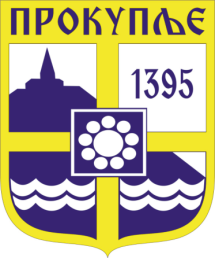    Издавач: Скупштина града Прокупља  Лист уредио Ивана Обрадовић   Главни и одговорни уредник: Секретар Скупштине града Прокупља  Тања Ђорђевић                                   СЛУЖБЕНИ ЛИСТГРАДА ПРОКУПЉА1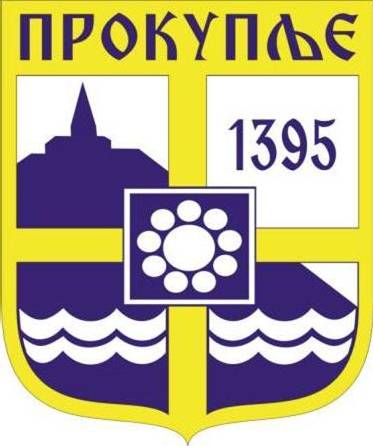 На основу  члана 63. Закона о буџетском систему (“Службени гласник РС“, бр. 54/2009, 73/2010, 101/2010, 101/2011, 93/2012, 62/2013, 63/2013 - испр., 108/2013, 142/2014, 68/2015 – др. Закон, 103/2015, 99/2016, 113/2017, 95/2018, 31/2019 и 72/2019), члана 32. Закона о локалној самоуправи (“Службени гласник РС” бр.129/07 , 83/2014, 101/2016 и 47/2018) и члана 40.  Статута града Прокупља (“Службени  лист града Прокупља” бр 15/2018), Скупштина града Прокупља, на седници одржаној дана 13.03.2024. године, донела је:  ОДЛУКА О ИЗМЕНИ ОДЛУКЕ ОБУЏЕТУ ГРАДА ПРОКУПЉА ЗА 2024. ГОДИНУ     Члан 1. Приходи и примања, расходи и издаци буџета  града Прокупља   за 2024. годину  (у даљем тексту: буџет), састоје се од:ОписИзнос12А. РАЧУН ПРИХОДА И ПРИМАЊА,  РАСХОДА И ИЗДАТАКА1. Укупни приходи и примања од продаје нефинансијске имовине2.032.296.928,001.1. ТЕКУЋИ ПРИХОДИ у чему:1.954.296.928,00- буџетска средства1.776.509.160,00- сопствени приходи10.247.000,00- донације14.315.286,001.2. ПРИМАЊА ОД ПРОДАЈЕ НЕФИНАНСИЈСКЕ ИМОВИНЕ78.000.000,002. Укупни расходи и издаци за набавку нефинансијске имовине1.914.951.444,002.1. ТЕКУЋИ РАСХОДИ у чему:1.579.009.566,00- текући буџетски расходи1.561.340.066,00- расходи из сопствених прихода8.919.500,00- донације8.750.000,002.2. ИЗДАЦИ ЗА НАБАВКУ НЕФИНАНСИЈСКЕ ИМОВИНЕ у чему:335.941.878,00- текући буџетски издаци329.049.092,00- издаци из сопствених прихода1.327.500,00- донације5.565.286,00БУЏЕТСКИ СУФИЦИТ/ДЕФИЦИТ-34.476.529,00Издаци за набавку финансијске имовине (у циљу спровођења јавних политика)0,00УКУПАН ФИСКАЛНИ СУФИЦИТ/ДЕФИЦИТ-34.476.529,00Б. РАЧУН ФИНАНСИРАЊАПримања од продаје финансијске имовине0,00Примања од задуживања0,00Неутрошена средства из претходних година34.476.529,00Издаци за отплату главнице дуга0,00НЕТО ФИНАНСИРАЊЕ34.476.529,00ОписОписЕконом. класиф.Износ1123УКУПНИ ПРИХОДИ И ПРИМАЊА ОД ПРОДАЈЕ НЕФИНАНСИЈСКЕ ИМОВИНЕУКУПНИ ПРИХОДИ И ПРИМАЊА ОД ПРОДАЈЕ НЕФИНАНСИЈСКЕ ИМОВИНЕ2.032.296.928,001.Порески приходи711.366.012.724,001.1.Порез на доходак,  добит и капиталне добитке (осим самодоприноса)7111.095.363.324,001.2.Самодопринос7111800,001.3.Порез на имовину713157.149.400,001.4.Остали порески приходи71463.500.000,001.5.Други порески приходи71650.000.000,002.Непорески приходи, у чему:7482.200.000,00-поједине врсте накнада са одређеном наменом (наменски приходи)0,00-приходи од продаје добара и услуга0,003.Меморандумске ставке770,004.Донације731+7321.403.469,005.Трансфери733504.680.735,006.Примања од продаје нефинансијске имовине878.000.000,00УКУПНИ РАСХОДИ И ИЗДАЦИ ЗА НАБАВКУ НЕФИНАНСИЈСКЕ И ФИНАНСИЈСКЕ ИМОВИНЕ (ЗБИР 1+2+3)УКУПНИ РАСХОДИ И ИЗДАЦИ ЗА НАБАВКУ НЕФИНАНСИЈСКЕ И ФИНАНСИЈСКЕ ИМОВИНЕ (ЗБИР 1+2+3)2.066.773.457,001.Текући расходи41.598.014.584,001.1.Расходи за запослене41580.193.600,001.2.Коришћење роба и услуга42541.734.694,001.3.Отплата камата440,001.4.Субвенције4575.700.000,001.5.Социјална заштита из буџета4744.916.000,001.6.Остали расходи,  у чему:- средства резерви48+49+464+465150.272.000,001.7.Трансфери463205.198.290,002.Издаци за набавку нефинансијске имовине5468.758.873,003.Издаци за набавку финансијске имовине (осим 6211)620,00ПРИМАЊА ОД ПРОДАЈЕ ФИНАНСИЈСКЕ ИМОВИНЕ И ЗАДУЖИВАЊАПРИМАЊА ОД ПРОДАЈЕ ФИНАНСИЈСКЕ ИМОВИНЕ И ЗАДУЖИВАЊА0,001.Примања по основу отплате кредита и продаје финансијске имовине920,002.Задуживање910,002.1.Задуживање код домаћих кредитора9110,002.1.Задуживање код страних кредитора9120,00ОТПЛАТА ДУГА И НАБАВКА ФИНАНСИЈСКЕ ИМОВИНЕОТПЛАТА ДУГА И НАБАВКА ФИНАНСИЈСКЕ ИМОВИНЕ0,003.Отплата дуга610,003.1.Отплата дуга домаћим кредиторима6110,003.2.Отплата дуга страним кредиторима6120,003.3.Отплата дуга по гаранцијама6130,004.Набавка финансијске имовине62110,00НЕРАСПОРЕЂЕНИ ВИШАК ПРИХОДА ИЗ РАНИЈИХ ГОДИНА (класа 3,  извор финансирања 13)НЕРАСПОРЕЂЕНИ ВИШАК ПРИХОДА ИЗ РАНИЈИХ ГОДИНА (класа 3,  извор финансирања 13)334.476.529,00НЕУТРОШЕНА СРЕДСТВА ОД ПРИВАТИЗАЦИЈЕ ИЗ ПРЕТХОДНИХ ГОДИНА (класа 3,  извор финансирања 14)НЕУТРОШЕНА СРЕДСТВА ОД ПРИВАТИЗАЦИЈЕ ИЗ ПРЕТХОДНИХ ГОДИНА (класа 3,  извор финансирања 14)30,00Економ. класиф.ОписСредства из буџета01Средства из сопствених извора 04Средства из осталих извораУкупноСтруктура( % )1234567321311Нераспоређени вишак прихода и примања из ранијих година0,000,0034.476.529,0034.476.529,001,67321000УТВРЂИВАЊЕ РЕЗУЛТАТА ПОСЛОВАЊА0,000,0034.476.529,0034.476.529,001,67711111Порез на зараде919.000.000,000,000,00919.000.000,0044,47711121Порез на приходе од самосталних делатности који се плаћа према стварно оствареном приходу, по решењу Пореске управе893.900,000,000,00893.900,000,04711122Порез на приходе од самосталних делатности који се плаћа према паушално утврђеном приходу, по решењу Пореске управе27.287.424,000,000,0027.287.424,001,32711123Порез на приходе од самосталних делатности који се плаћа према стварно оствареном приходу самоопорезивањем107.790.000,000,000,00107.790.000,005,22711145Порез на приходе од давања у закуп покретних ствари - по основу самоопорезивања и по решењу Пореске управе1.129.000,000,000,001.129.000,000,05711146Порез на приход од пољопривреде и шумарства, по решењу Пореске управе11.000,000,000,0011.000,000,00711191Порез на остале приходе36.341.000,000,000,0036.341.000,001,76711192Порез на непријављени приход утврђен унакрсном проценом113.000,000,000,00113.000,000,01711193Порез на приходе спортиста и спортских стручњака2.798.000,000,000,002.798.000,000,14711000ПОРЕЗ НА ДОХОДАК, ДОБИТ И КАПИТАЛНЕ ДОБИТКЕ1.095.363.324,000,000,001.095.363.324,0053,00713121Порез на имовину обвезника који не воде пословне књиге76.031.000,000,000,0076.031.000,003,68713122Порез на имовину обвезника који воде пословне књиге38.700.000,000,000,0038.700.000,001,87713311Порез на наслеђе и поклон, по решењу Пореске управе4.932.400,000,000,004.932.400,000,24713421Порез на пренос апсолутних права на непокретности, по решењу Пореске управе22.500.000,000,000,0022.500.000,001,09713423Порез на пренос апсолутних права на моторним возилима, пловилима и ваздухопловима, по решењу Пореске управе450.000,000,000,00450.000,000,02713426Порез на пренос апсолутних права код продаје стечајног дужника као правног лица36.000,000,000,0036.000,000,00713427Порез на на пренос апсолутних права на употребљаваним моторним возилима14.500.000,000,000,0014.500.000,000,70713000ПОРЕЗ НА ИМОВИНУ157.149.400,000,000,00157.149.400,007,60714513Комунална такса за држање моторних друмских и прикључних возила, осим пољопривредних возила и машина32.016.000,000,000,0032.016.000,001,55714543Накнада за промену намене пољопривредног земљишта500.000,000,000,00500.000,000,02714549Накнада за емисије СО2, НО2, прашкасте материје и произведени или одложени отпад300.000,000,000,00300.000,000,01714552Боравишна такса780.000,000,000,00780.000,000,04714553Боравишна такса, по решењу надлежног органа јединице локалне самоуправе17.000,000,000,0017.000,000,00714562Накнада за заштиту и унапређивање животне средине14.400.000,000,000,0014.400.000,000,70714563Концесиона накнада за обављање комуналних делатности и приходи од других концесионих послова, које јединице локалне самоуправе закључе у складу са законом10.500.000,000,000,0010.500.000,000,51714565Накнада за коришћење простора на јавној површини у пословне и друге сврхе, осим ради продаје штампе, књига и других публикација, производа старих и уметничких заната и домаће радиности4.800.000,000,000,004.800.000,000,23714566Накнада за коришћење јавне површине за оглашавање за сопствене потребе и за потребе других лица113.000,000,000,00113.000,000,01714567Накнада за коришћење јавне површине по основу заузећа грађевинским материјалом и за извођење грађевинских радова и изградњу74.000,000,000,0074.000,000,00714000ПОРЕЗ НА ДОБРА И УСЛУГЕ63.500.000,000,000,0063.500.000,003,07716111Комунална такса за истицање фирме на пословном простору50.000.000,000,000,0050.000.000,002,42716000ДРУГИ ПОРЕЗИ50.000.000,000,000,0050.000.000,002,42717118Акциза на гасна уља0,000,000,000,000,00717000АКЦИЗЕ0,000,000,000,000,00732141Текуће донације од међународних организација у корист нивоа градова0,000,0033.950,0033.950,000,00732241Капиталне донације од међународних организација у корист нивоа градова0,000,001.369.519,001.369.519,000,07732000ДОНАЦИЈЕ И ПОМОЋИ ОД МЕЂУНАРОДНИХ ОРГАНИЗАЦИЈА0,000,001.403.469,001.403.469,000,07733141Ненаменски трансфери од Републике у корист нивоа градова338.543.436,000,000,00338.543.436,0016,38733142Други текући трансфери од Републике у корист нивоа градова0,000,003.000.000,003.000.000,000,15733144Текући наменски трансфери, у ужем смислу, од Републике у корист нивоа градова0,000,0021.055.018,0021.055.018,001,02733241Капитални наменски трансфери, у ужем смислу, од Републике у корист нивоа градова0,000,00142.082.281,00142.082.281,006,87733000ТРАНСФЕРИ ОД ДРУГИХ НИВОА ВЛАСТИ338.543.436,000,00166.137.299,00504.680.735,0024,42741142Приходи од камата на средства корисника буџета града која су укључена у депозит пословне банке са којом надлежни орган града закључи уговор о депоновању средстава по виђењу4.900.000,000,000,004.900.000,000,24741511Накнада за коришћење ресурса и резерви минералних сировина2.900.000,000,000,002.900.000,000,14741522Средства остварена од давања у закуп пољопривредног земљишта, односно пољопривредног објекта у државној својини140.000,000,000,00140.000,000,01741531Комунална такса за коришћење простора на јавним површинама или испред пословног простора у пословне сврхе, осим ради продаје штампе, књига и других публикација, производа старих и уметничких заната и домаће радиности542.000,000,000,00542.000,000,03741534Накнада за коришћење грађевинског земљишта3.000,000,000,003.000,000,00741538Допринос за уређивање грађевинског земљишта4.700.000,000,000,004.700.000,000,23741596Накнада за коришћење дрвета1.813.000,000,000,001.813.000,000,09741000ПРИХОДИ ОД ИМОВИНЕ14.998.000,000,000,0014.998.000,000,73742126Накнада по основу конверзије права коришћења у право својине у корист Републике0,000,000,000,000,00742141Приходи од продаје добара и услуга од стране тржишних организација у корист нивоа градова0,0010.247.000,000,0010.247.000,000,50742142Приходи од давања у закуп, односно на коришћење непокретности у државној својини које користе градови и индиректни корисници њиховог буџета80.000,000,000,0080.000,000,00742143Приходи од закупнине за грађевинско земљиште у корист нивоа градова2.400.000,000,000,002.400.000,000,12742144Накнада по основу конверзије права коришћења у право својине у корист нивоа градова1.000,000,000,001.000,000,00742145Приходи од давања у закуп, односно на коришћење непокретности у градској својини које користе градови и индиректни корисници њиховог буџета17.850.000,000,000,0017.850.000,000,86742146Приходи остварени по основу пружања услуга боравка деце у предшколским установама у корист нивоа градова23.900.000,000,000,0023.900.000,001,16742241Градске административне таксе4.100.000,000,000,004.100.000,000,20742242Такса за озакоњење објеката у корист градова1.624.000,000,000,001.624.000,000,08742000ПРИХОДИ ОД ПРОДАЈЕ ДОБАРА И УСЛУГА49.955.000,0010.247.000,000,0060.202.000,002,91743324Приходи од новчаних казни за прекршаје и привредне преступе предвиђене прописима о безбедности саобраћаја на путевима0,000,000,000,000,00743342Приходи од новчаних казни за прекршаје по прекршајном налогу и казни изречених у управном поступку у корист нивоа градова0,000,000,000,000,00743000НОВЧАНЕ КАЗНЕ И ОДУЗЕТА ИМОВИНСКА КОРИСТ0,000,000,000,000,00745141Остали приходи у корист нивоа градова7.000.000,000,000,007.000.000,000,34745143Део добити јавног предузећа и других облика организовања, у корист нивоа градова0,000,000,000,000,00745000МЕШОВИТИ И НЕОДРЕЂЕНИ ПРИХОДИ7.000.000,000,000,007.000.000,000,34811141Примања од продаје непокретности у корист нивоа градова31.000.000,000,000,0031.000.000,001,50811142Примања од продаје станова у корист нивоа градова0,000,000,000,000,00811000ПРИМАЊА ОД ПРОДАЈЕ НЕПОКРЕТНОСТИ31.000.000,000,000,0031.000.000,001,50841141Примања од продаје земљишта у корист нивоа градова47.000.000,000,000,0047.000.000,002,27841000ПРИМАЊА ОД ПРОДАЈЕ ЗЕМЉИШТА47.000.000,000,000,0047.000.000,002,27911541Примања од задуживања од осталих поверилаца у земљи у корист нивоа градова0,000,000,000,000,00911000ПРИМАЊА ОД ДОМАЋИХ ЗАДУЖИВАЊА0,000,000,000,000,00УкупноУкупно1.854.509.160,0010.247.000,00202.017.297,002.066.773.457,00100,00ПЛАН РАСХОДА ПО ПРОГРАМИМАПЛАН РАСХОДА ПО ПРОГРАМИМАПЛАН РАСХОДА ПО ПРОГРАМИМАПЛАН РАСХОДА ПО ПРОГРАМИМАНазив програмаНазив програмаИзнос1СТАНОВАЊЕ, УРБАНИЗАМ И ПРОСТОРНО ПЛАНИРАЊЕ69.000.000,002КОМУНАЛНЕ ДЕЛАТНОСТИ127.600.000,003ЛОКАЛНИ ЕКОНОМСКИ РАЗВОЈ200.000,004РАЗВОЈ ТУРИЗМА14.994.500,005ПОЉОПРИВРЕДА И РУРАЛНИ РАЗВОЈ4.700.000,006ЗАШТИТА ЖИВОТНЕ СРЕДИНЕ1.000.000,007ОРГАНИЗАЦИЈА САОБРАЋАЈА И САОБРАЋАЈНА ИНФРАСТРУКТУРА26.410.000,008ПРЕДШКОЛСКО ВАСПИТАЊЕ238.774.000,009ОСНОВНО ОБРАЗОВАЊЕ126.180.290,0010СРЕДЊЕ ОБРАЗОВАЊЕ70.318.000,0011СОЦИЈАЛНА И ДЕЧЈА ЗАШТИТА85.906.000,0012ЗДРАВСТВЕНА ЗАШТИТА10.000.000,0013РАЗВОЈ КУЛТУРЕ И ИНФОРМИСАЊА170.431.402,0014РАЗВОЈ СПОРТА И ОМЛАДИНЕ45.644.000,0015ОПШТЕ УСЛУГЕ ЛОКАЛНЕ САМОУПРАВЕ1.017.096.165,0016ПОЛИТИЧКИ СИСТЕМ ЛОКАЛНЕ САМОУПРАВЕ58.519.100,0017ЕНЕРГЕТСКА ЕФИКАСНОСТ И ОБНОВЉИВИ ИЗВОРИ ЕНЕРГИЈЕ0,00Укупно за БКУкупно за БК2.066.773.457,00Члан 3.Неутрошена средства из претходних година у износу од 34.476.529,00 динара користиће се за покривање фискалног дефицита у износу од 34.476.529,00 динара.Члан 4.Стална буџетска резерва за 2024. годину износи 7. 000.000,00  динара, а текућа буџетска резерва  20.000.000,00  динара.Члан 5.                Издаци буџета, по основним наменама, утврђени су и распоређени у следећим износима: Економ. класиф.ОписСредства из буџета01Средства из сопствених извора 04Средства из осталих извораУкупноСтруктура( % )1234567411000ПЛАТЕ, ДОДАЦИ И НАКНАДЕ ЗАПОСЛЕНИХ (ЗАРАДЕ)469.320.000,000,000,00469.320.000,0022,71412000СОЦИЈАЛНИ ДОПРИНОСИ НА ТЕРЕТ ПОСЛОДАВЦА70.798.500,0015.000,000,0070.813.500,003,43413000НАКНАДЕ У НАТУРИ50.000,0090.000,000,00140.000,000,01414000СОЦИЈАЛНА ДАВАЊА ЗАПОСЛЕНИМА12.901.100,00295.000,003.950.000,0017.146.100,000,83415000НАКНАДЕ ТРОШКОВА ЗА ЗАПОСЛЕНЕ15.073.000,000,000,0015.073.000,000,73416000НАГРАДЕ ЗАПОСЛЕНИМА И ОСТАЛИ ПОСЕБНИ РАСХОДИ7.651.000,0050.000,000,007.701.000,000,37410000РАСХОДИ ЗА ЗАПОСЛЕНЕ575.793.600,00450.000,003.950.000,00580.193.600,0028,07421000СТАЛНИ ТРОШКОВИ126.350.000,00893.000,000,00127.243.000,006,16422000ТРОШКОВИ ПУТОВАЊА5.739.500,00876.000,000,006.615.500,000,32423000УСЛУГЕ ПО УГОВОРУ148.723.136,002.350.000,007.716.000,00158.789.136,007,68424000СПЕЦИЈАЛИЗОВАНЕ УСЛУГЕ101.308.340,00957.500,000,00102.265.840,004,95425000ТЕКУЋЕ ПОПРАВКЕ И ОДРЖАВАЊЕ102.673.000,001.027.500,001.836.018,00105.536.518,005,11426000МАТЕРИЈАЛ39.105.250,002.145.500,0033.950,0041.284.700,002,00420000КОРИШЋЕЊЕ УСЛУГА И РОБА523.899.226,008.249.500,009.585.968,00541.734.694,0026,21451000СУБВЕНЦИЈЕ ЈАВНИМ НЕФИНАНСИЈСКИМ ПРЕДУЗЕЋИМА И ОРГАНИЗАЦИЈАМА62.000.000,000,000,0062.000.000,003,00454000СУБВЕНЦИЈЕ ПРИВАТНИМ ПРЕДУЗЕЋИМА7.700.000,000,006.000.000,0013.700.000,000,66450000СУБВЕНЦИЈЕ69.700.000,000,006.000.000,0075.700.000,003,66463000ТРАНСФЕРИ ОСТАЛИМ НИВОИМА ВЛАСТИ205.198.290,000,000,00205.198.290,009,93464000ДОТАЦИЈЕ ОРГАНИЗАЦИЈАМА ЗА ОБАВЕЗНО СОЦИЈАЛНО ОСИГУРАЊЕ10.000.000,000,000,0010.000.000,000,48460000ДОНАЦИЈЕ, ДОТАЦИЈЕ И ТРАНСФЕРИ215.198.290,000,000,00215.198.290,0010,41472000НАКНАДЕ ЗА СОЦИЈАЛНУ ЗАШТИТУ ИЗ БУЏЕТА36.663.000,000,008.253.000,0044.916.000,002,17470000СОЦИЈАЛНО ОСИГУРАЊЕ И СОЦИЈАЛНА ЗАШТИТА36.663.000,000,008.253.000,0044.916.000,002,17481000ДОТАЦИЈЕ НЕВЛАДИНИМ ОРГАНИЗАЦИЈАМА86.072.000,000,000,0086.072.000,004,16482000ПОРЕЗИ, ОБАВЕЗНЕ ТАКСЕ, КАЗНЕ, ПЕНАЛИ И КАМАТЕ790.000,00105.000,000,00895.000,000,04483000НОВЧАНЕ КАЗНЕ И ПЕНАЛИ ПО РЕШЕЊУ СУДОВА19.990.000,00115.000,000,0020.105.000,000,97484000НАКНАДА ШТЕТЕ ЗА ПОВРЕДЕ ИЛИ ШТЕТУ НАСТАЛУ УСЛЕД ЕЛЕМЕНТАРНИХ НЕПОГОДА ИЛИ ДРУГИХ ПРИРОДНИХ УЗРОКА2.200.000,000,000,002.200.000,000,11485000НАКНАДА ШТЕТЕ ЗА ПОВРЕДЕ ИЛИ ШТЕТУ НАНЕТУ ОД СТРАНЕ ДРЖАВНИХ ОРГАНА4.000.000,000,000,004.000.000,000,19480000ОСТАЛИ РАСХОДИ113.052.000,00220.000,000,00113.272.000,005,48499000СРЕДСТВА РЕЗЕРВЕ27.000.000,000,000,0027.000.000,001,31490000АДМИНИСТРАТИВНИ ТРАНСФЕРИ ИЗ БУЏЕТА, ОД ДИРЕКТНИХ БУЏЕТСКИХ КОРИСНИКА ИНДИРЕКТНИМ БУЏЕТСКИМ КОРИСНИЦИМА ИЛИ ИЗМЕЂУ БУЏЕТСКИХ КОРИСНИКА НА ИСТОМ НИВОУ И СРЕДСТВА РЕЗЕРВЕ27.000.000,000,000,0027.000.000,001,31511000ЗГРАДЕ И ГРАЂЕВИНСКИ ОБЈЕКТИ237.613.044,0060.000,00170.509.747,00408.182.791,0019,75512000МАШИНЕ И ОПРЕМА42.610.000,001.107.500,003.718.582,0047.436.082,002,30515000НЕМАТЕРИЈАЛНА ИМОВИНА4.800.000,00160.000,000,004.960.000,000,24510000ОСНОВНА СРЕДСТВА285.023.044,001.327.500,00174.228.329,00460.578.873,0022,28523000ЗАЛИХЕ РОБЕ ЗА ДАЉУ ПРОДАЈУ180.000,000,000,00180.000,000,01520000ЗАЛИХЕ180.000,000,000,00180.000,000,01541000ЗЕМЉИШТЕ8.000.000,000,000,008.000.000,000,39540000ПРИРОДНА ИМОВИНА8.000.000,000,000,008.000.000,000,39УкупноУкупно1.854.509.160,0010.247.000,00202.017.297,002.066.773.457,00100,00ПланСтруктура у %РебалансСтруктура у %Индекс(2:4)План за наредну годинуИндекс(7:2)112345678411000ПЛАТЕ, ДОДАЦИ И НАКНАДЕ ЗАПОСЛЕНИХ (ЗАРАДЕ)473.557.300,0022,08469.320.000,0022,71100,900,000,00412000СОЦИЈАЛНИ ДОПРИНОСИ НА ТЕРЕТ ПОСЛОДАВЦА72.711.500,003,3970.813.500,003,43102,680,000,00413000НАКНАДЕ У НАТУРИ120.000,000,01140.000,000,0185,710,000,00414000СОЦИЈАЛНА ДАВАЊА ЗАПОСЛЕНИМА18.586.100,000,8717.146.100,000,83108,400,000,00415000НАКНАДЕ ТРОШКОВА ЗА ЗАПОСЛЕНЕ16.203.000,000,7615.073.000,000,73107,500,000,00416000НАГРАДЕ ЗАПОСЛЕНИМА И ОСТАЛИ ПОСЕБНИ РАСХОДИ9.405.000,000,447.701.000,000,37122,130,000,00421000СТАЛНИ ТРОШКОВИ135.538.000,006,32127.243.000,006,16106,520,000,00422000ТРОШКОВИ ПУТОВАЊА6.314.500,000,296.615.500,000,3295,450,000,00423000УСЛУГЕ ПО УГОВОРУ154.133.750,007,19158.789.136,007,6897,070,000,00424000СПЕЦИЈАЛИЗОВАНЕ УСЛУГЕ95.570.840,004,46102.265.840,004,9593,450,000,00425000ТЕКУЋЕ ПОПРАВКЕ И ОДРЖАВАЊЕ112.633.118,005,25105.536.518,005,11106,720,000,00426000МАТЕРИЈАЛ49.362.950,002,3041.284.700,002,00119,570,000,00451000СУБВЕНЦИЈЕ ЈАВНИМ НЕФИНАНСИЈСКИМ ПРЕДУЗЕЋИМА И ОРГАНИЗАЦИЈАМА62.000.000,002,8962.000.000,003,00100,000,000,00454000СУБВЕНЦИЈЕ ПРИВАТНИМ ПРЕДУЗЕЋИМА14.600.000,000,6813.700.000,000,66106,570,000,00463000ТРАНСФЕРИ ОСТАЛИМ НИВОИМА ВЛАСТИ262.936.436,0012,26205.198.290,009,93128,140,000,00464000ДОТАЦИЈЕ ОРГАНИЗАЦИЈАМА ЗА ОБАВЕЗНО СОЦИЈАЛНО ОСИГУРАЊЕ10.000.000,000,4710.000.000,000,48100,000,000,00472000НАКНАДЕ ЗА СОЦИЈАЛНУ ЗАШТИТУ ИЗ БУЏЕТА43.478.000,002,0344.916.000,002,1796,800,000,00481000ДОТАЦИЈЕ НЕВЛАДИНИМ ОРГАНИЗАЦИЈАМА86.072.000,004,0186.072.000,004,16100,000,000,00482000ПОРЕЗИ, ОБАВЕЗНЕ ТАКСЕ, КАЗНЕ, ПЕНАЛИ И КАМАТЕ895.000,000,04895.000,000,04100,000,000,00483000НОВЧАНЕ КАЗНЕ И ПЕНАЛИ ПО РЕШЕЊУ СУДОВА13.705.000,000,6420.105.000,000,9768,170,000,00484000НАКНАДА ШТЕТЕ ЗА ПОВРЕДЕ ИЛИ ШТЕТУ НАСТАЛУ УСЛЕД ЕЛЕМЕНТАРНИХ НЕПОГОДА ИЛИ ДРУГИХ ПРИРОДНИХ УЗРОКА2.200.000,000,102.200.000,000,11100,000,000,00485000НАКНАДА ШТЕТЕ ЗА ПОВРЕДЕ ИЛИ ШТЕТУ НАНЕТУ ОД СТРАНЕ ДРЖАВНИХ ОРГАНА4.000.000,000,194.000.000,000,19100,000,000,00499000СРЕДСТВА РЕЗЕРВЕ16.942.000,000,7927.000.000,001,3162,750,000,00511000ЗГРАДЕ И ГРАЂЕВИНСКИ ОБЈЕКТИ421.638.872,0019,66408.182.791,0019,75103,300,000,00512000МАШИНЕ И ОПРЕМА48.780.482,002,2747.436.082,002,30102,830,000,00515000НЕМАТЕРИЈАЛНА ИМОВИНА4.960.000,000,234.960.000,000,24100,000,000,00523000ЗАЛИХЕ РОБЕ ЗА ДАЉУ ПРОДАЈУ180.000,000,01180.000,000,01100,000,000,00541000ЗЕМЉИШТЕ8.000.000,000,378.000.000,000,39100,000,000,00Укупно2.144.523.848,00100,002.066.773.457,00100,00103,760,000,00Издаци за капиталне пројекте, планирани за буџетску 2024. годину и наредне две године, исказани су у табели:Члан 7.Потребна средства за финансирање укупног фискалног дефицита из члана 1. Ове одлуке обезбедиће се из пренетих  неутрошених средстава из претходне године.Члан 7.    Потребна средства за финансирање укупног фискалног дефицита из члана 1. ове одлуке обезбедиће се из пренетих неутрошених средстава из претходне године. Члан 8.Средства буџета распоређују се по корисницима, програмима, функцијама, намени и изворима финансирања и то:II  ПОСЕБАН ДЕОШифра функц. класиф.Број позицијеЕконом. класиф.ОписСредства из буџета01Средства из сопствених извора 04Средства из осталих извораУкупноСтруктура( % )Раздео1Функц. клас.111Програм2101Активност00011111/0411000ПЛАТЕ, ДОДАЦИ И НАКНАДЕ ЗАПОСЛЕНИХ (ЗАРАДЕ)5.600.000,000,000,005.600.000,000,271112/0412000СОЦИЈАЛНИ ДОПРИНОСИ НА ТЕРЕТ ПОСЛОДАВЦА950.000,000,000,00950.000,000,051113/0414000СОЦИЈАЛНА ДАВАЊА ЗАПОСЛЕНИМА120.000,000,000,00120.000,000,011114/0415000НАКНАДЕ ТРОШКОВА ЗА ЗАПОСЛЕНЕ70.000,000,000,0070.000,000,001115/0416000НАГРАДЕ ЗАПОСЛЕНИМА И ОСТАЛИ ПОСЕБНИ РАСХОДИ100.000,000,000,00100.000,000,001116/0421000СТАЛНИ ТРОШКОВИ300.000,000,000,00300.000,000,011117/0422000ТРОШКОВИ ПУТОВАЊА250.000,000,000,00250.000,000,011118/0423000УСЛУГЕ ПО УГОВОРУ9.040.000,000,000,009.040.000,000,441119/0424000СПЕЦИЈАЛИЗОВАНЕ УСЛУГЕ100.000,000,000,00100.000,000,0011110/0426000МАТЕРИЈАЛ800.000,000,000,00800.000,000,0411111/0481000ДОТАЦИЈЕ НЕВЛАДИНИМ ОРГАНИЗАЦИЈАМА1.500.000,000,000,001.500.000,000,07Укупно за активностУкупно за активност0001Функционисање скупштине18.830.000,000,000,0018.830.000,000,9101Приходе из буџета18.830.000,00Укупно за функц. клас.Укупно за функц. клас.111Извршни и законодавни органи18.830.000,000,000,0018.830.000,000,9101Приходе из буџета18.830.000,00Укупно за раздеоУкупно за раздео1СКУПШТИНА ГРАДА18.830.000,000,000,0018.830.000,000,91Раздео2Функц. клас.111Програм2101Активност000211112/0411000ПЛАТЕ, ДОДАЦИ И НАКНАДЕ ЗАПОСЛЕНИХ (ЗАРАДЕ)12.000.000,000,000,0012.000.000,000,5811113/0412000СОЦИЈАЛНИ ДОПРИНОСИ НА ТЕРЕТ ПОСЛОДАВЦА2.050.000,000,000,002.050.000,000,1011114/0414000СОЦИЈАЛНА ДАВАЊА ЗАПОСЛЕНИМА340.000,000,000,00340.000,000,0211115/0415000НАКНАДЕ ТРОШКОВА ЗА ЗАПОСЛЕНЕ710.000,000,000,00710.000,000,0311116/0416000НАГРАДЕ ЗАПОСЛЕНИМА И ОСТАЛИ ПОСЕБНИ РАСХОДИ190.000,000,000,00190.000,000,0111117/0421000СТАЛНИ ТРОШКОВИ1.450.000,000,000,001.450.000,000,0711118/0422000ТРОШКОВИ ПУТОВАЊА570.000,000,000,00570.000,000,0311119/0423000УСЛУГЕ ПО УГОВОРУ2.160.000,000,000,002.160.000,000,1011120/0424000СПЕЦИЈАЛИЗОВАНЕ УСЛУГЕ630.000,000,000,00630.000,000,0311121/0426000МАТЕРИЈАЛ2.250.000,000,000,002.250.000,000,11Укупно за активностУкупно за активност0002Функционисање извршних органа22.350.000,000,000,0022.350.000,001,0801Приходе из буџета22.350.000,00Укупно за функц. клас.Укупно за функц. клас.111Извршни и законодавни органи22.350.000,000,000,0022.350.000,001,0801Приходе из буџета22.350.000,00Укупно за раздеоУкупно за раздео2ГРАДОНАЧЕЛНИК22.350.000,000,000,0022.350.000,001,08Раздео3Функц. клас.111Програм2101Активност000211122/0411000ПЛАТЕ, ДОДАЦИ И НАКНАДЕ ЗАПОСЛЕНИХ (ЗАРАДЕ)12.000.000,000,000,0012.000.000,000,5811123/0412000СОЦИЈАЛНИ ДОПРИНОСИ НА ТЕРЕТ ПОСЛОДАВЦА2.000.000,000,000,002.000.000,000,1011124/0414000СОЦИЈАЛНА ДАВАЊА ЗАПОСЛЕНИМА1.116.100,000,000,001.116.100,000,0511125/0415000НАКНАДЕ ТРОШКОВА ЗА ЗАПОСЛЕНЕ225.000,000,000,00225.000,000,0111126/0416000НАГРАДЕ ЗАПОСЛЕНИМА И ОСТАЛИ ПОСЕБНИ РАСХОДИ15.000,000,000,0015.000,000,0011127/0422000ТРОШКОВИ ПУТОВАЊА283.000,000,000,00283.000,000,0111128/0423000УСЛУГЕ ПО УГОВОРУ600.000,000,000,00600.000,000,0311129/0424000СПЕЦИЈАЛИЗОВАНЕ УСЛУГЕ50.000,000,000,0050.000,000,0011130/0426000МАТЕРИЈАЛ1.050.000,000,000,001.050.000,000,05Укупно за активностУкупно за активност0002Функционисање извршних органа17.339.100,000,000,0017.339.100,000,8401Приходе из буџета17.339.100,00Укупно за функц. клас.Укупно за функц. клас.111Извршни и законодавни органи17.339.100,000,000,0017.339.100,000,8401Приходе из буџета17.339.100,00Укупно за раздеоУкупно за раздео3ГРАДСКО ВЕЋЕ17.339.100,000,000,0017.339.100,000,84Раздео4Функц. клас.330Програм0602Активност000433031/0411000ПЛАТЕ, ДОДАЦИ И НАКНАДЕ ЗАПОСЛЕНИХ (ЗАРАДЕ)6.600.000,000,000,006.600.000,000,3233032/0412000СОЦИЈАЛНИ ДОПРИНОСИ НА ТЕРЕТ ПОСЛОДАВЦА1.050.000,000,000,001.050.000,000,0533033/0414000СОЦИЈАЛНА ДАВАЊА ЗАПОСЛЕНИМА250.000,000,000,00250.000,000,0133034/0415000НАКНАДЕ ТРОШКОВА ЗА ЗАПОСЛЕНЕ350.000,000,000,00350.000,000,0233035/0416000НАГРАДЕ ЗАПОСЛЕНИМА И ОСТАЛИ ПОСЕБНИ РАСХОДИ186.000,000,000,00186.000,000,0133036/0422000ТРОШКОВИ ПУТОВАЊА100.000,000,000,00100.000,000,0033037/0423000УСЛУГЕ ПО УГОВОРУ100.000,000,000,00100.000,000,0033038/0426000МАТЕРИЈАЛ150.000,000,000,00150.000,000,01Укупно за активностУкупно за активност0004Општинско/градско правобранилаштво8.786.000,000,000,008.786.000,000,4301Приходе из буџета8.786.000,00Укупно за функц. клас.Укупно за функц. клас.330Судови8.786.000,000,000,008.786.000,000,4301Приходе из буџета8.786.000,00Укупно за раздеоУкупно за раздео4ГРАДСКИ ПРАВОБРАНИЛАЦ8.786.000,000,000,008.786.000,000,43Раздео5Функц. клас.040Програм0902Активност001904039/0472000НАКНАДЕ ЗА СОЦИЈАЛНУ ЗАШТИТУ ИЗ БУЏЕТА27.200.000,000,006.103.000,0033.303.000,001,61Укупно за активностУкупно за активност0019Подршка деци и породици са децом27.200.000,000,006.103.000,0033.303.000,001,6101Приходе из буџета27.200.000,0017Неутрошена средства трансфера од других нивоа власти6.103.000,00Укупно за функц. клас.Укупно за функц. клас.040Породица и деца27.200.000,000,006.103.000,0033.303.000,001,61Функц. клас.070Програм0902Активност000107040/0463000ТРАНСФЕРИ ОСТАЛИМ НИВОИМА ВЛАСТИ8.700.000,000,000,008.700.000,000,4207041/0472000НАКНАДЕ ЗА СОЦИЈАЛНУ ЗАШТИТУ ИЗ БУЏЕТА0,000,002.150.000,002.150.000,000,1007042/0481000ДОТАЦИЈЕ НЕВЛАДИНИМ ОРГАНИЗАЦИЈАМА33.000.000,000,000,0033.000.000,001,60Укупно за активностУкупно за активност0001Једнократне помоћи и други облици помоћи41.700.000,000,002.150.000,0043.850.000,002,12Активност001907043/0472000НАКНАДЕ ЗА СОЦИЈАЛНУ ЗАШТИТУ ИЗ БУЏЕТА8.753.000,000,000,008.753.000,000,42Укупно за активностУкупно за активност0019Подршка деци и породици са децом8.753.000,000,000,008.753.000,000,4201Приходе из буџета50.453.000,0017Неутрошена средства трансфера од других нивоа власти2.150.000,00Укупно за функц. клас.Укупно за функц. клас.070Социјална помоћ угроженом становништву, некласификована на другом месту50.453.000,000,002.150.000,0052.603.000,002,55Функц. клас.130Програм0602Активност000113044/0411000ПЛАТЕ, ДОДАЦИ И НАКНАДЕ ЗАПОСЛЕНИХ (ЗАРАДЕ)173.400.000,000,000,00173.400.000,008,3913045/0412000СОЦИЈАЛНИ ДОПРИНОСИ НА ТЕРЕТ ПОСЛОДАВЦА26.170.000,000,000,0026.170.000,001,2713046/0414000СОЦИЈАЛНА ДАВАЊА ЗАПОСЛЕНИМА5.100.000,000,000,005.100.000,000,2513047/0415000НАКНАДЕ ТРОШКОВА ЗА ЗАПОСЛЕНЕ5.863.000,000,000,005.863.000,000,2813048/0416000НАГРАДЕ ЗАПОСЛЕНИМА И ОСТАЛИ ПОСЕБНИ РАСХОДИ1.500.000,000,000,001.500.000,000,0713049/0421000СТАЛНИ ТРОШКОВИ52.378.000,000,000,0052.378.000,002,5313050/0422000ТРОШКОВИ ПУТОВАЊА1.650.000,000,000,001.650.000,000,0813051/0423000УСЛУГЕ ПО УГОВОРУ126.590.386,000,002.916.000,00129.506.386,006,2713052/0424000СПЕЦИЈАЛИЗОВАНЕ УСЛУГЕ12.430.340,000,000,0012.430.340,000,6013053/0425000ТЕКУЋЕ ПОПРАВКЕ И ОДРЖАВАЊЕ82.641.000,000,001.836.018,0084.477.018,004,0913054/0426000МАТЕРИЈАЛ12.572.000,000,0033.950,0012.605.950,000,6113055/0454000СУБВЕНЦИЈЕ ПРИВАТНИМ ПРЕДУЗЕЋИМА7.500.000,000,006.000.000,0013.500.000,000,6513056/0481000ДОТАЦИЈЕ НЕВЛАДИНИМ ОРГАНИЗАЦИЈАМА15.572.000,000,000,0015.572.000,000,7513057/0482000ПОРЕЗИ, ОБАВЕЗНЕ ТАКСЕ, КАЗНЕ, ПЕНАЛИ И КАМАТЕ640.000,000,000,00640.000,000,0313058/0483000НОВЧАНЕ КАЗНЕ И ПЕНАЛИ ПО РЕШЕЊУ СУДОВА19.000.000,000,000,0019.000.000,000,9213059/0484000НАКНАДА ШТЕТЕ ЗА ПОВРЕДЕ ИЛИ ШТЕТУ НАСТАЛУ УСЛЕД ЕЛЕМЕНТАРНИХ НЕПОГОДА ИЛИ ДРУГИХ ПРИРОДНИХ УЗРОКА2.200.000,000,000,002.200.000,000,1113060/0485000НАКНАДА ШТЕТЕ ЗА ПОВРЕДЕ ИЛИ ШТЕТУ НАНЕТУ ОД СТРАНЕ ДРЖАВНИХ ОРГАНА4.000.000,000,000,004.000.000,000,1913061/0511000ЗГРАДЕ И ГРАЂЕВИНСКИ ОБЈЕКТИ219.853.044,000,00164.944.461,00384.797.505,0018,6213061/1511000ЗГРАДЕ И ГРАЂЕВИНСКИ ОБЈЕКТИ0,000,003.621.384,003.621.384,000,1813062/0512000МАШИНЕ И ОПРЕМА8.120.000,000,003.718.582,0011.838.582,000,5713063/0515000НЕМАТЕРИЈАЛНА ИМОВИНА4.000.000,000,000,004.000.000,000,1913064/0541000ЗЕМЉИШТЕ8.000.000,000,000,008.000.000,000,39Укупно за активностУкупно за активност0001Функционисање локалне самоуправе и градских општина789.179.770,000,00183.070.395,00972.250.165,0047,04Активност000913065/0499000СРЕДСТВА РЕЗЕРВЕ20.000.000,000,000,0020.000.000,000,97Укупно за активностУкупно за активност0009Текућа буџетска резерва20.000.000,000,000,0020.000.000,000,97Активност001013066/0499000СРЕДСТВА РЕЗЕРВЕ7.000.000,000,000,007.000.000,000,34Укупно за активностУкупно за активност0010Стална буџетска резерва7.000.000,000,000,007.000.000,000,3401Приходе из буџета816.179.770,0007Трансфере од других нивоа власти3.621.384,0013Нераспоређени вишак прихода из ранијих година34.476.529,0015Неутрошена средства донација из ранијих година1.403.469,0017Неутрошена средства трансфера од других нивоа власти143.569.013,00Укупно за функц. клас.Укупно за функц. клас.130Опште услуге816.179.770,000,00183.070.395,00999.250.165,0048,35Функц. клас.160Програм0701Активност000216067/0424000СПЕЦИЈАЛИЗОВАНЕ УСЛУГЕ100.000,000,000,00100.000,000,0016068/0425000ТЕКУЋЕ ПОПРАВКЕ И ОДРЖАВАЊЕ600.000,000,000,00600.000,000,0316069/0511000ЗГРАДЕ И ГРАЂЕВИНСКИ ОБЈЕКТИ1.000.000,000,000,001.000.000,000,0516070/0512000МАШИНЕ И ОПРЕМА21.110.000,000,000,0021.110.000,001,02Укупно за активностУкупно за активност0002Управљање и одржавање саобраћајне инфраструктуре22.810.000,000,000,0022.810.000,001,1001Приходе из буџета22.810.000,00Укупно за функц. клас.Укупно за функц. клас.160Опште јавне услуге некласификоване на другом месту22.810.000,000,000,0022.810.000,001,10Функц. клас.421Програм0101Активност000142171/0424000СПЕЦИЈАЛИЗОВАНЕ УСЛУГЕ500.000,000,000,00500.000,000,0242172/0425000ТЕКУЋЕ ПОПРАВКЕ И ОДРЖАВАЊЕ3.000.000,000,000,003.000.000,000,1542173/0511000ЗГРАДЕ И ГРАЂЕВИНСКИ ОБЈЕКТИ200.000,000,000,00200.000,000,01Укупно за активностУкупно за активност0001Подршка за спровођење пољопривредне политике у локалној заједници3.700.000,000,000,003.700.000,000,18Пројекат0101-400442174/0424000СПЕЦИЈАЛИЗОВАНЕ УСЛУГЕ1.000.000,000,000,001.000.000,000,05Укупно за пројекатУкупно за пројекат0101-4004Буџетски фонд за развој сточарства1.000.000,000,000,001.000.000,000,0501Приходе из буџета4.700.000,00Укупно за функц. клас.Укупно за функц. клас.421Пољопривреда4.700.000,000,000,004.700.000,000,23Функц. клас.490Програм0701Активност000249075/0425000ТЕКУЋЕ ПОПРАВКЕ И ОДРЖАВАЊЕ3.600.000,000,000,003.600.000,000,17Укупно за активностУкупно за активност0002Управљање и одржавање саобраћајне инфраструктуре3.600.000,000,000,003.600.000,000,17Програм1102Активност000249076/0424000СПЕЦИЈАЛИЗОВАНЕ УСЛУГЕ17.500.000,000,000,0017.500.000,000,85Укупно за активностУкупно за активност0002Одржавање јавних зелених површина17.500.000,000,000,0017.500.000,000,85Активност000349077/0424000СПЕЦИЈАЛИЗОВАНЕ УСЛУГЕ20.000.000,000,000,0020.000.000,000,97Укупно за активностУкупно за активност0003Одржавање чистоће на површинама јавне намене20.000.000,000,000,0020.000.000,000,97Активност000449078/0424000СПЕЦИЈАЛИЗОВАНЕ УСЛУГЕ3.000.000,000,000,003.000.000,000,15Укупно за активностУкупно за активност0004Зоохигијена3.000.000,000,000,003.000.000,000,15Активност000849079/0451000СУБВЕНЦИЈЕ ЈАВНИМ НЕФИНАНСИЈСКИМ ПРЕДУЗЕЋИМА И ОРГАНИЗАЦИЈАМА41.000.000,000,000,0041.000.000,001,98Укупно за активностУкупно за активност0008Управљање и снабдевање водом за пиће41.000.000,000,000,0041.000.000,001,98Програм1501Пројекат1501-402049080/0454000СУБВЕНЦИЈЕ ПРИВАТНИМ ПРЕДУЗЕЋИМА200.000,000,000,00200.000,000,01Укупно за пројекатУкупно за пројекат1501-4020Подршка развоју женског и омладинског предузетништва200.000,000,000,00200.000,000,0101Приходе из буџета85.300.000,00Укупно за функц. клас.Укупно за функц. клас.490Економски послови некласификовани на другом месту85.300.000,000,000,0085.300.000,004,13Функц. клас.560Програм0401Пројекат0401-400356081/0424000СПЕЦИЈАЛИЗОВАНЕ УСЛУГЕ1.000.000,000,000,001.000.000,000,05Укупно за пројекатУкупно за пројекат0401-4003Буџетски фонд за развој животне средине1.000.000,000,000,001.000.000,000,0501Приходе из буџета1.000.000,00Укупно за функц. клас.Укупно за функц. клас.560Заштита животне средине некласификована на другом месту1.000.000,000,000,001.000.000,000,05Функц. клас.620Програм1101Активност000162082/0424000СПЕЦИЈАЛИЗОВАНЕ УСЛУГЕ33.500.000,000,000,0033.500.000,001,6262083/0451000СУБВЕНЦИЈЕ ЈАВНИМ НЕФИНАНСИЈСКИМ ПРЕДУЗЕЋИМА И ОРГАНИЗАЦИЈАМА21.000.000,000,000,0021.000.000,001,0262084/0511000ЗГРАДЕ И ГРАЂЕВИНСКИ ОБЈЕКТИ14.500.000,000,000,0014.500.000,000,70Укупно за активностУкупно за активност0001Просторно и урбанистичко планирање69.000.000,000,000,0069.000.000,003,3401Приходе из буџета69.000.000,00Укупно за функц. клас.Укупно за функц. клас.620Развој заједнице69.000.000,000,000,0069.000.000,003,34Функц. клас.640Програм1102Активност000164085/0421000СТАЛНИ ТРОШКОВИ45.000.000,000,000,0045.000.000,002,1864086/0424000СПЕЦИЈАЛИЗОВАНЕ УСЛУГЕ500.000,000,000,00500.000,000,0264087/0511000ЗГРАДЕ И ГРАЂЕВИНСКИ ОБЈЕКТИ500.000,000,000,00500.000,000,0264088/0512000МАШИНЕ И ОПРЕМА100.000,000,000,00100.000,000,00Укупно за активностУкупно за активност0001Управљање/одржавање јавним осветљењем46.100.000,000,000,0046.100.000,002,2301Приходе из буџета46.100.000,00Укупно за функц. клас.Укупно за функц. клас.640Улична расвета46.100.000,000,000,0046.100.000,002,23Функц. клас.760Програм1801Активност000176089/0464000ДОТАЦИЈЕ ОРГАНИЗАЦИЈАМА ЗА ОБАВЕЗНО СОЦИЈАЛНО ОСИГУРАЊЕ10.000.000,000,000,0010.000.000,000,48Укупно за активностУкупно за активност0001Функционисање установа примарне здравствене заштите10.000.000,000,000,0010.000.000,000,4801Приходе из буџета10.000.000,00Укупно за функц. клас.Укупно за функц. клас.760Здравство некласификовано на другом месту10.000.000,000,000,0010.000.000,000,48Функц. клас.810Програм1301Активност000181090/0481000ДОТАЦИЈЕ НЕВЛАДИНИМ ОРГАНИЗАЦИЈАМА36.000.000,000,000,0036.000.000,001,74Укупно за активностУкупно за активност0001Подршка локалним спортским организацијама, удружењима и савезима36.000.000,000,000,0036.000.000,001,7401Приходе из буџета36.000.000,00Укупно за функц. клас.Укупно за функц. клас.810Услуге рекреације и спорта36.000.000,000,000,0036.000.000,001,74Функц. клас.912Програм2003Активност000191291/0463000ТРАНСФЕРИ ОСТАЛИМ НИВОИМА ВЛАСТИ126.180.290,000,000,00126.180.290,006,11Укупно за активностУкупно за активност0001Реализација делатности основног образовања126.180.290,000,000,00126.180.290,006,1101Приходе из буџета126.180.290,00Укупно за функц. клас.Укупно за функц. клас.912Основно образовање126.180.290,000,000,00126.180.290,006,11Функц. клас.920Програм2004Активност000192092/0463000ТРАНСФЕРИ ОСТАЛИМ НИВОИМА ВЛАСТИ70.318.000,000,000,0070.318.000,003,40Укупно за активностУкупно за активност0001Реализација делатности средњег образовања70.318.000,000,000,0070.318.000,003,4001Приходе из буџета70.318.000,00Укупно за функц. клас.Укупно за функц. клас.920Средње образовање70.318.000,000,000,0070.318.000,003,40Глава5.01Функц. клас.911Програм2002Активност000291193/0411000ПЛАТЕ, ДОДАЦИ И НАКНАДЕ ЗАПОСЛЕНИХ (ЗАРАДЕ)169.000.000,000,000,00169.000.000,008,1891194/0412000СОЦИЈАЛНИ ДОПРИНОСИ НА ТЕРЕТ ПОСЛОДАВЦА25.000.000,000,000,0025.000.000,001,2191195/0414000СОЦИЈАЛНА ДАВАЊА ЗАПОСЛЕНИМА2.500.000,000,002.000.000,004.500.000,000,2291196/0415000НАКНАДЕ ТРОШКОВА ЗА ЗАПОСЛЕНЕ3.420.000,000,000,003.420.000,000,1791197/0416000НАГРАДЕ ЗАПОСЛЕНИМА И ОСТАЛИ ПОСЕБНИ РАСХОДИ1.600.000,000,000,001.600.000,000,0891198/0421000СТАЛНИ ТРОШКОВИ10.455.000,000,000,0010.455.000,000,5191199/0422000ТРОШКОВИ ПУТОВАЊА1.360.000,000,000,001.360.000,000,07911100/0423000УСЛУГЕ ПО УГОВОРУ1.558.000,000,000,001.558.000,000,08911101/0424000СПЕЦИЈАЛИЗОВАНЕ УСЛУГЕ1.415.000,000,000,001.415.000,000,07911102/0425000ТЕКУЋЕ ПОПРАВКЕ И ОДРЖАВАЊЕ1.950.000,000,000,001.950.000,000,09911103/0426000МАТЕРИЈАЛ16.816.000,000,000,0016.816.000,000,81911104/0472000НАКНАДЕ ЗА СОЦИЈАЛНУ ЗАШТИТУ ИЗ БУЏЕТА700.000,000,000,00700.000,000,03911105/0483000НОВЧАНЕ КАЗНЕ И ПЕНАЛИ ПО РЕШЕЊУ СУДОВА100.000,000,000,00100.000,000,00911106/0512000МАШИНЕ И ОПРЕМА900.000,000,000,00900.000,000,04Укупно за активностУкупно за активност0002Функционисање и остваривање предшколскогваспитања и образовања236.774.000,000,002.000.000,00238.774.000,0011,5501Приходе из буџета236.774.000,0007Трансфере од других нивоа власти2.000.000,00Укупно за функц. клас.Укупно за функц. клас.911Предшколско образовање236.774.000,000,002.000.000,00238.774.000,0011,5501Приходе из буџета236.774.000,0007Трансфере од других нивоа власти2.000.000,00Укупно за главуУкупно за главу5.01ПРЕДШКОЛСКА УСТАНОВА НЕВЕН236.774.000,000,002.000.000,00238.774.000,0011,55Глава5.02Функц. клас.810Програм1301Активност0001810107/0411000ПЛАТЕ, ДОДАЦИ И НАКНАДЕ ЗАПОСЛЕНИХ (ЗАРАДЕ)2.425.000,000,000,002.425.000,000,12810108/0412000СОЦИЈАЛНИ ДОПРИНОСИ НА ТЕРЕТ ПОСЛОДАВЦА374.000,000,000,00374.000,000,02810109/0414000СОЦИЈАЛНА ДАВАЊА ЗАПОСЛЕНИМА150.000,0040.000,000,00190.000,000,01810110/0415000НАКНАДЕ ТРОШКОВА ЗА ЗАПОСЛЕНЕ80.000,000,000,0080.000,000,00810111/0416000НАГРАДЕ ЗАПОСЛЕНИМА И ОСТАЛИ ПОСЕБНИ РАСХОДИ30.000,000,000,0030.000,000,00810112/0421000СТАЛНИ ТРОШКОВИ4.870.000,00100.000,000,004.970.000,000,24810113/0423000УСЛУГЕ ПО УГОВОРУ100.000,0015.000,000,00115.000,000,01810114/0424000СПЕЦИЈАЛИЗОВАНЕ УСЛУГЕ90.000,0050.000,000,00140.000,000,01810115/0425000ТЕКУЋЕ ПОПРАВКЕ И ОДРЖАВАЊЕ100.000,00100.000,000,00200.000,000,01810116/0426000МАТЕРИЈАЛ70.000,00160.000,000,00230.000,000,01810117/0482000ПОРЕЗИ, ОБАВЕЗНЕ ТАКСЕ, КАЗНЕ, ПЕНАЛИ И КАМАТЕ10.000,0010.000,000,0020.000,000,00810118/0483000НОВЧАНЕ КАЗНЕ И ПЕНАЛИ ПО РЕШЕЊУ СУДОВА700.000,00100.000,000,00800.000,000,04810119/0512000МАШИНЕ И ОПРЕМА0,0070.000,000,0070.000,000,00Укупно за активностУкупно за активност0001Подршка локалним спортским организацијама, удружењима и савезима8.999.000,00645.000,000,009.644.000,000,4701Приходе из буџета8.999.000,0004Сопствене приходе буџетских корисника645.000,00Укупно за функц. клас.Укупно за функц. клас.810Услуге рекреације и спорта8.999.000,00645.000,000,009.644.000,000,4701Приходе из буџета8.999.000,0004Сопствене приходе буџетских корисника645.000,00Укупно за главуУкупно за главу5.02СПОРТСКИ ЦЕНТАР8.999.000,00645.000,000,009.644.000,000,47Глава5.03Функц. клас.820Програм1201Активност0001820120/0411000ПЛАТЕ, ДОДАЦИ И НАКНАДЕ ЗАПОСЛЕНИХ (ЗАРАДЕ)24.000.000,000,000,0024.000.000,001,16820121/0412000СОЦИЈАЛНИ ДОПРИНОСИ НА ТЕРЕТ ПОСЛОДАВЦА3.500.000,000,000,003.500.000,000,17820122/0413000НАКНАДЕ У НАТУРИ0,0050.000,000,0050.000,000,00820123/0414000СОЦИЈАЛНА ДАВАЊА ЗАПОСЛЕНИМА700.000,000,00250.000,00950.000,000,05820124/0415000НАКНАДЕ ТРОШКОВА ЗА ЗАПОСЛЕНЕ1.700.000,000,000,001.700.000,000,08820125/0416000НАГРАДЕ ЗАПОСЛЕНИМА И ОСТАЛИ ПОСЕБНИ РАСХОДИ600.000,000,000,00600.000,000,03820126/0421000СТАЛНИ ТРОШКОВИ1.350.000,00120.000,000,001.470.000,000,07Укупно за активностУкупно за активност0001Функционисање локалних установа културе31.850.000,00170.000,00250.000,0032.270.000,001,56Активност0002820127/0422000ТРОШКОВИ ПУТОВАЊА30.000,00180.000,000,00210.000,000,01820128/0423000УСЛУГЕ ПО УГОВОРУ670.000,00100.000,001.800.000,002.570.000,000,12820129/0424000СПЕЦИЈАЛИЗОВАНЕ УСЛУГЕ2.100.000,00300.000,000,002.400.000,000,12820130/0425000ТЕКУЋЕ ПОПРАВКЕ И ОДРЖАВАЊЕ800.000,00300.000,000,001.100.000,000,05820131/0426000МАТЕРИЈАЛ1.135.000,00585.000,000,001.720.000,000,08820132/0482000ПОРЕЗИ, ОБАВЕЗНЕ ТАКСЕ, КАЗНЕ, ПЕНАЛИ И КАМАТЕ50.000,0030.000,000,0080.000,000,00820133/0483000НОВЧАНЕ КАЗНЕ И ПЕНАЛИ ПО РЕШЕЊУ СУДОВА100.000,000,000,00100.000,000,00820134/0511000ЗГРАДЕ И ГРАЂЕВИНСКИ ОБЈЕКТИ1.500.000,000,001.943.902,003.443.902,000,17820135/0512000МАШИНЕ И ОПРЕМА300.000,00350.000,000,00650.000,000,03820136/0515000НЕМАТЕРИЈАЛНА ИМОВИНА100.000,00100.000,000,00200.000,000,01Укупно за активностУкупно за активност0002Јачање културне продукције и уметничког стваралаштва6.785.000,001.945.000,003.743.902,0012.473.902,000,60Пројекат1201-5001820137/0423000УСЛУГЕ ПО УГОВОРУ150.000,000,000,00150.000,000,01820138/0424000СПЕЦИЈАЛИЗОВАНЕ УСЛУГЕ150.000,000,000,00150.000,000,01820139/0426000МАТЕРИЈАЛ460.000,00100.000,000,00560.000,000,03Укупно за пројекатУкупно за пројекат1201-5001Колонија Божа Илић760.000,00100.000,000,00860.000,000,0401Приходе из буџета39.395.000,0004Сопствене приходе буџетских корисника2.215.000,0007Трансфере од других нивоа власти3.993.902,00Укупно за функц. клас.Укупно за функц. клас.820Услуге културе39.395.000,002.215.000,003.993.902,0045.603.902,002,2101Приходе из буџета39.395.000,0004Сопствене приходе буџетских корисника2.215.000,0007Трансфере од других нивоа власти3.993.902,00Укупно за главуУкупно за главу5.03НАРОДНИ МУЗЕЈ ТОПЛИЦА39.395.000,002.215.000,003.993.902,0045.603.902,002,21Глава5.04Функц. клас.820Програм1201Активност0001820140/0411000ПЛАТЕ, ДОДАЦИ И НАКНАДЕ ЗАПОСЛЕНИХ (ЗАРАДЕ)12.700.000,000,000,0012.700.000,000,61820141/0412000СОЦИЈАЛНИ ДОПРИНОСИ НА ТЕРЕТ ПОСЛОДАВЦА1.800.000,000,000,001.800.000,000,09820142/0414000СОЦИЈАЛНА ДАВАЊА ЗАПОСЛЕНИМА1.200.000,000,00700.000,001.900.000,000,09820143/0415000НАКНАДЕ ТРОШКОВА ЗА ЗАПОСЛЕНЕ900.000,000,000,00900.000,000,04820144/0416000НАГРАДЕ ЗАПОСЛЕНИМА И ОСТАЛИ ПОСЕБНИ РАСХОДИ1.700.000,000,000,001.700.000,000,08820145/0421000СТАЛНИ ТРОШКОВИ5.400.000,0065.000,000,005.465.000,000,26820145/1421000СТАЛНИ ТРОШКОВИ1.000.000,000,000,001.000.000,000,05Укупно за активностУкупно за активност0001Функционисање локалних установа културе24.700.000,0065.000,00700.000,0025.465.000,001,23Активност0002820146/0422000ТРОШКОВИ ПУТОВАЊА710.000,00420.000,000,001.130.000,000,05820147/0423000УСЛУГЕ ПО УГОВОРУ1.290.000,00280.000,003.000.000,004.570.000,000,22820148/0424000СПЕЦИЈАЛИЗОВАНЕ УСЛУГЕ5.300.000,00360.000,000,005.660.000,000,27820149/0425000ТЕКУЋЕ ПОПРАВКЕ И ОДРЖАВАЊЕ1.200.000,0095.000,000,001.295.000,000,06820150/0426000МАТЕРИЈАЛ1.345.000,00385.000,000,001.730.000,000,08820151/0472000НАКНАДЕ ЗА СОЦИЈАЛНУ ЗАШТИТУ ИЗ БУЏЕТА10.000,000,000,0010.000,000,00820152/0482000ПОРЕЗИ, ОБАВЕЗНЕ ТАКСЕ, КАЗНЕ, ПЕНАЛИ И КАМАТЕ10.000,005.000,000,0015.000,000,00820153/0483000НОВЧАНЕ КАЗНЕ И ПЕНАЛИ ПО РЕШЕЊУ СУДОВА10.000,005.000,000,0015.000,000,00820154/0512000МАШИНЕ И ОПРЕМА5.300.000,00100.000,000,005.400.000,000,26Укупно за активностУкупно за активност0002Јачање културне продукције и уметничког стваралаштва15.175.000,001.650.000,003.000.000,0019.825.000,000,96Пројекат1201-5002820155/0422000ТРОШКОВИ ПУТОВАЊА40.000,003.000,000,0043.000,000,00820156/0423000УСЛУГЕ ПО УГОВОРУ45.000,0017.000,000,0062.000,000,00820157/0424000СПЕЦИЈАЛИЗОВАНЕ УСЛУГЕ130.000,0020.000,000,00150.000,000,01820158/0426000МАТЕРИЈАЛ65.000,0013.000,000,0078.000,000,00Укупно за пројекатУкупно за пројекат1201-5002Позоришна представа На вечерњој сцени280.000,0053.000,000,00333.000,000,02Пројекат1201-5003820159/0422000ТРОШКОВИ ПУТОВАЊА0,005.000,000,005.000,000,00820160/0423000УСЛУГЕ ПО УГОВОРУ85.000,004.000,000,0089.000,000,00820161/0424000СПЕЦИЈАЛИЗОВАНЕ УСЛУГЕ100.000,000,000,00100.000,000,00Укупно за пројекатУкупно за пројекат1201-5003Сусрети младих песника185.000,009.000,000,00194.000,000,01Пројекат1201-5004820162/0422000ТРОШКОВИ ПУТОВАЊА0,005.000,000,005.000,000,00820163/0423000УСЛУГЕ ПО УГОВОРУ150.000,0010.000,000,00160.000,000,01820164/0424000СПЕЦИЈАЛИЗОВАНЕ УСЛУГЕ300.000,0020.000,000,00320.000,000,02820165/0426000МАТЕРИЈАЛ20.000,005.000,000,0025.000,000,00Укупно за пројекатУкупно за пројекат1201-5004Концерт посвећен Бокију Милошевићу470.000,0040.000,000,00510.000,000,0201Приходе из буџета40.810.000,0004Сопствене приходе буџетских корисника1.817.000,0007Трансфере од других нивоа власти3.700.000,00Укупно за функц. клас.Укупно за функц. клас.820Услуге културе40.810.000,001.817.000,003.700.000,0046.327.000,002,2401Приходе из буџета40.810.000,0004Сопствене приходе буџетских корисника1.817.000,0007Трансфере од других нивоа власти3.700.000,00Укупно за главуУкупно за главу5.04ДОМ КУЛТУРЕ40.810.000,001.817.000,003.700.000,0046.327.000,002,24Глава5.05Функц. клас.820Програм1201Активност0001820166/0411000ПЛАТЕ, ДОДАЦИ И НАКНАДЕ ЗАПОСЛЕНИХ (ЗАРАДЕ)19.040.000,000,000,0019.040.000,000,92820167/0412000СОЦИЈАЛНИ ДОПРИНОСИ НА ТЕРЕТ ПОСЛОДАВЦА2.900.000,000,000,002.900.000,000,14820168/0413000НАКНАДЕ У НАТУРИ0,0030.000,000,0030.000,000,00820169/0414000СОЦИЈАЛНА ДАВАЊА ЗАПОСЛЕНИМА500.000,000,001.000.000,001.500.000,000,07820170/0415000НАКНАДЕ ТРОШКОВА ЗА ЗАПОСЛЕНЕ500.000,000,000,00500.000,000,02820171/0416000НАГРАДЕ ЗАПОСЛЕНИМА И ОСТАЛИ ПОСЕБНИ РАСХОДИ900.000,000,000,00900.000,000,04820172/0421000СТАЛНИ ТРОШКОВИ1.200.000,0060.000,000,001.260.000,000,06Укупно за активностУкупно за активност0001Функционисање локалних установа културе25.040.000,0090.000,001.000.000,0026.130.000,001,26Активност0002820173/0422000ТРОШКОВИ ПУТОВАЊА30.000,0050.000,000,0080.000,000,00820174/0423000УСЛУГЕ ПО УГОВОРУ780.000,00140.000,000,00920.000,000,04820175/0424000СПЕЦИЈАЛИЗОВАНЕ УСЛУГЕ250.000,0010.000,000,00260.000,000,01820176/0425000ТЕКУЋЕ ПОПРАВКЕ И ОДРЖАВАЊЕ200.000,000,000,00200.000,000,01820177/0426000МАТЕРИЈАЛ550.000,00100.000,000,00650.000,000,03820178/0483000НОВЧАНЕ КАЗНЕ И ПЕНАЛИ ПО РЕШЕЊУ СУДОВА10.000,000,000,0010.000,000,00820179/0512000МАШИНЕ И ОПРЕМА150.000,000,000,00150.000,000,01820180/0515000НЕМАТЕРИЈАЛНА ИМОВИНА700.000,0050.000,000,00750.000,000,04Укупно за активностУкупно за активност0002Јачање културне продукције и уметничког стваралаштва2.670.000,00350.000,000,003.020.000,000,15Пројекат1201-5005820181/0422000ТРОШКОВИ ПУТОВАЊА60.000,000,000,0060.000,000,00820182/0423000УСЛУГЕ ПО УГОВОРУ350.000,000,000,00350.000,000,02820183/0424000СПЕЦИЈАЛИЗОВАНЕ УСЛУГЕ550.000,000,000,00550.000,000,03820184/0426000МАТЕРИЈАЛ180.000,000,000,00180.000,000,01Укупно за пројекатУкупно за пројекат1201-5005Драинчеви сусрети1.140.000,000,000,001.140.000,000,06Пројекат1201-5006820185/0422000ТРОШКОВИ ПУТОВАЊА40.000,000,000,0040.000,000,00820186/0423000УСЛУГЕ ПО УГОВОРУ50.000,000,000,0050.000,000,00820187/0424000СПЕЦИЈАЛИЗОВАНЕ УСЛУГЕ100.000,000,000,00100.000,000,00820188/0426000МАТЕРИЈАЛ110.000,000,000,00110.000,000,01Укупно за пројекатУкупно за пројекат1201-5006Лектирићи фест300.000,000,000,00300.000,000,01Пројекат1201-5007820189/0421000СТАЛНИ ТРОШКОВИ130.000,000,000,00130.000,000,01820190/0422000ТРОШКОВИ ПУТОВАЊА40.000,000,000,0040.000,000,00820191/0423000УСЛУГЕ ПО УГОВОРУ160.000,000,000,00160.000,000,01820192/0424000СПЕЦИЈАЛИЗОВАНЕ УСЛУГЕ130.000,000,000,00130.000,000,01820193/0425000ТЕКУЋЕ ПОПРАВКЕ И ОДРЖАВАЊЕ160.000,000,000,00160.000,000,01820194/0426000МАТЕРИЈАЛ130.000,000,000,00130.000,000,01820195/0512000МАШИНЕ И ОПРЕМА50.000,000,000,0050.000,000,00Укупно за пројекатУкупно за пројекат1201-5007Спомен соба Драинац800.000,000,000,00800.000,000,0401Приходе из буџета29.950.000,0004Сопствене приходе буџетских корисника440.000,0007Трансфере од других нивоа власти1.000.000,00Укупно за функц. клас.Укупно за функц. клас.820Услуге културе29.950.000,00440.000,001.000.000,0031.390.000,001,5201Приходе из буџета29.950.000,0004Сопствене приходе буџетских корисника440.000,0007Трансфере од других нивоа власти1.000.000,00Укупно за главуУкупно за главу5.05НАРОДНА БИБЛИОТЕКА29.950.000,00440.000,001.000.000,0031.390.000,001,52Глава5.06Функц. клас.820Програм1201Активност0001820196/0411000ПЛАТЕ, ДОДАЦИ И НАКНАДЕ ЗАПОСЛЕНИХ (ЗАРАДЕ)19.200.000,000,000,0019.200.000,000,93820197/0412000СОЦИЈАЛНИ ДОПРИНОСИ НА ТЕРЕТ ПОСЛОДАВЦА2.985.000,000,000,002.985.000,000,14820198/0414000СОЦИЈАЛНА ДАВАЊА ЗАПОСЛЕНИМА635.000,0015.000,000,00650.000,000,03820199/0415000НАКНАДЕ ТРОШКОВА ЗА ЗАПОСЛЕНЕ905.000,000,000,00905.000,000,04820200/0416000НАГРАДЕ ЗАПОСЛЕНИМА И ОСТАЛИ ПОСЕБНИ РАСХОДИ50.000,000,000,0050.000,000,00820201/0421000СТАЛНИ ТРОШКОВИ545.000,00458.000,000,001.003.000,000,05Укупно за активностУкупно за активност0001Функционисање локалних установа културе24.320.000,00473.000,000,0024.793.000,001,20Активност0002820202/0422000ТРОШКОВИ ПУТОВАЊА25.500,00148.000,000,00173.500,000,01820203/0423000УСЛУГЕ ПО УГОВОРУ289.750,001.474.000,000,001.763.750,000,09820204/0424000СПЕЦИЈАЛИЗОВАНЕ УСЛУГЕ40.000,00107.500,000,00147.500,000,01820205/0425000ТЕКУЋЕ ПОПРАВКЕ И ОДРЖАВАЊЕ650.000,00462.500,000,001.112.500,000,05820206/0426000МАТЕРИЈАЛ170.250,00507.500,000,00677.750,000,03820207/0482000ПОРЕЗИ, ОБАВЕЗНЕ ТАКСЕ, КАЗНЕ, ПЕНАЛИ И КАМАТЕ0,0040.000,000,0040.000,000,00820208/0483000НОВЧАНЕ КАЗНЕ И ПЕНАЛИ ПО РЕШЕЊУ СУДОВА50.000,000,000,0050.000,000,00820209/0511000ЗГРАДЕ И ГРАЂЕВИНСКИ ОБЈЕКТИ50.000,0050.000,000,00100.000,000,00820210/0512000МАШИНЕ И ОПРЕМА5.100.000,00487.500,000,005.587.500,000,27Укупно за активностУкупно за активност0002Јачање културне продукције и уметничког стваралаштва6.375.500,003.277.000,000,009.652.500,000,4701Приходе из буџета30.695.500,0004Сопствене приходе буџетских корисника3.750.000,00Укупно за функц. клас.Укупно за функц. клас.820Услуге културе30.695.500,003.750.000,000,0034.445.500,001,6701Приходе из буџета30.695.500,0004Сопствене приходе буџетских корисника3.750.000,00Укупно за главуУкупно за главу5.06ИСТОРИЈСКИ АРХИВ30.695.500,003.750.000,000,0034.445.500,001,67Глава5.07Функц. клас.820Програм1201Активност0001820211/0411000ПЛАТЕ, ДОДАЦИ И НАКНАДЕ ЗАПОСЛЕНИХ (ЗАРАДЕ)5.300.000,000,000,005.300.000,000,26820212/0412000СОЦИЈАЛНИ ДОПРИНОСИ НА ТЕРЕТ ПОСЛОДАВЦА800.000,0015.000,000,00815.000,000,04820213/0413000НАКНАДЕ У НАТУРИ30.000,0010.000,000,0040.000,000,00820214/0414000СОЦИЈАЛНА ДАВАЊА ЗАПОСЛЕНИМА240.000,00240.000,000,00480.000,000,02820215/0415000НАКНАДЕ ТРОШКОВА ЗА ЗАПОСЛЕНЕ200.000,000,000,00200.000,000,01820216/0416000НАГРАДЕ ЗАПОСЛЕНИМА И ОСТАЛИ ПОСЕБНИ РАСХОДИ780.000,0050.000,000,00830.000,000,04820217/0421000СТАЛНИ ТРОШКОВИ465.000,0090.000,000,00555.000,000,03Укупно за активностУкупно за активност0001Функционисање локалних установа културе7.815.000,00405.000,000,008.220.000,000,40Активност0002820218/0422000ТРОШКОВИ ПУТОВАЊА0,0065.000,000,0065.000,000,00820219/0423000УСЛУГЕ ПО УГОВОРУ1.500.000,00310.000,000,001.810.000,000,09820220/0424000СПЕЦИЈАЛИЗОВАНЕ УСЛУГЕ20.000,0090.000,000,00110.000,000,01820221/0425000ТЕКУЋЕ ПОПРАВКЕ И ОДРЖАВАЊЕ550.000,0070.000,000,00620.000,000,03820222/0426000МАТЕРИЈАЛ70.000,00290.000,000,00360.000,000,02820223/0482000ПОРЕЗИ, ОБАВЕЗНЕ ТАКСЕ, КАЗНЕ, ПЕНАЛИ И КАМАТЕ0,0020.000,000,0020.000,000,00820224/0483000НОВЧАНЕ КАЗНЕ И ПЕНАЛИ ПО РЕШЕЊУ СУДОВА20.000,0010.000,000,0030.000,000,00820225/0511000ЗГРАДЕ И ГРАЂЕВИНСКИ ОБЈЕКТИ10.000,0010.000,000,0020.000,000,00820226/0512000МАШИНЕ И ОПРЕМА1.300.000,00100.000,000,001.400.000,000,07820227/0515000НЕМАТЕРИЈАЛНА ИМОВИНА0,0010.000,000,0010.000,000,00Укупно за активностУкупно за активност0002Јачање културне продукције и уметничког стваралаштва3.470.000,00975.000,000,004.445.000,000,2201Приходе из буџета11.285.000,0004Сопствене приходе буџетских корисника1.380.000,00Укупно за функц. клас.Укупно за функц. клас.820Услуге културе11.285.000,001.380.000,000,0012.665.000,000,6101Приходе из буџета11.285.000,0004Сопствене приходе буџетских корисника1.380.000,00Укупно за главуУкупно за главу5.07КУЛТУРНО ОБРАЗОВНИ ЦЕНТАР ТОПЛИЦА11.285.000,001.380.000,000,0012.665.000,000,61Глава5.08Функц. клас.160Програм0602Активност0002160228/0421000СТАЛНИ ТРОШКОВИ1.277.000,000,000,001.277.000,000,06160229/0422000ТРОШКОВИ ПУТОВАЊА1.000,000,000,001.000,000,00160230/0423000УСЛУГЕ ПО УГОВОРУ320.000,000,000,00320.000,000,02160231/0424000СПЕЦИЈАЛИЗОВАНЕ УСЛУГЕ193.000,000,000,00193.000,000,01160232/0425000ТЕКУЋЕ ПОПРАВКЕ И ОДРЖАВАЊЕ6.842.000,000,000,006.842.000,000,33160233/0426000МАТЕРИЈАЛ427.000,000,000,00427.000,000,02Укупно за активностУкупно за активност0002Функционисање месних заједница9.060.000,000,000,009.060.000,000,4401Приходе из буџета9.060.000,00Укупно за функц. клас.Укупно за функц. клас.160Опште јавне услуге некласификоване на другом месту9.060.000,000,000,009.060.000,000,4401Приходе из буџета9.060.000,00Укупно за главуУкупно за главу5.08МЕСНЕ ЗАЈЕДНИЦЕ9.060.000,000,000,009.060.000,000,44Глава5.09Функц. клас.473Програм1502Активност0001473234/0411000ПЛАТЕ, ДОДАЦИ И НАКНАДЕ ЗАПОСЛЕНИХ (ЗАРАДЕ)8.055.000,000,000,008.055.000,000,39473235/0412000СОЦИЈАЛНИ ДОПРИНОСИ НА ТЕРЕТ ПОСЛОДАВЦА1.219.500,000,000,001.219.500,000,06473236/0413000НАКНАДЕ У НАТУРИ20.000,000,000,0020.000,000,00473237/0414000СОЦИЈАЛНА ДАВАЊА ЗАПОСЛЕНИМА50.000,000,000,0050.000,000,00473238/0415000НАКНАДЕ ТРОШКОВА ЗА ЗАПОСЛЕНЕ150.000,000,000,00150.000,000,01473239/0421000СТАЛНИ ТРОШКОВИ530.000,000,000,00530.000,000,03473240/0422000ТРОШКОВИ ПУТОВАЊА550.000,000,000,00550.000,000,03473241/0423000УСЛУГЕ ПО УГОВОРУ2.035.000,000,000,002.035.000,000,10473242/0424000СПЕЦИЈАЛИЗОВАНЕ УСЛУГЕ130.000,000,000,00130.000,000,01473243/0425000ТЕКУЋЕ ПОПРАВКЕ И ОДРЖАВАЊЕ380.000,000,000,00380.000,000,02473244/0426000МАТЕРИЈАЛ735.000,000,000,00735.000,000,04473245/0482000ПОРЕЗИ, ОБАВЕЗНЕ ТАКСЕ, КАЗНЕ, ПЕНАЛИ И КАМАТЕ80.000,000,000,0080.000,000,00473246/0512000МАШИНЕ И ОПРЕМА180.000,000,000,00180.000,000,01Укупно за активностУкупно за активност0001Управљање развојем туризма14.114.500,000,000,0014.114.500,000,68Активност0002473247/0423000УСЛУГЕ ПО УГОВОРУ700.000,000,000,00700.000,000,03473248/0523000ЗАЛИХЕ РОБЕ ЗА ДАЉУ ПРОДАЈУ180.000,000,000,00180.000,000,01Укупно за активностУкупно за активност0002Промоција туристичке понуде880.000,000,000,00880.000,000,0401Приходе из буџета14.994.500,00Укупно за функц. клас.Укупно за функц. клас.473Туризам14.994.500,000,000,0014.994.500,000,7301Приходе из буџета14.994.500,00Укупно за главуУкупно за главу5.09ТУРИСТИЧКА ОРГАНИЗАЦИЈА14.994.500,000,000,0014.994.500,000,7301Приходе из буџета1.787.204.060,0004Сопствене приходе буџетских корисника10.247.000,0007Трансфере од других нивоа власти14.315.286,0013Нераспоређени вишак прихода из ранијих година34.476.529,0015Неутрошена средства донација из ранијих година1.403.469,0017Неутрошена средства трансфера од других нивоа власти151.822.013,00Укупно за раздеоУкупно за раздео5ГРАДСКА УПРАВА1.787.204.060,0010.247.000,00202.017.297,001.999.468.357,0096,7401Приходе из буџета1.854.509.160,0004Сопствене приходе буџетских корисника10.247.000,0007Трансфере од других нивоа власти14.315.286,0013Нераспоређени вишак прихода из ранијих година34.476.529,0015Неутрошена средства донација из ранијих година1.403.469,0017Неутрошена средства трансфера од других нивоа власти151.822.013,00Укупно за БКУкупно за БК0БУЏЕТ ГРАДА ПРОКУПЉЕ1.854.509.160,0010.247.000,00202.017.297,002.066.773.457,00100,00ПЛАН РАСХОДА ПО ФУНКЦИОНАЛНИМ КЛАСИФИКАЦИЈАМАПЛАН РАСХОДА ПО ФУНКЦИОНАЛНИМ КЛАСИФИКАЦИЈАМАПЛАН РАСХОДА ПО ФУНКЦИОНАЛНИМ КЛАСИФИКАЦИЈАМАПЛАН РАСХОДА ПО ФУНКЦИОНАЛНИМ КЛАСИФИКАЦИЈАМАПЛАН РАСХОДА ПО ФУНКЦИОНАЛНИМ КЛАСИФИКАЦИЈАМАПЛАН РАСХОДА ПО ФУНКЦИОНАЛНИМ КЛАСИФИКАЦИЈАМАРаздеоНазив разделаПланСредства из буџета01Средства из сопствених извора 04Средства из осталих извораФункц. клас. 040Функц. клас. 040Функц. клас. 040Функц. клас. 040Функц. клас. 040Функц. клас. 0405ГРАДСКА УПРАВА33.303.000,0027.200.000,000,006.103.000,00Укупно за функц. клас. 040 Породица и децаУкупно за функц. клас. 040 Породица и деца33.303.000,0027.200.000,000,006.103.000,00Функц. клас. 070Функц. клас. 070Функц. клас. 070Функц. клас. 070Функц. клас. 070Функц. клас. 0705ГРАДСКА УПРАВА52.603.000,0050.453.000,000,002.150.000,00Укупно за функц. клас. 070 Социјална помоћ угроженом становништву, некласификована на другом местуУкупно за функц. клас. 070 Социјална помоћ угроженом становништву, некласификована на другом месту52.603.000,0050.453.000,000,002.150.000,00Функц. клас. 111Функц. клас. 111Функц. клас. 111Функц. клас. 111Функц. клас. 111Функц. клас. 1111СКУПШТИНА ГРАДА18.830.000,0018.830.000,000,000,002ГРАДОНАЧЕЛНИК22.350.000,0022.350.000,000,000,003ГРАДСКО ВЕЋЕ17.339.100,0017.339.100,000,000,00Укупно за функц. клас. 111 Извршни и законодавни органиУкупно за функц. клас. 111 Извршни и законодавни органи58.519.100,0058.519.100,000,000,00Функц. клас. 130Функц. клас. 130Функц. клас. 130Функц. клас. 130Функц. клас. 130Функц. клас. 1305ГРАДСКА УПРАВА999.250.165,00816.179.770,000,00183.070.395,00Укупно за функц. клас. 130 Опште услугеУкупно за функц. клас. 130 Опште услуге999.250.165,00816.179.770,000,00183.070.395,00Функц. клас. 160Функц. клас. 160Функц. клас. 160Функц. клас. 160Функц. клас. 160Функц. клас. 1605ГРАДСКА УПРАВА31.870.000,0031.870.000,000,000,00Укупно за функц. клас. 160 Опште јавне услуге некласификоване на другом местуУкупно за функц. клас. 160 Опште јавне услуге некласификоване на другом месту31.870.000,0031.870.000,000,000,00Функц. клас. 330Функц. клас. 330Функц. клас. 330Функц. клас. 330Функц. клас. 330Функц. клас. 3304ГРАДСКИ ПРАВОБРАНИЛАЦ8.786.000,008.786.000,000,000,00Укупно за функц. клас. 330 СудовиУкупно за функц. клас. 330 Судови8.786.000,008.786.000,000,000,00Функц. клас. 421Функц. клас. 421Функц. клас. 421Функц. клас. 421Функц. клас. 421Функц. клас. 4215ГРАДСКА УПРАВА4.700.000,004.700.000,000,000,00Укупно за функц. клас. 421 ПољопривредаУкупно за функц. клас. 421 Пољопривреда4.700.000,004.700.000,000,000,00Функц. клас. 473Функц. клас. 473Функц. клас. 473Функц. клас. 473Функц. клас. 473Функц. клас. 4735ГРАДСКА УПРАВА14.994.500,0014.994.500,000,000,00Укупно за функц. клас. 473 ТуризамУкупно за функц. клас. 473 Туризам14.994.500,0014.994.500,000,000,00Функц. клас. 490Функц. клас. 490Функц. клас. 490Функц. клас. 490Функц. клас. 490Функц. клас. 4905ГРАДСКА УПРАВА85.300.000,0085.300.000,000,000,00Укупно за функц. клас. 490 Економски послови некласификовани на другом местуУкупно за функц. клас. 490 Економски послови некласификовани на другом месту85.300.000,0085.300.000,000,000,00Функц. клас. 560Функц. клас. 560Функц. клас. 560Функц. клас. 560Функц. клас. 560Функц. клас. 5605ГРАДСКА УПРАВА1.000.000,001.000.000,000,000,00Укупно за функц. клас. 560 Заштита животне средине некласификована на другом местуУкупно за функц. клас. 560 Заштита животне средине некласификована на другом месту1.000.000,001.000.000,000,000,00Функц. клас. 620Функц. клас. 620Функц. клас. 620Функц. клас. 620Функц. клас. 620Функц. клас. 6205ГРАДСКА УПРАВА69.000.000,0069.000.000,000,000,00Укупно за функц. клас. 620 Развој заједницеУкупно за функц. клас. 620 Развој заједнице69.000.000,0069.000.000,000,000,00Функц. клас. 640Функц. клас. 640Функц. клас. 640Функц. клас. 640Функц. клас. 640Функц. клас. 6405ГРАДСКА УПРАВА46.100.000,0046.100.000,000,000,00Укупно за функц. клас. 640 Улична расветаУкупно за функц. клас. 640 Улична расвета46.100.000,0046.100.000,000,000,00Функц. клас. 760Функц. клас. 760Функц. клас. 760Функц. клас. 760Функц. клас. 760Функц. клас. 7605ГРАДСКА УПРАВА10.000.000,0010.000.000,000,000,00Укупно за функц. клас. 760 Здравство некласификовано на другом местуУкупно за функц. клас. 760 Здравство некласификовано на другом месту10.000.000,0010.000.000,000,000,00Функц. клас. 810Функц. клас. 810Функц. клас. 810Функц. клас. 810Функц. клас. 810Функц. клас. 8105ГРАДСКА УПРАВА45.644.000,0044.999.000,00645.000,000,00Укупно за функц. клас. 810 Услуге рекреације и спортаУкупно за функц. клас. 810 Услуге рекреације и спорта45.644.000,0044.999.000,00645.000,000,00Функц. клас. 820Функц. клас. 820Функц. клас. 820Функц. клас. 820Функц. клас. 820Функц. клас. 8205ГРАДСКА УПРАВА170.431.402,00152.135.500,009.602.000,008.693.902,00Укупно за функц. клас. 820 Услуге културеУкупно за функц. клас. 820 Услуге културе170.431.402,00152.135.500,009.602.000,008.693.902,00Функц. клас. 911Функц. клас. 911Функц. клас. 911Функц. клас. 911Функц. клас. 911Функц. клас. 9115ГРАДСКА УПРАВА238.774.000,00236.774.000,000,002.000.000,00Укупно за функц. клас. 911 Предшколско образовањеУкупно за функц. клас. 911 Предшколско образовање238.774.000,00236.774.000,000,002.000.000,00Функц. клас. 912Функц. клас. 912Функц. клас. 912Функц. клас. 912Функц. клас. 912Функц. клас. 9125ГРАДСКА УПРАВА126.180.290,00126.180.290,000,000,00Укупно за функц. клас. 912 Основно образовањеУкупно за функц. клас. 912 Основно образовање126.180.290,00126.180.290,000,000,00Функц. клас. 920Функц. клас. 920Функц. клас. 920Функц. клас. 920Функц. клас. 920Функц. клас. 9205ГРАДСКА УПРАВА70.318.000,0070.318.000,000,000,00Укупно за функц. клас. 920 Средње образовањеУкупно за функц. клас. 920 Средње образовање70.318.000,0070.318.000,000,000,00ПЛАН РАСХОДА ПО ПРОЈЕКТИМАПЛАН РАСХОДА ПО ПРОЈЕКТИМАПЛАН РАСХОДА ПО ПРОЈЕКТИМАПЛАН РАСХОДА ПО ПРОЈЕКТИМАНазив пројектаНазив пројектаНазив пројектаИзнос у динаримаПрограм   0101   ПОЉОПРИВРЕДА И РУРАЛНИ РАЗВОЈПрограм   0101   ПОЉОПРИВРЕДА И РУРАЛНИ РАЗВОЈПрограм   0101   ПОЉОПРИВРЕДА И РУРАЛНИ РАЗВОЈПрограм   0101   ПОЉОПРИВРЕДА И РУРАЛНИ РАЗВОЈ0101-40040101-4004Буџетски фонд за развој сточарства1.000.000,00Укупно за програм:   0101   ПОЉОПРИВРЕДА И РУРАЛНИ РАЗВОЈУкупно за програм:   0101   ПОЉОПРИВРЕДА И РУРАЛНИ РАЗВОЈУкупно за програм:   0101   ПОЉОПРИВРЕДА И РУРАЛНИ РАЗВОЈ1.000.000,00Програм   0401   ЗАШТИТА ЖИВОТНЕ СРЕДИНЕПрограм   0401   ЗАШТИТА ЖИВОТНЕ СРЕДИНЕПрограм   0401   ЗАШТИТА ЖИВОТНЕ СРЕДИНЕПрограм   0401   ЗАШТИТА ЖИВОТНЕ СРЕДИНЕ0401-40030401-4003Буџетски фонд за развој животне средине1.000.000,00Укупно за програм:   0401   ЗАШТИТА ЖИВОТНЕ СРЕДИНЕУкупно за програм:   0401   ЗАШТИТА ЖИВОТНЕ СРЕДИНЕУкупно за програм:   0401   ЗАШТИТА ЖИВОТНЕ СРЕДИНЕ1.000.000,00Програм   1201   РАЗВОЈ КУЛТУРЕ И ИНФОРМИСАЊАПрограм   1201   РАЗВОЈ КУЛТУРЕ И ИНФОРМИСАЊАПрограм   1201   РАЗВОЈ КУЛТУРЕ И ИНФОРМИСАЊАПрограм   1201   РАЗВОЈ КУЛТУРЕ И ИНФОРМИСАЊА1201-50011201-5001Колонија Божа Илић860.000,001201-50021201-5002Позоришна представа На вечерњој сцени333.000,001201-50031201-5003Сусрети младих песника194.000,001201-50041201-5004Концерт посвећен Бокију Милошевићу510.000,001201-50051201-5005Драинчеви сусрети1.140.000,001201-50061201-5006Лектирићи фест300.000,001201-50071201-5007Спомен соба Драинац800.000,00Укупно за програм:   1201   РАЗВОЈ КУЛТУРЕ И ИНФОРМИСАЊАУкупно за програм:   1201   РАЗВОЈ КУЛТУРЕ И ИНФОРМИСАЊАУкупно за програм:   1201   РАЗВОЈ КУЛТУРЕ И ИНФОРМИСАЊА4.137.000,00Програм   1501   ЛОКАЛНИ ЕКОНОМСКИ РАЗВОЈПрограм   1501   ЛОКАЛНИ ЕКОНОМСКИ РАЗВОЈПрограм   1501   ЛОКАЛНИ ЕКОНОМСКИ РАЗВОЈПрограм   1501   ЛОКАЛНИ ЕКОНОМСКИ РАЗВОЈ1501-40201501-4020Подршка развоју женског и омладинског предузетништва200.000,00Укупно за програм:   1501   ЛОКАЛНИ ЕКОНОМСКИ РАЗВОЈУкупно за програм:   1501   ЛОКАЛНИ ЕКОНОМСКИ РАЗВОЈУкупно за програм:   1501   ЛОКАЛНИ ЕКОНОМСКИ РАЗВОЈ200.000,00Укупно за БК   0   БУЏЕТ ГРАДА ПРОКУПЉЕУкупно за БК   0   БУЏЕТ ГРАДА ПРОКУПЉЕУкупно за БК   0   БУЏЕТ ГРАДА ПРОКУПЉЕ6.337.000,00Програм / ПА / пројекатШифраЦиљИндикаторСредства из буџета01Средства из сопствених извора 04Средства из осталих извораУкупно12567891011121314151 - СТАНОВАЊЕ, УРБАНИЗАМ И ПРОСТОРНО ПЛАНИРАЊЕ1101Просторни развој у складу са плановимаПроценат покривености територије урбанистичком планском документацијом40.0040.0055.0060.0065.0069.000.000,000,000,0069.000.000,001 - СТАНОВАЊЕ, УРБАНИЗАМ И ПРОСТОРНО ПЛАНИРАЊЕ1101Просторни развој у складу са плановима69.000.000,000,000,0069.000.000,001 - СТАНОВАЊЕ, УРБАНИЗАМ И ПРОСТОРНО ПЛАНИРАЊЕ1101Просторни развој у складу са плановима69.000.000,000,000,0069.000.000,001 - СТАНОВАЊЕ, УРБАНИЗАМ И ПРОСТОРНО ПЛАНИРАЊЕ110169.000.000,000,000,0069.000.000,001 - СТАНОВАЊЕ, УРБАНИЗАМ И ПРОСТОРНО ПЛАНИРАЊЕ110169.000.000,000,000,0069.000.000,001 - СТАНОВАЊЕ, УРБАНИЗАМ И ПРОСТОРНО ПЛАНИРАЊЕ110169.000.000,000,000,0069.000.000,001 - СТАНОВАЊЕ, УРБАНИЗАМ И ПРОСТОРНО ПЛАНИРАЊЕ110169.000.000,000,000,0069.000.000,001 - СТАНОВАЊЕ, УРБАНИЗАМ И ПРОСТОРНО ПЛАНИРАЊЕ110169.000.000,000,000,0069.000.000,001 - СТАНОВАЊЕ, УРБАНИЗАМ И ПРОСТОРНО ПЛАНИРАЊЕ110169.000.000,000,000,0069.000.000,00Просторно и урбанистичко планирање0001Повећање покривености територије планском и урбанистичком документацијомУсвојен просторни план града/општине2.002.003.003.003.0069.000.000,000,000,0069.000.000,00Просторно и урбанистичко планирање0001Повећање покривености територије планском и урбанистичком документацијом69.000.000,000,000,0069.000.000,00Просторно и урбанистичко планирање0001Повећање покривености територије планском и урбанистичком документацијом69.000.000,000,000,0069.000.000,00Просторно и урбанистичко планирање000169.000.000,000,000,0069.000.000,00Просторно и урбанистичко планирање000169.000.000,000,000,0069.000.000,00Просторно и урбанистичко планирање000169.000.000,000,000,0069.000.000,00Просторно и урбанистичко планирање000169.000.000,000,000,0069.000.000,00Просторно и урбанистичко планирање000169.000.000,000,000,0069.000.000,00Просторно и урбанистичко планирање000169.000.000,000,000,0069.000.000,002 - КОМУНАЛНЕ ДЕЛАТНОСТИ1102Повећање покривености насеља и територије рационалним јавним осветљењемДужина улица и саобраћајница (км) које су покривене јавним осветљењем у односу на укупну дужину улица и саобраћајница400400428500500127.600.000,000,000,00127.600.000,002 - КОМУНАЛНЕ ДЕЛАТНОСТИ1102Повећање покривености насеља и територије рационалним јавним осветљењем127.600.000,000,000,00127.600.000,002 - КОМУНАЛНЕ ДЕЛАТНОСТИ1102Повећање покривености насеља и територије рационалним јавним осветљењем127.600.000,000,000,00127.600.000,002 - КОМУНАЛНЕ ДЕЛАТНОСТИ1102127.600.000,000,000,00127.600.000,002 - КОМУНАЛНЕ ДЕЛАТНОСТИ1102127.600.000,000,000,00127.600.000,002 - КОМУНАЛНЕ ДЕЛАТНОСТИ1102127.600.000,000,000,00127.600.000,002 - КОМУНАЛНЕ ДЕЛАТНОСТИ1102127.600.000,000,000,00127.600.000,002 - КОМУНАЛНЕ ДЕЛАТНОСТИ1102127.600.000,000,000,00127.600.000,002 - КОМУНАЛНЕ ДЕЛАТНОСТИ1102127.600.000,000,000,00127.600.000,00Управљање/одржавање јавним осветљењем0001Адекватно управљање јавним осветљењемУкупан број интервенција по поднетим иницијативама грађана за замену светиљки када престану да раде90.0090.0095.00100.00100.0046.100.000,000,000,0046.100.000,00Управљање/одржавање јавним осветљењем0001Адекватно управљање јавним осветљењем46.100.000,000,000,0046.100.000,00Управљање/одржавање јавним осветљењем0001Адекватно управљање јавним осветљењем46.100.000,000,000,0046.100.000,00Управљање/одржавање јавним осветљењем000146.100.000,000,000,0046.100.000,00Управљање/одржавање јавним осветљењем000146.100.000,000,000,0046.100.000,00Управљање/одржавање јавним осветљењем000146.100.000,000,000,0046.100.000,00Управљање/одржавање јавним осветљењем000146.100.000,000,000,0046.100.000,00Управљање/одржавање јавним осветљењем000146.100.000,000,000,0046.100.000,00Управљање/одржавање јавним осветљењем000146.100.000,000,000,0046.100.000,00Одржавање јавних зелених површина0002Максимална могућа покривеност насеља и територије услугама уређења и одржавања зеленилаБрој м2 јавних зелених површина на којима се уређује и одржава зеленило у односу на укупан број м2 зелених површина1650016500170001720001750017.500.000,000,000,0017.500.000,00Одржавање јавних зелених површина0002Максимална могућа покривеност насеља и територије услугама уређења и одржавања зеленила17.500.000,000,000,0017.500.000,00Одржавање јавних зелених површина0002Максимална могућа покривеност насеља и територије услугама уређења и одржавања зеленила17.500.000,000,000,0017.500.000,00Одржавање јавних зелених површина000217.500.000,000,000,0017.500.000,00Одржавање јавних зелених површина000217.500.000,000,000,0017.500.000,00Одржавање јавних зелених површина000217.500.000,000,000,0017.500.000,00Одржавање јавних зелених површина000217.500.000,000,000,0017.500.000,00Одржавање јавних зелених површина000217.500.000,000,000,0017.500.000,00Одржавање јавних зелених површина000217.500.000,000,000,0017.500.000,00Одржавање чистоће на површинама јавне намене0003Максимална могућа покривеност насеља и територије услугама одржавања чистоће јавних површинаСтепен покривености територије услугама одржавања чистоће јавно-прометних површина (број улица које се чисте у односу на укупан број улица у граду/општини)75.0075.0080.0085.0085.0020.000.000,000,000,0020.000.000,00Одржавање чистоће на површинама јавне намене0003Максимална могућа покривеност насеља и територије услугама одржавања чистоће јавних површина20.000.000,000,000,0020.000.000,00Одржавање чистоће на површинама јавне намене0003Максимална могућа покривеност насеља и територије услугама одржавања чистоће јавних површина20.000.000,000,000,0020.000.000,00Одржавање чистоће на површинама јавне намене000320.000.000,000,000,0020.000.000,00Одржавање чистоће на површинама јавне намене000320.000.000,000,000,0020.000.000,00Одржавање чистоће на површинама јавне намене000320.000.000,000,000,0020.000.000,00Одржавање чистоће на површинама јавне намене000320.000.000,000,000,0020.000.000,00Одржавање чистоће на површинама јавне намене000320.000.000,000,000,0020.000.000,00Одржавање чистоће на површинама јавне намене000320.000.000,000,000,0020.000.000,00Зоохигијена0004Унапређење заштите од заразних и других болести које преносе животињеБрој пријављених уједа од паса и мачака луталица од стране оштећених90908070603.000.000,000,000,003.000.000,00Зоохигијена0004Унапређење заштите од заразних и других болести које преносе животиње3.000.000,000,000,003.000.000,00Зоохигијена0004Унапређење заштите од заразних и других болести које преносе животиње3.000.000,000,000,003.000.000,00Зоохигијена00043.000.000,000,000,003.000.000,00Зоохигијена00043.000.000,000,000,003.000.000,00Зоохигијена00043.000.000,000,000,003.000.000,00Зоохигијена00043.000.000,000,000,003.000.000,00Зоохигијена00043.000.000,000,000,003.000.000,00Зоохигијена00043.000.000,000,000,003.000.000,00Управљање и снабдевање водом за пиће0008Адекватан квалитет пружених услуга водоснабдевањаБрој кварова по км водоводне мреже4443341.000.000,000,000,0041.000.000,00Управљање и снабдевање водом за пиће0008Адекватан квалитет пружених услуга водоснабдевања41.000.000,000,000,0041.000.000,00Управљање и снабдевање водом за пиће0008Адекватан квалитет пружених услуга водоснабдевања41.000.000,000,000,0041.000.000,00Управљање и снабдевање водом за пиће0008Рационално снабдевање водом за пићеСтепен физичких губитака на мрежи313131303041.000.000,000,000,0041.000.000,00Управљање и снабдевање водом за пиће0008Рационално снабдевање водом за пиће41.000.000,000,000,0041.000.000,00Управљање и снабдевање водом за пиће0008Рационално снабдевање водом за пиће41.000.000,000,000,0041.000.000,00Управљање и снабдевање водом за пиће000841.000.000,000,000,0041.000.000,00Управљање и снабдевање водом за пиће000841.000.000,000,000,0041.000.000,00Управљање и снабдевање водом за пиће000841.000.000,000,000,0041.000.000,003 - ЛОКАЛНИ ЕКОНОМСКИ РАЗВОЈ1501Повећање  запослености на територији града/општинеБрој становника града/општине који су запослени на новим радним местима, а налазили су се на евиденцији НСЗ (разврстаних  по полу и старости)100.00100.00400.00450.00500.00200.000,000,000,00200.000,003 - ЛОКАЛНИ ЕКОНОМСКИ РАЗВОЈ1501Повећање  запослености на територији града/општине200.000,000,000,00200.000,003 - ЛОКАЛНИ ЕКОНОМСКИ РАЗВОЈ1501Повећање  запослености на територији града/општине200.000,000,000,00200.000,003 - ЛОКАЛНИ ЕКОНОМСКИ РАЗВОЈ1501200.000,000,000,00200.000,003 - ЛОКАЛНИ ЕКОНОМСКИ РАЗВОЈ1501200.000,000,000,00200.000,003 - ЛОКАЛНИ ЕКОНОМСКИ РАЗВОЈ1501200.000,000,000,00200.000,003 - ЛОКАЛНИ ЕКОНОМСКИ РАЗВОЈ1501200.000,000,000,00200.000,003 - ЛОКАЛНИ ЕКОНОМСКИ РАЗВОЈ1501200.000,000,000,00200.000,003 - ЛОКАЛНИ ЕКОНОМСКИ РАЗВОЈ1501200.000,000,000,00200.000,00Подршка развоју женског и омладинског предузетништва1501-4020Афирмација женског предузетништваИзнос опредељених средстава200000200000250000350000500000200.000,000,000,00200.000,00Подршка развоју женског и омладинског предузетништва1501-4020Афирмација женског предузетништва200.000,000,000,00200.000,00Подршка развоју женског и омладинског предузетништва1501-4020Афирмација женског предузетништва200.000,000,000,00200.000,00Подршка развоју женског и омладинског предузетништва1501-4020200.000,000,000,00200.000,00Подршка развоју женског и омладинског предузетништва1501-4020200.000,000,000,00200.000,00Подршка развоју женског и омладинског предузетништва1501-4020200.000,000,000,00200.000,00Подршка развоју женског и омладинског предузетништва1501-4020200.000,000,000,00200.000,00Подршка развоју женског и омладинског предузетништва1501-4020200.000,000,000,00200.000,00Подршка развоју женског и омладинског предузетништва1501-4020200.000,000,000,00200.000,004 - РАЗВОЈ ТУРИЗМА1502Повећање смештајних капацитета туристичке понудеПроценат пораста регистрованих пружалаца услуга ноћења у граду/општини101012141814.994.500,000,000,0014.994.500,004 - РАЗВОЈ ТУРИЗМА1502Повећање смештајних капацитета туристичке понуде14.994.500,000,000,0014.994.500,004 - РАЗВОЈ ТУРИЗМА1502Повећање смештајних капацитета туристичке понуде14.994.500,000,000,0014.994.500,004 - РАЗВОЈ ТУРИЗМА150214.994.500,000,000,0014.994.500,004 - РАЗВОЈ ТУРИЗМА150214.994.500,000,000,0014.994.500,004 - РАЗВОЈ ТУРИЗМА150214.994.500,000,000,0014.994.500,004 - РАЗВОЈ ТУРИЗМА150214.994.500,000,000,0014.994.500,004 - РАЗВОЈ ТУРИЗМА150214.994.500,000,000,0014.994.500,004 - РАЗВОЈ ТУРИЗМА150214.994.500,000,000,0014.994.500,00Управљање развојем туризма0001Повећање квалитета туристичке понуде и услугеБрој уређених и на адекватан начин обележених (туристичка сигнализација) туристичких локалитета у граду/општини у односу на укупан број локалитета55791214.114.500,000,000,0014.114.500,00Управљање развојем туризма0001Повећање квалитета туристичке понуде и услуге14.114.500,000,000,0014.114.500,00Управљање развојем туризма0001Повећање квалитета туристичке понуде и услуге14.114.500,000,000,0014.114.500,00Управљање развојем туризма000114.114.500,000,000,0014.114.500,00Управљање развојем туризма000114.114.500,000,000,0014.114.500,00Управљање развојем туризма000114.114.500,000,000,0014.114.500,00Управљање развојем туризма000114.114.500,000,000,0014.114.500,00Управљање развојем туризма000114.114.500,000,000,0014.114.500,00Управљање развојем туризма000114.114.500,000,000,0014.114.500,00Промоција туристичке понуде0002Адекватна промоција туристичке понуде града/општине на циљаним тржиштимаБрој догађаја који промовишу туристичку понуду града/општине у земљи и/или иностранству на којима учествује ТО града/општине22336880.000,000,000,00880.000,00Промоција туристичке понуде0002Адекватна промоција туристичке понуде града/општине на циљаним тржиштима880.000,000,000,00880.000,00Промоција туристичке понуде0002Адекватна промоција туристичке понуде града/општине на циљаним тржиштима880.000,000,000,00880.000,00Промоција туристичке понуде0002880.000,000,000,00880.000,00Промоција туристичке понуде0002880.000,000,000,00880.000,00Промоција туристичке понуде0002880.000,000,000,00880.000,00Промоција туристичке понуде0002880.000,000,000,00880.000,00Промоција туристичке понуде0002880.000,000,000,00880.000,00Промоција туристичке понуде0002880.000,000,000,00880.000,005 - ПОЉОПРИВРЕДА И РУРАЛНИ РАЗВОЈ0101Раст производње и стабилност дохотка произвођачаУдео регистрованих пољопривредних газдинстава у укупном броју пољопривредних газдинстава30304045504.700.000,000,000,004.700.000,005 - ПОЉОПРИВРЕДА И РУРАЛНИ РАЗВОЈ0101Раст производње и стабилност дохотка произвођача4.700.000,000,000,004.700.000,005 - ПОЉОПРИВРЕДА И РУРАЛНИ РАЗВОЈ0101Раст производње и стабилност дохотка произвођача4.700.000,000,000,004.700.000,005 - ПОЉОПРИВРЕДА И РУРАЛНИ РАЗВОЈ01014.700.000,000,000,004.700.000,005 - ПОЉОПРИВРЕДА И РУРАЛНИ РАЗВОЈ01014.700.000,000,000,004.700.000,005 - ПОЉОПРИВРЕДА И РУРАЛНИ РАЗВОЈ01014.700.000,000,000,004.700.000,005 - ПОЉОПРИВРЕДА И РУРАЛНИ РАЗВОЈ01014.700.000,000,000,004.700.000,005 - ПОЉОПРИВРЕДА И РУРАЛНИ РАЗВОЈ01014.700.000,000,000,004.700.000,005 - ПОЉОПРИВРЕДА И РУРАЛНИ РАЗВОЈ01014.700.000,000,000,004.700.000,00Подршка за спровођење пољопривредне политике у локалној заједници0001Стварање услова за развој и унапређење пољопривредне производњеБрој регистрованих пољопривредних газдинстава која су корисници кредитне подршке у односу на укупан број пољопривредних газдинстава395539554100415042003.700.000,000,000,003.700.000,00Подршка за спровођење пољопривредне политике у локалној заједници0001Стварање услова за развој и унапређење пољопривредне производње3.700.000,000,000,003.700.000,00Подршка за спровођење пољопривредне политике у локалној заједници0001Стварање услова за развој и унапређење пољопривредне производње3.700.000,000,000,003.700.000,00Подршка за спровођење пољопривредне политике у локалној заједници00013.700.000,000,000,003.700.000,00Подршка за спровођење пољопривредне политике у локалној заједници00013.700.000,000,000,003.700.000,00Подршка за спровођење пољопривредне политике у локалној заједници00013.700.000,000,000,003.700.000,00Подршка за спровођење пољопривредне политике у локалној заједници00013.700.000,000,000,003.700.000,00Подршка за спровођење пољопривредне политике у локалној заједници00013.700.000,000,000,003.700.000,00Подршка за спровођење пољопривредне политике у локалној заједници00013.700.000,000,000,003.700.000,00Буџетски фонд за развој сточарства0101-4004Стварање услова за развој и унапређивање пољопривредне пројизводњеПроценат буџетских средстава који се издваја за програме развоја пољопривреде0.050.050.060.0650.071.000.000,000,000,001.000.000,00Буџетски фонд за развој сточарства0101-4004Стварање услова за развој и унапређивање пољопривредне пројизводње1.000.000,000,000,001.000.000,00Буџетски фонд за развој сточарства0101-4004Стварање услова за развој и унапређивање пољопривредне пројизводње1.000.000,000,000,001.000.000,00Буџетски фонд за развој сточарства0101-40041.000.000,000,000,001.000.000,00Буџетски фонд за развој сточарства0101-40041.000.000,000,000,001.000.000,00Буџетски фонд за развој сточарства0101-40041.000.000,000,000,001.000.000,00Буџетски фонд за развој сточарства0101-40041.000.000,000,000,001.000.000,00Буџетски фонд за развој сточарства0101-40041.000.000,000,000,001.000.000,00Буџетски фонд за развој сточарства0101-40041.000.000,000,000,001.000.000,006 - ЗАШТИТА ЖИВОТНЕ СРЕДИНЕ0401Унапређење  квалитета елемената животне срединеБрој дана у току године с прекорачењем граничних вредности квалитета ваздуха35354035351.000.000,000,000,001.000.000,006 - ЗАШТИТА ЖИВОТНЕ СРЕДИНЕ0401Унапређење  квалитета елемената животне средине1.000.000,000,000,001.000.000,006 - ЗАШТИТА ЖИВОТНЕ СРЕДИНЕ0401Унапређење  квалитета елемената животне средине1.000.000,000,000,001.000.000,006 - ЗАШТИТА ЖИВОТНЕ СРЕДИНЕ04011.000.000,000,000,001.000.000,006 - ЗАШТИТА ЖИВОТНЕ СРЕДИНЕ04011.000.000,000,000,001.000.000,006 - ЗАШТИТА ЖИВОТНЕ СРЕДИНЕ04011.000.000,000,000,001.000.000,006 - ЗАШТИТА ЖИВОТНЕ СРЕДИНЕ04011.000.000,000,000,001.000.000,006 - ЗАШТИТА ЖИВОТНЕ СРЕДИНЕ04011.000.000,000,000,001.000.000,006 - ЗАШТИТА ЖИВОТНЕ СРЕДИНЕ04011.000.000,000,000,001.000.000,00Буџетски фонд за развој животне средине0401-4003Унапређење  квалитета елемената животне срединеУсвојен програм заштите животне средине са акционим планом111111.000.000,000,000,001.000.000,00Буџетски фонд за развој животне средине0401-4003Унапређење  квалитета елемената животне средине1.000.000,000,000,001.000.000,00Буџетски фонд за развој животне средине0401-4003Унапређење  квалитета елемената животне средине1.000.000,000,000,001.000.000,00Буџетски фонд за развој животне средине0401-40031.000.000,000,000,001.000.000,00Буџетски фонд за развој животне средине0401-40031.000.000,000,000,001.000.000,00Буџетски фонд за развој животне средине0401-40031.000.000,000,000,001.000.000,00Буџетски фонд за развој животне средине0401-40031.000.000,000,000,001.000.000,00Буџетски фонд за развој животне средине0401-40031.000.000,000,000,001.000.000,00Буџетски фонд за развој животне средине0401-40031.000.000,000,000,001.000.000,007 - ОРГАНИЗАЦИЈА САОБРАЋАЈА И САОБРАЋАЈНА ИНФРАСТРУКТУРА0701Развијеност инфраструктуре у контексту доприноса социо економском развојуДужина изграђених саобраћајница које су у надлежности града/општине (у км)15.0015.0015.0017.0023.0026.410.000,000,000,0026.410.000,007 - ОРГАНИЗАЦИЈА САОБРАЋАЈА И САОБРАЋАЈНА ИНФРАСТРУКТУРА0701Развијеност инфраструктуре у контексту доприноса социо економском развоју26.410.000,000,000,0026.410.000,007 - ОРГАНИЗАЦИЈА САОБРАЋАЈА И САОБРАЋАЈНА ИНФРАСТРУКТУРА0701Развијеност инфраструктуре у контексту доприноса социо економском развоју26.410.000,000,000,0026.410.000,007 - ОРГАНИЗАЦИЈА САОБРАЋАЈА И САОБРАЋАЈНА ИНФРАСТРУКТУРА070126.410.000,000,000,0026.410.000,007 - ОРГАНИЗАЦИЈА САОБРАЋАЈА И САОБРАЋАЈНА ИНФРАСТРУКТУРА070126.410.000,000,000,0026.410.000,007 - ОРГАНИЗАЦИЈА САОБРАЋАЈА И САОБРАЋАЈНА ИНФРАСТРУКТУРА070126.410.000,000,000,0026.410.000,007 - ОРГАНИЗАЦИЈА САОБРАЋАЈА И САОБРАЋАЈНА ИНФРАСТРУКТУРА070126.410.000,000,000,0026.410.000,007 - ОРГАНИЗАЦИЈА САОБРАЋАЈА И САОБРАЋАЈНА ИНФРАСТРУКТУРА070126.410.000,000,000,0026.410.000,007 - ОРГАНИЗАЦИЈА САОБРАЋАЈА И САОБРАЋАЈНА ИНФРАСТРУКТУРА070126.410.000,000,000,0026.410.000,00Управљање и одржавање саобраћајне инфраструктуре0002Одржавање квалитета путне мреже кроз реконструкцију и редовно одржавање асфалтног покривачаБрој километара санираних и/или реконструисаних путева80.0080.00100.00105.00105.0026.410.000,000,000,0026.410.000,00Управљање и одржавање саобраћајне инфраструктуре0002Одржавање квалитета путне мреже кроз реконструкцију и редовно одржавање асфалтног покривача26.410.000,000,000,0026.410.000,00Управљање и одржавање саобраћајне инфраструктуре0002Одржавање квалитета путне мреже кроз реконструкцију и редовно одржавање асфалтног покривача26.410.000,000,000,0026.410.000,00Управљање и одржавање саобраћајне инфраструктуре000226.410.000,000,000,0026.410.000,00Управљање и одржавање саобраћајне инфраструктуре000226.410.000,000,000,0026.410.000,00Управљање и одржавање саобраћајне инфраструктуре000226.410.000,000,000,0026.410.000,00Управљање и одржавање саобраћајне инфраструктуре000226.410.000,000,000,0026.410.000,00Управљање и одржавање саобраћајне инфраструктуре000226.410.000,000,000,0026.410.000,00Управљање и одржавање саобраћајне инфраструктуре000226.410.000,000,000,0026.410.000,008 - ПРЕДШКОЛСКО ВАСПИТАЊЕ2002Повећање  обухвата деце предшколским васпитањем  и  образовањемБрој деце која су уписана у предшколску установу11501150110012001280236.774.000,000,002.000.000,00238.774.000,008 - ПРЕДШКОЛСКО ВАСПИТАЊЕ2002Повећање  обухвата деце предшколским васпитањем  и  образовањем236.774.000,000,002.000.000,00238.774.000,008 - ПРЕДШКОЛСКО ВАСПИТАЊЕ2002Повећање  обухвата деце предшколским васпитањем  и  образовањем236.774.000,000,002.000.000,00238.774.000,008 - ПРЕДШКОЛСКО ВАСПИТАЊЕ2002236.774.000,000,002.000.000,00238.774.000,008 - ПРЕДШКОЛСКО ВАСПИТАЊЕ2002236.774.000,000,002.000.000,00238.774.000,008 - ПРЕДШКОЛСКО ВАСПИТАЊЕ2002236.774.000,000,002.000.000,00238.774.000,008 - ПРЕДШКОЛСКО ВАСПИТАЊЕ2002236.774.000,000,002.000.000,00238.774.000,008 - ПРЕДШКОЛСКО ВАСПИТАЊЕ2002236.774.000,000,002.000.000,00238.774.000,008 - ПРЕДШКОЛСКО ВАСПИТАЊЕ2002236.774.000,000,002.000.000,00238.774.000,00Функционисање и остваривање предшколскогваспитања и образовања0002Обезбеђени адекватни услови за васпитно-образовни рад са децом уз повећан обухватПросечан број деце у јасленим групама1717192016236.774.000,000,002.000.000,00238.774.000,00Функционисање и остваривање предшколскогваспитања и образовања0002Обезбеђени адекватни услови за васпитно-образовни рад са децом уз повећан обухват236.774.000,000,002.000.000,00238.774.000,00Функционисање и остваривање предшколскогваспитања и образовања0002Обезбеђени адекватни услови за васпитно-образовни рад са децом уз повећан обухват236.774.000,000,002.000.000,00238.774.000,00Функционисање и остваривање предшколскогваспитања и образовања0002236.774.000,000,002.000.000,00238.774.000,00Функционисање и остваривање предшколскогваспитања и образовања0002236.774.000,000,002.000.000,00238.774.000,00Функционисање и остваривање предшколскогваспитања и образовања0002236.774.000,000,002.000.000,00238.774.000,00Функционисање и остваривање предшколскогваспитања и образовања0002236.774.000,000,002.000.000,00238.774.000,00Функционисање и остваривање предшколскогваспитања и образовања0002236.774.000,000,002.000.000,00238.774.000,00Функционисање и остваривање предшколскогваспитања и образовања0002236.774.000,000,002.000.000,00238.774.000,009 - ОСНОВНО ОБРАЗОВАЊЕ2003Потпуни обухват основним образовањем и васпитањемОбухват деце основним образовањем10441044102410271040126.180.290,000,000,00126.180.290,009 - ОСНОВНО ОБРАЗОВАЊЕ2003Потпуни обухват основним образовањем и васпитањем126.180.290,000,000,00126.180.290,009 - ОСНОВНО ОБРАЗОВАЊЕ2003Потпуни обухват основним образовањем и васпитањем126.180.290,000,000,00126.180.290,009 - ОСНОВНО ОБРАЗОВАЊЕ2003126.180.290,000,000,00126.180.290,009 - ОСНОВНО ОБРАЗОВАЊЕ2003126.180.290,000,000,00126.180.290,009 - ОСНОВНО ОБРАЗОВАЊЕ2003126.180.290,000,000,00126.180.290,009 - ОСНОВНО ОБРАЗОВАЊЕ2003126.180.290,000,000,00126.180.290,009 - ОСНОВНО ОБРАЗОВАЊЕ2003126.180.290,000,000,00126.180.290,009 - ОСНОВНО ОБРАЗОВАЊЕ2003126.180.290,000,000,00126.180.290,00Реализација делатности основног образовања0001Обезбеђени прописани услови за васпитно-образовни рад са децом у основним школамаПросечан број ученика по одељењу10101214153.890.000,000,000,003.890.000,00Реализација делатности основног образовања0001Обезбеђени прописани услови за васпитно-образовни рад са децом у основним школама3.890.000,000,000,003.890.000,00Реализација делатности основног образовања0001Обезбеђени прописани услови за васпитно-образовни рад са децом у основним школама3.890.000,000,000,003.890.000,00Реализација делатности основног образовања00013.890.000,000,000,003.890.000,00Реализација делатности основног образовања00013.890.000,000,000,003.890.000,00Реализација делатности основног образовања00013.890.000,000,000,003.890.000,00Реализација делатности основног образовања00013.890.000,000,000,003.890.000,00Реализација делатности основног образовања00013.890.000,000,000,003.890.000,00Реализација делатности основног образовања00013.890.000,000,000,003.890.000,00Реализација делатности основног образовања0001Обезбеђени прописани услови за васпитно-образовни рад са децом у основним школамаПросечан број ученика по одељењу16161820215.111.880,000,000,005.111.880,00Реализација делатности основног образовања0001Обезбеђени прописани услови за васпитно-образовни рад са децом у основним школама5.111.880,000,000,005.111.880,00Реализација делатности основног образовања0001Обезбеђени прописани услови за васпитно-образовни рад са децом у основним школама5.111.880,000,000,005.111.880,00Реализација делатности основног образовања00015.111.880,000,000,005.111.880,00Реализација делатности основног образовања00015.111.880,000,000,005.111.880,00Реализација делатности основног образовања00015.111.880,000,000,005.111.880,00Реализација делатности основног образовања00015.111.880,000,000,005.111.880,00Реализација делатности основног образовања00015.111.880,000,000,005.111.880,00Реализација делатности основног образовања00015.111.880,000,000,005.111.880,00Реализација делатности основног образовања0001Обезбеђени прописани услови за васпитно-образовни рад са децом у основним школамаПросечан број ученика по одељењу9999910.378.410,000,000,0010.378.410,00Реализација делатности основног образовања0001Обезбеђени прописани услови за васпитно-образовни рад са децом у основним школама10.378.410,000,000,0010.378.410,00Реализација делатности основног образовања0001Обезбеђени прописани услови за васпитно-образовни рад са децом у основним школама10.378.410,000,000,0010.378.410,00Реализација делатности основног образовања000110.378.410,000,000,0010.378.410,00Реализација делатности основног образовања000110.378.410,000,000,0010.378.410,00Реализација делатности основног образовања000110.378.410,000,000,0010.378.410,00Реализација делатности основног образовања000110.378.410,000,000,0010.378.410,00Реализација делатности основног образовања000110.378.410,000,000,0010.378.410,00Реализација делатности основног образовања000110.378.410,000,000,0010.378.410,00Реализација делатности основног образовања0001Обезбеђени прописани услови за васпитно-образовни рад са децом у основним школамаПросечан број ученика по одељењу191920202214.390.000,000,000,0014.390.000,00Реализација делатности основног образовања0001Обезбеђени прописани услови за васпитно-образовни рад са децом у основним школама14.390.000,000,000,0014.390.000,00Реализација делатности основног образовања0001Обезбеђени прописани услови за васпитно-образовни рад са децом у основним школама14.390.000,000,000,0014.390.000,00Реализација делатности основног образовања000114.390.000,000,000,0014.390.000,00Реализација делатности основног образовања000114.390.000,000,000,0014.390.000,00Реализација делатности основног образовања000114.390.000,000,000,0014.390.000,00Реализација делатности основног образовања000114.390.000,000,000,0014.390.000,00Реализација делатности основног образовања000114.390.000,000,000,0014.390.000,00Реализација делатности основног образовања000114.390.000,000,000,0014.390.000,00Реализација делатности основног образовања0001Обезбеђени прописани услови за васпитно-образовни рад са децом у основним школамаПросечан број ученика по одељењу252525252521.145.000,000,000,0021.145.000,00Реализација делатности основног образовања0001Обезбеђени прописани услови за васпитно-образовни рад са децом у основним школама21.145.000,000,000,0021.145.000,00Реализација делатности основног образовања0001Обезбеђени прописани услови за васпитно-образовни рад са децом у основним школама21.145.000,000,000,0021.145.000,00Реализација делатности основног образовања000121.145.000,000,000,0021.145.000,00Реализација делатности основног образовања000121.145.000,000,000,0021.145.000,00Реализација делатности основног образовања000121.145.000,000,000,0021.145.000,00Реализација делатности основног образовања000121.145.000,000,000,0021.145.000,00Реализација делатности основног образовања000121.145.000,000,000,0021.145.000,00Реализација делатности основног образовања000121.145.000,000,000,0021.145.000,00Реализација делатности основног образовања0001Обезбеђени прописани услови за васпитно-образовни рад са децом у основним школамаПросечан број ученика по одељењу8888820.280.000,000,000,0020.280.000,00Реализација делатности основног образовања0001Обезбеђени прописани услови за васпитно-образовни рад са децом у основним школама20.280.000,000,000,0020.280.000,00Реализација делатности основног образовања0001Обезбеђени прописани услови за васпитно-образовни рад са децом у основним школама20.280.000,000,000,0020.280.000,00Реализација делатности основног образовања000120.280.000,000,000,0020.280.000,00Реализација делатности основног образовања000120.280.000,000,000,0020.280.000,00Реализација делатности основног образовања000120.280.000,000,000,0020.280.000,00Реализација делатности основног образовања000120.280.000,000,000,0020.280.000,00Реализација делатности основног образовања000120.280.000,000,000,0020.280.000,00Реализација делатности основног образовања000120.280.000,000,000,0020.280.000,00Реализација делатности основног образовања0001Обезбеђени прописани услови за васпитно-образовни рад са децом у основним школамаПросечан број ученика по одељењу181819202121.950.000,000,000,0021.950.000,00Реализација делатности основног образовања0001Обезбеђени прописани услови за васпитно-образовни рад са децом у основним школама21.950.000,000,000,0021.950.000,00Реализација делатности основног образовања0001Обезбеђени прописани услови за васпитно-образовни рад са децом у основним школама21.950.000,000,000,0021.950.000,00Реализација делатности основног образовања000121.950.000,000,000,0021.950.000,00Реализација делатности основног образовања000121.950.000,000,000,0021.950.000,00Реализација делатности основног образовања000121.950.000,000,000,0021.950.000,00Реализација делатности основног образовања000121.950.000,000,000,0021.950.000,00Реализација делатности основног образовања000121.950.000,000,000,0021.950.000,00Реализација делатности основног образовања000121.950.000,000,000,0021.950.000,00Реализација делатности основног образовања0001Обезбеђени прописани услови за васпитно-образовни рад са децом у основним школамаПросечан број ученика по одељењу252523252417.460.000,000,000,0017.460.000,00Реализација делатности основног образовања0001Обезбеђени прописани услови за васпитно-образовни рад са децом у основним школама17.460.000,000,000,0017.460.000,00Реализација делатности основног образовања0001Обезбеђени прописани услови за васпитно-образовни рад са децом у основним школама17.460.000,000,000,0017.460.000,00Реализација делатности основног образовања000117.460.000,000,000,0017.460.000,00Реализација делатности основног образовања000117.460.000,000,000,0017.460.000,00Реализација делатности основног образовања000117.460.000,000,000,0017.460.000,00Реализација делатности основног образовања000117.460.000,000,000,0017.460.000,00Реализација делатности основног образовања000117.460.000,000,000,0017.460.000,00Реализација делатности основног образовања000117.460.000,000,000,0017.460.000,00Реализација делатности основног образовања0001Обезбеђени прописани услови за васпитно-образовни рад са децом у основним школамаПросечан број ученика по одељењу121213152011.575.000,000,000,0011.575.000,00Реализација делатности основног образовања0001Обезбеђени прописани услови за васпитно-образовни рад са децом у основним школама11.575.000,000,000,0011.575.000,00Реализација делатности основног образовања0001Обезбеђени прописани услови за васпитно-образовни рад са децом у основним школама11.575.000,000,000,0011.575.000,00Реализација делатности основног образовања000111.575.000,000,000,0011.575.000,00Реализација делатности основног образовања000111.575.000,000,000,0011.575.000,00Реализација делатности основног образовања000111.575.000,000,000,0011.575.000,00Реализација делатности основног образовања000111.575.000,000,000,0011.575.000,00Реализација делатности основног образовања000111.575.000,000,000,0011.575.000,00Реализација делатности основног образовања000111.575.000,000,000,0011.575.000,0010 - СРЕДЊЕ ОБРАЗОВАЊЕ2004Повећање обухвата средњошколског образовањаБрој деце која су обухваћена средњим образовањем (разложено према полу)47947948048048070.318.000,000,000,0070.318.000,0010 - СРЕДЊЕ ОБРАЗОВАЊЕ2004Повећање обухвата средњошколског образовања70.318.000,000,000,0070.318.000,0010 - СРЕДЊЕ ОБРАЗОВАЊЕ2004Повећање обухвата средњошколског образовања70.318.000,000,000,0070.318.000,0010 - СРЕДЊЕ ОБРАЗОВАЊЕ200470.318.000,000,000,0070.318.000,0010 - СРЕДЊЕ ОБРАЗОВАЊЕ200470.318.000,000,000,0070.318.000,0010 - СРЕДЊЕ ОБРАЗОВАЊЕ200470.318.000,000,000,0070.318.000,0010 - СРЕДЊЕ ОБРАЗОВАЊЕ200470.318.000,000,000,0070.318.000,0010 - СРЕДЊЕ ОБРАЗОВАЊЕ200470.318.000,000,000,0070.318.000,0010 - СРЕДЊЕ ОБРАЗОВАЊЕ200470.318.000,000,000,0070.318.000,00Реализација делатности средњег образовања0001Унапређење квалитета образовања у средњим школамаБрој ученика који похађају ваннаставне активности/у односу на укупан број ученика10101520259.987.000,000,000,009.987.000,00Реализација делатности средњег образовања0001Унапређење квалитета образовања у средњим школама9.987.000,000,000,009.987.000,00Реализација делатности средњег образовања0001Унапређење квалитета образовања у средњим школама9.987.000,000,000,009.987.000,00Реализација делатности средњег образовања00019.987.000,000,000,009.987.000,00Реализација делатности средњег образовања00019.987.000,000,000,009.987.000,00Реализација делатности средњег образовања00019.987.000,000,000,009.987.000,00Реализација делатности средњег образовања00019.987.000,000,000,009.987.000,00Реализација делатности средњег образовања00019.987.000,000,000,009.987.000,00Реализација делатности средњег образовања00019.987.000,000,000,009.987.000,00Реализација делатности средњег образовања0001Обезбеђени прописани услови за васпитно-образовни рад у средњим школама и безбедно одвијање наставеПросечан број ученика по одељењу (дечаци)252524222424.390.000,000,000,0024.390.000,00Реализација делатности средњег образовања0001Обезбеђени прописани услови за васпитно-образовни рад у средњим школама и безбедно одвијање наставе24.390.000,000,000,0024.390.000,00Реализација делатности средњег образовања0001Обезбеђени прописани услови за васпитно-образовни рад у средњим школама и безбедно одвијање наставе24.390.000,000,000,0024.390.000,00Реализација делатности средњег образовања000124.390.000,000,000,0024.390.000,00Реализација делатности средњег образовања000124.390.000,000,000,0024.390.000,00Реализација делатности средњег образовања000124.390.000,000,000,0024.390.000,00Реализација делатности средњег образовања000124.390.000,000,000,0024.390.000,00Реализација делатности средњег образовања000124.390.000,000,000,0024.390.000,00Реализација делатности средњег образовања000124.390.000,000,000,0024.390.000,00Реализација делатности средњег образовања0001Обезбеђени прописани услови за васпитно-образовни рад у средњим школама и безбедно одвијање наставеПросечан број ученика по одељењу (дечаци)272728292921.770.000,000,000,0021.770.000,00Реализација делатности средњег образовања0001Обезбеђени прописани услови за васпитно-образовни рад у средњим школама и безбедно одвијање наставе21.770.000,000,000,0021.770.000,00Реализација делатности средњег образовања0001Обезбеђени прописани услови за васпитно-образовни рад у средњим школама и безбедно одвијање наставе21.770.000,000,000,0021.770.000,00Реализација делатности средњег образовања000121.770.000,000,000,0021.770.000,00Реализација делатности средњег образовања000121.770.000,000,000,0021.770.000,00Реализација делатности средњег образовања000121.770.000,000,000,0021.770.000,00Реализација делатности средњег образовања000121.770.000,000,000,0021.770.000,00Реализација делатности средњег образовања000121.770.000,000,000,0021.770.000,00Реализација делатности средњег образовања000121.770.000,000,000,0021.770.000,00Реализација делатности средњег образовања0001Обезбеђени прописани услови за васпитно-образовни рад у средњим школама и безбедно одвијање наставеПросечан број ученика по одељењу (дечаци)242424252614.171.000,000,000,0014.171.000,00Реализација делатности средњег образовања0001Обезбеђени прописани услови за васпитно-образовни рад у средњим школама и безбедно одвијање наставе14.171.000,000,000,0014.171.000,00Реализација делатности средњег образовања0001Обезбеђени прописани услови за васпитно-образовни рад у средњим школама и безбедно одвијање наставе14.171.000,000,000,0014.171.000,00Реализација делатности средњег образовања000114.171.000,000,000,0014.171.000,00Реализација делатности средњег образовања000114.171.000,000,000,0014.171.000,00Реализација делатности средњег образовања000114.171.000,000,000,0014.171.000,00Реализација делатности средњег образовања000114.171.000,000,000,0014.171.000,00Реализација делатности средњег образовања000114.171.000,000,000,0014.171.000,00Реализација делатности средњег образовања000114.171.000,000,000,0014.171.000,0011 - СОЦИЈАЛНА И ДЕЧЈА ЗАШТИТА0902Повећање доступности права и услуга социјалне заштитеПроценат корисника мера и услуга социјалне и дечје заштите који се финансирају из буџета града/општине у односу на број становника3343277.653.000,000,008.253.000,0085.906.000,0011 - СОЦИЈАЛНА И ДЕЧЈА ЗАШТИТА0902Повећање доступности права и услуга социјалне заштитеБрој услуга намењених женама са искуством насиља у породици или партнерском односу707068686577.653.000,000,008.253.000,0085.906.000,0011 - СОЦИЈАЛНА И ДЕЧЈА ЗАШТИТА0902Повећање доступности права и услуга социјалне заштите77.653.000,000,008.253.000,0085.906.000,0011 - СОЦИЈАЛНА И ДЕЧЈА ЗАШТИТА090277.653.000,000,008.253.000,0085.906.000,0011 - СОЦИЈАЛНА И ДЕЧЈА ЗАШТИТА090277.653.000,000,008.253.000,0085.906.000,0011 - СОЦИЈАЛНА И ДЕЧЈА ЗАШТИТА090277.653.000,000,008.253.000,0085.906.000,0011 - СОЦИЈАЛНА И ДЕЧЈА ЗАШТИТА090277.653.000,000,008.253.000,0085.906.000,0011 - СОЦИЈАЛНА И ДЕЧЈА ЗАШТИТА090277.653.000,000,008.253.000,0085.906.000,0011 - СОЦИЈАЛНА И ДЕЧЈА ЗАШТИТА090277.653.000,000,008.253.000,0085.906.000,00Једнократне помоћи и други облици помоћи0001Унапређење заштите сиромашнихПроценат грађана који добијају новчане накнаде и помоћ у натури у складу са Одлуком о социјалној заштити у односу на укупан број грађана4,54,54,84,84,841.700.000,000,002.150.000,0043.850.000,00Једнократне помоћи и други облици помоћи0001Унапређење заштите сиромашних41.700.000,000,002.150.000,0043.850.000,00Једнократне помоћи и други облици помоћи0001Унапређење заштите сиромашних41.700.000,000,002.150.000,0043.850.000,00Једнократне помоћи и други облици помоћи000141.700.000,000,002.150.000,0043.850.000,00Једнократне помоћи и други облици помоћи000141.700.000,000,002.150.000,0043.850.000,00Једнократне помоћи и други облици помоћи000141.700.000,000,002.150.000,0043.850.000,00Једнократне помоћи и други облици помоћи000141.700.000,000,002.150.000,0043.850.000,00Једнократне помоћи и други облици помоћи000141.700.000,000,002.150.000,0043.850.000,00Једнократне помоћи и други облици помоћи000141.700.000,000,002.150.000,0043.850.000,00Подршка деци и породици са децом0019Унапређење услуга соијалне заштите за децу и породицуБрој услуга50050050055058035.953.000,000,006.103.000,0042.056.000,00Подршка деци и породици са децом0019Унапређење услуга соијалне заштите за децу и породицу35.953.000,000,006.103.000,0042.056.000,00Подршка деци и породици са децом0019Унапређење услуга соијалне заштите за децу и породицу35.953.000,000,006.103.000,0042.056.000,00Подршка деци и породици са децом001935.953.000,000,006.103.000,0042.056.000,00Подршка деци и породици са децом001935.953.000,000,006.103.000,0042.056.000,00Подршка деци и породици са децом001935.953.000,000,006.103.000,0042.056.000,00Подршка деци и породици са децом001935.953.000,000,006.103.000,0042.056.000,00Подршка деци и породици са децом001935.953.000,000,006.103.000,0042.056.000,00Подршка деци и породици са децом001935.953.000,000,006.103.000,0042.056.000,0012 - ЗДРАВСТВЕНА ЗАШТИТА1801Унапређење здравља становништваБрој услуга које Дом здравља пружа на годишњем нивоу80.0080.0085.0085.0090.0010.000.000,000,000,0010.000.000,0012 - ЗДРАВСТВЕНА ЗАШТИТА1801Унапређење здравља становништва10.000.000,000,000,0010.000.000,0012 - ЗДРАВСТВЕНА ЗАШТИТА1801Унапређење здравља становништва10.000.000,000,000,0010.000.000,0012 - ЗДРАВСТВЕНА ЗАШТИТА180110.000.000,000,000,0010.000.000,0012 - ЗДРАВСТВЕНА ЗАШТИТА180110.000.000,000,000,0010.000.000,0012 - ЗДРАВСТВЕНА ЗАШТИТА180110.000.000,000,000,0010.000.000,0012 - ЗДРАВСТВЕНА ЗАШТИТА180110.000.000,000,000,0010.000.000,0012 - ЗДРАВСТВЕНА ЗАШТИТА180110.000.000,000,000,0010.000.000,0012 - ЗДРАВСТВЕНА ЗАШТИТА180110.000.000,000,000,0010.000.000,00Функционисање установа примарне здравствене заштите0001Унапређење доступности, квалитета и ефикасности примарне здравствене заштитеБрој обраћања саветнику за заштиту права пацијената20.0020.0025.0025.0030.0010.000.000,000,000,0010.000.000,00Функционисање установа примарне здравствене заштите0001Унапређење доступности, квалитета и ефикасности примарне здравствене заштите10.000.000,000,000,0010.000.000,00Функционисање установа примарне здравствене заштите0001Унапређење доступности, квалитета и ефикасности примарне здравствене заштите10.000.000,000,000,0010.000.000,00Функционисање установа примарне здравствене заштите000110.000.000,000,000,0010.000.000,00Функционисање установа примарне здравствене заштите000110.000.000,000,000,0010.000.000,00Функционисање установа примарне здравствене заштите000110.000.000,000,000,0010.000.000,00Функционисање установа примарне здравствене заштите000110.000.000,000,000,0010.000.000,00Функционисање установа примарне здравствене заштите000110.000.000,000,000,0010.000.000,00Функционисање установа примарне здравствене заштите000110.000.000,000,000,0010.000.000,0013 - РАЗВОЈ КУЛТУРЕ И ИНФОРМИСАЊА1201Подстицање развоја културеБрој реализованих програма на 1000 становника који доприносе остваривању општег интереса у култури5.005.005.005.006.00152.135.500,009.602.000,008.693.902,00170.431.402,0013 - РАЗВОЈ КУЛТУРЕ И ИНФОРМИСАЊА1201Подстицање развоја културе152.135.500,009.602.000,008.693.902,00170.431.402,0013 - РАЗВОЈ КУЛТУРЕ И ИНФОРМИСАЊА1201Подстицање развоја културе152.135.500,009.602.000,008.693.902,00170.431.402,0013 - РАЗВОЈ КУЛТУРЕ И ИНФОРМИСАЊА1201152.135.500,009.602.000,008.693.902,00170.431.402,0013 - РАЗВОЈ КУЛТУРЕ И ИНФОРМИСАЊА1201152.135.500,009.602.000,008.693.902,00170.431.402,0013 - РАЗВОЈ КУЛТУРЕ И ИНФОРМИСАЊА1201152.135.500,009.602.000,008.693.902,00170.431.402,0013 - РАЗВОЈ КУЛТУРЕ И ИНФОРМИСАЊА1201152.135.500,009.602.000,008.693.902,00170.431.402,0013 - РАЗВОЈ КУЛТУРЕ И ИНФОРМИСАЊА1201152.135.500,009.602.000,008.693.902,00170.431.402,0013 - РАЗВОЈ КУЛТУРЕ И ИНФОРМИСАЊА1201152.135.500,009.602.000,008.693.902,00170.431.402,00Функционисање локалних установа културе0001Обезбеђење редовног функционисања установа културеБрој запослених у установама културе17.0017.0017.0017.0017.0024.320.000,00473.000,000,0024.793.000,00Функционисање локалних установа културе0001Обезбеђење редовног функционисања установа културе24.320.000,00473.000,000,0024.793.000,00Функционисање локалних установа културе0001Обезбеђење редовног функционисања установа културе24.320.000,00473.000,000,0024.793.000,00Функционисање локалних установа културе000124.320.000,00473.000,000,0024.793.000,00Функционисање локалних установа културе000124.320.000,00473.000,000,0024.793.000,00Функционисање локалних установа културе000124.320.000,00473.000,000,0024.793.000,00Функционисање локалних установа културе000124.320.000,00473.000,000,0024.793.000,00Функционисање локалних установа културе000124.320.000,00473.000,000,0024.793.000,00Функционисање локалних установа културе000124.320.000,00473.000,000,0024.793.000,00Функционисање локалних установа културе0001Обезбеђење редовног функционисања установа културеБрој запослених у установама културе у односу на укупан број запослених у ЈЛС91.0091.0090.0089.0085.007.815.000,00405.000,000,008.220.000,00Функционисање локалних установа културе0001Обезбеђење редовног функционисања установа културе7.815.000,00405.000,000,008.220.000,00Функционисање локалних установа културе0001Обезбеђење редовног функционисања установа културе7.815.000,00405.000,000,008.220.000,00Функционисање локалних установа културе00017.815.000,00405.000,000,008.220.000,00Функционисање локалних установа културе00017.815.000,00405.000,000,008.220.000,00Функционисање локалних установа културе00017.815.000,00405.000,000,008.220.000,00Функционисање локалних установа културе00017.815.000,00405.000,000,008.220.000,00Функционисање локалних установа културе00017.815.000,00405.000,000,008.220.000,00Функционисање локалних установа културе00017.815.000,00405.000,000,008.220.000,00Функционисање локалних установа културе0001Обезбеђење редовног функционисања установа културеБрој запослених у установама културе у односу на укупан број запослених у ЈЛС91.0091.0090.0089.0085.0024.700.000,0065.000,00700.000,0025.465.000,00Функционисање локалних установа културе0001Обезбеђење редовног функционисања установа културе24.700.000,0065.000,00700.000,0025.465.000,00Функционисање локалних установа културе0001Обезбеђење редовног функционисања установа културе24.700.000,0065.000,00700.000,0025.465.000,00Функционисање локалних установа културе000124.700.000,0065.000,00700.000,0025.465.000,00Функционисање локалних установа културе000124.700.000,0065.000,00700.000,0025.465.000,00Функционисање локалних установа културе000124.700.000,0065.000,00700.000,0025.465.000,00Функционисање локалних установа културе000124.700.000,0065.000,00700.000,0025.465.000,00Функционисање локалних установа културе000124.700.000,0065.000,00700.000,0025.465.000,00Функционисање локалних установа културе000124.700.000,0065.000,00700.000,0025.465.000,00Функционисање локалних установа културе0001Обезбеђење редовног функционисања установа културеБрој запослених у установама културе у односу на укупан број запослених у ЈЛС91.0091.0090.0089.0085.0025.040.000,0090.000,001.000.000,0026.130.000,00Функционисање локалних установа културе0001Обезбеђење редовног функционисања установа културе25.040.000,0090.000,001.000.000,0026.130.000,00Функционисање локалних установа културе0001Обезбеђење редовног функционисања установа културе25.040.000,0090.000,001.000.000,0026.130.000,00Функционисање локалних установа културе000125.040.000,0090.000,001.000.000,0026.130.000,00Функционисање локалних установа културе000125.040.000,0090.000,001.000.000,0026.130.000,00Функционисање локалних установа културе000125.040.000,0090.000,001.000.000,0026.130.000,00Функционисање локалних установа културе000125.040.000,0090.000,001.000.000,0026.130.000,00Функционисање локалних установа културе000125.040.000,0090.000,001.000.000,0026.130.000,00Функционисање локалних установа културе000125.040.000,0090.000,001.000.000,0026.130.000,00Функционисање локалних установа културе0001Обезбеђење редовног функционисања установа културеБрој запослених у установама културе у односу на укупан број запослених у ЈЛС212121212131.850.000,00170.000,00250.000,0032.270.000,00Функционисање локалних установа културе0001Обезбеђење редовног функционисања установа културе31.850.000,00170.000,00250.000,0032.270.000,00Функционисање локалних установа културе0001Обезбеђење редовног функционисања установа културе31.850.000,00170.000,00250.000,0032.270.000,00Функционисање локалних установа културе000131.850.000,00170.000,00250.000,0032.270.000,00Функционисање локалних установа културе000131.850.000,00170.000,00250.000,0032.270.000,00Функционисање локалних установа културе000131.850.000,00170.000,00250.000,0032.270.000,00Функционисање локалних установа културе000131.850.000,00170.000,00250.000,0032.270.000,00Функционисање локалних установа културе000131.850.000,00170.000,00250.000,0032.270.000,00Функционисање локалних установа културе000131.850.000,00170.000,00250.000,0032.270.000,00Јачање културне продукције и уметничког стваралаштва0002Повећање учешћа грађана у културној продукцији и уметничком стваралаштвуБрој грађана из осетљивих група који су учествовали у програмима културне продукције уметничког стваралаштва45.0045.0055.0065.00100.006.785.000,001.945.000,003.743.902,0012.473.902,00Јачање културне продукције и уметничког стваралаштва0002Повећање учешћа грађана у културној продукцији и уметничком стваралаштву6.785.000,001.945.000,003.743.902,0012.473.902,00Јачање културне продукције и уметничког стваралаштва0002Повећање учешћа грађана у културној продукцији и уметничком стваралаштву6.785.000,001.945.000,003.743.902,0012.473.902,00Јачање културне продукције и уметничког стваралаштва00026.785.000,001.945.000,003.743.902,0012.473.902,00Јачање културне продукције и уметничког стваралаштва00026.785.000,001.945.000,003.743.902,0012.473.902,00Јачање културне продукције и уметничког стваралаштва00026.785.000,001.945.000,003.743.902,0012.473.902,00Јачање културне продукције и уметничког стваралаштва00026.785.000,001.945.000,003.743.902,0012.473.902,00Јачање културне продукције и уметничког стваралаштва00026.785.000,001.945.000,003.743.902,0012.473.902,00Јачање културне продукције и уметничког стваралаштва00026.785.000,001.945.000,003.743.902,0012.473.902,00Јачање културне продукције и уметничког стваралаштва0002Повећање учешћа грађана у културној продукцији и уметничком стваралаштвуБрој грађана који су учествовали у програмима културне продукције уметничког стваралаштва70.0070.0080.0090.00100.002.670.000,00350.000,000,003.020.000,00Јачање културне продукције и уметничког стваралаштва0002Повећање учешћа грађана у културној продукцији и уметничком стваралаштву2.670.000,00350.000,000,003.020.000,00Јачање културне продукције и уметничког стваралаштва0002Повећање учешћа грађана у културној продукцији и уметничком стваралаштву2.670.000,00350.000,000,003.020.000,00Јачање културне продукције и уметничког стваралаштва00022.670.000,00350.000,000,003.020.000,00Јачање културне продукције и уметничког стваралаштва00022.670.000,00350.000,000,003.020.000,00Јачање културне продукције и уметничког стваралаштва00022.670.000,00350.000,000,003.020.000,00Јачање културне продукције и уметничког стваралаштва00022.670.000,00350.000,000,003.020.000,00Јачање културне продукције и уметничког стваралаштва00022.670.000,00350.000,000,003.020.000,00Јачање културне продукције и уметничког стваралаштва00022.670.000,00350.000,000,003.020.000,00Јачање културне продукције и уметничког стваралаштва0002Повећање учешћа грађана у културној продукцији и уметничком стваралаштвуБрој грађана који су учествовали у програмима културне продукције уметничког стваралаштва20.0020.0025.0025.0030.003.470.000,00975.000,000,004.445.000,00Јачање културне продукције и уметничког стваралаштва0002Повећање учешћа грађана у културној продукцији и уметничком стваралаштву3.470.000,00975.000,000,004.445.000,00Јачање културне продукције и уметничког стваралаштва0002Повећање учешћа грађана у културној продукцији и уметничком стваралаштву3.470.000,00975.000,000,004.445.000,00Јачање културне продукције и уметничког стваралаштва00023.470.000,00975.000,000,004.445.000,00Јачање културне продукције и уметничког стваралаштва00023.470.000,00975.000,000,004.445.000,00Јачање културне продукције и уметничког стваралаштва00023.470.000,00975.000,000,004.445.000,00Јачање културне продукције и уметничког стваралаштва00023.470.000,00975.000,000,004.445.000,00Јачање културне продукције и уметничког стваралаштва00023.470.000,00975.000,000,004.445.000,00Јачање културне продукције и уметничког стваралаштва00023.470.000,00975.000,000,004.445.000,00Јачање културне продукције и уметничког стваралаштва0002Повећање учешћа грађана у културној продукцији и уметничком стваралаштвуБрој грађана који су учествовали у програмима културне продукције уметничког стваралаштва30.0030.0040.0040.0060.0015.175.000,001.650.000,003.000.000,0019.825.000,00Јачање културне продукције и уметничког стваралаштва0002Повећање учешћа грађана у културној продукцији и уметничком стваралаштву15.175.000,001.650.000,003.000.000,0019.825.000,00Јачање културне продукције и уметничког стваралаштва0002Повећање учешћа грађана у културној продукцији и уметничком стваралаштву15.175.000,001.650.000,003.000.000,0019.825.000,00Јачање културне продукције и уметничког стваралаштва000215.175.000,001.650.000,003.000.000,0019.825.000,00Јачање културне продукције и уметничког стваралаштва000215.175.000,001.650.000,003.000.000,0019.825.000,00Јачање културне продукције и уметничког стваралаштва000215.175.000,001.650.000,003.000.000,0019.825.000,00Јачање културне продукције и уметничког стваралаштва000215.175.000,001.650.000,003.000.000,0019.825.000,00Јачање културне продукције и уметничког стваралаштва000215.175.000,001.650.000,003.000.000,0019.825.000,00Јачање културне продукције и уметничког стваралаштва000215.175.000,001.650.000,003.000.000,0019.825.000,00Јачање културне продукције и уметничког стваралаштва0002Унапређење разноврсности културне понудеБрој захтева од стране правних лица за чување архивске грађе2.002.002.002.002.006.375.500,003.277.000,000,009.652.500,00Јачање културне продукције и уметничког стваралаштва0002Унапређење разноврсности културне понуде6.375.500,003.277.000,000,009.652.500,00Јачање културне продукције и уметничког стваралаштва0002Унапређење разноврсности културне понуде6.375.500,003.277.000,000,009.652.500,00Јачање културне продукције и уметничког стваралаштва0002Подстицање развоја културе код младихБрој посета школа установама културе на годишњем ниову15.0015.0017.0018.0020.006.375.500,003.277.000,000,009.652.500,00Јачање културне продукције и уметничког стваралаштва0002Подстицање развоја културе код младих6.375.500,003.277.000,000,009.652.500,00Јачање културне продукције и уметничког стваралаштва0002Подстицање развоја културе код младих6.375.500,003.277.000,000,009.652.500,00Јачање културне продукције и уметничког стваралаштва00026.375.500,003.277.000,000,009.652.500,00Јачање културне продукције и уметничког стваралаштва00026.375.500,003.277.000,000,009.652.500,00Јачање културне продукције и уметничког стваралаштва00026.375.500,003.277.000,000,009.652.500,00Колонија Божа Илић1201-5001Број учесникаПроценат учешћа сопствених и других прихода у буџету установа културе22,521,5760.000,00100.000,000,00860.000,00Колонија Божа Илић1201-5001Број учесника760.000,00100.000,000,00860.000,00Колонија Божа Илић1201-5001Број учесника760.000,00100.000,000,00860.000,00Колонија Божа Илић1201-5001760.000,00100.000,000,00860.000,00Колонија Божа Илић1201-5001760.000,00100.000,000,00860.000,00Колонија Божа Илић1201-5001760.000,00100.000,000,00860.000,00Колонија Божа Илић1201-5001760.000,00100.000,000,00860.000,00Колонија Божа Илић1201-5001760.000,00100.000,000,00860.000,00Колонија Божа Илић1201-5001760.000,00100.000,000,00860.000,00Позоришна представа На вечерњој сцени1201-5002Развој културеброј учесника050708090280.000,0053.000,000,00333.000,00Позоришна представа На вечерњој сцени1201-5002Развој културе280.000,0053.000,000,00333.000,00Позоришна представа На вечерњој сцени1201-5002Развој културе280.000,0053.000,000,00333.000,00Позоришна представа На вечерњој сцени1201-5002280.000,0053.000,000,00333.000,00Позоришна представа На вечерњој сцени1201-5002280.000,0053.000,000,00333.000,00Позоришна представа На вечерњој сцени1201-5002280.000,0053.000,000,00333.000,00Позоришна представа На вечерњој сцени1201-5002280.000,0053.000,000,00333.000,00Позоришна представа На вечерњој сцени1201-5002280.000,0053.000,000,00333.000,00Позоришна представа На вечерњој сцени1201-5002280.000,0053.000,000,00333.000,00Сусрети младих песника1201-5003Развој културеБрој учесника100150170180185.000,009.000,000,00194.000,00Сусрети младих песника1201-5003Развој културе185.000,009.000,000,00194.000,00Сусрети младих песника1201-5003Развој културе185.000,009.000,000,00194.000,00Сусрети младих песника1201-5003185.000,009.000,000,00194.000,00Сусрети младих песника1201-5003185.000,009.000,000,00194.000,00Сусрети младих песника1201-5003185.000,009.000,000,00194.000,00Сусрети младих песника1201-5003185.000,009.000,000,00194.000,00Сусрети младих песника1201-5003185.000,009.000,000,00194.000,00Сусрети младих песника1201-5003185.000,009.000,000,00194.000,00Концерт посвећен Бокију Милошевићу1201-5004Унапређење ефикасности установа културеброј посетилаца120150200220470.000,0040.000,000,00510.000,00Концерт посвећен Бокију Милошевићу1201-5004Унапређење ефикасности установа културе470.000,0040.000,000,00510.000,00Концерт посвећен Бокију Милошевићу1201-5004Унапређење ефикасности установа културе470.000,0040.000,000,00510.000,00Концерт посвећен Бокију Милошевићу1201-5004470.000,0040.000,000,00510.000,00Концерт посвећен Бокију Милошевићу1201-5004470.000,0040.000,000,00510.000,00Концерт посвећен Бокију Милошевићу1201-5004470.000,0040.000,000,00510.000,00Концерт посвећен Бокију Милошевићу1201-5004470.000,0040.000,000,00510.000,00Концерт посвећен Бокију Милошевићу1201-5004470.000,0040.000,000,00510.000,00Концерт посвећен Бокију Милошевићу1201-5004470.000,0040.000,000,00510.000,00Драинчеви сусрети1201-5005Унапређење ефикасности установа културеброј посетилаца5060701001.140.000,000,000,001.140.000,00Драинчеви сусрети1201-5005Унапређење ефикасности установа културе1.140.000,000,000,001.140.000,00Драинчеви сусрети1201-5005Унапређење ефикасности установа културе1.140.000,000,000,001.140.000,00Драинчеви сусрети1201-50051.140.000,000,000,001.140.000,00Драинчеви сусрети1201-50051.140.000,000,000,001.140.000,00Драинчеви сусрети1201-50051.140.000,000,000,001.140.000,00Драинчеви сусрети1201-50051.140.000,000,000,001.140.000,00Драинчеви сусрети1201-50051.140.000,000,000,001.140.000,00Драинчеви сусрети1201-50051.140.000,000,000,001.140.000,00Лектирићи фест1201-5006Унапређење ефикасности установа културеброј посетилаца30354050300.000,000,000,00300.000,00Лектирићи фест1201-5006Унапређење ефикасности установа културе300.000,000,000,00300.000,00Лектирићи фест1201-5006Унапређење ефикасности установа културе300.000,000,000,00300.000,00Лектирићи фест1201-5006300.000,000,000,00300.000,00Лектирићи фест1201-5006300.000,000,000,00300.000,00Лектирићи фест1201-5006300.000,000,000,00300.000,00Лектирићи фест1201-5006300.000,000,000,00300.000,00Лектирићи фест1201-5006300.000,000,000,00300.000,00Лектирићи фест1201-5006300.000,000,000,00300.000,00Спомен соба Драинац1201-5007Унапређење ефикасности установа културеброј посетилаца70808590800.000,000,000,00800.000,00Спомен соба Драинац1201-5007Унапређење ефикасности установа културе800.000,000,000,00800.000,00Спомен соба Драинац1201-5007Унапређење ефикасности установа културе800.000,000,000,00800.000,00Спомен соба Драинац1201-5007800.000,000,000,00800.000,00Спомен соба Драинац1201-5007800.000,000,000,00800.000,00Спомен соба Драинац1201-5007800.000,000,000,00800.000,00Спомен соба Драинац1201-5007800.000,000,000,00800.000,00Спомен соба Драинац1201-5007800.000,000,000,00800.000,00Спомен соба Драинац1201-5007800.000,000,000,00800.000,0014 - РАЗВОЈ СПОРТА И ОМЛАДИНЕ1301Обезбеђење услова за бављење спортом свих грађана и грађанки града/општинеБрој спортских организација преко којих се остварује јавни интерес у области спорта19.0019.0021.0023.0023.0044.999.000,00645.000,000,0045.644.000,0014 - РАЗВОЈ СПОРТА И ОМЛАДИНЕ1301Обезбеђење услова за бављење спортом свих грађана и грађанки града/општинеБрој спроведених акција, програма и пројеката који подржавају активно и рекреативно бављење спортом2.002.006.0010.0010.0044.999.000,00645.000,000,0045.644.000,0014 - РАЗВОЈ СПОРТА И ОМЛАДИНЕ1301Обезбеђење услова за бављење спортом свих грађана и грађанки града/општине44.999.000,00645.000,000,0045.644.000,0014 - РАЗВОЈ СПОРТА И ОМЛАДИНЕ130144.999.000,00645.000,000,0045.644.000,0014 - РАЗВОЈ СПОРТА И ОМЛАДИНЕ130144.999.000,00645.000,000,0045.644.000,0014 - РАЗВОЈ СПОРТА И ОМЛАДИНЕ130144.999.000,00645.000,000,0045.644.000,0014 - РАЗВОЈ СПОРТА И ОМЛАДИНЕ130144.999.000,00645.000,000,0045.644.000,0014 - РАЗВОЈ СПОРТА И ОМЛАДИНЕ130144.999.000,00645.000,000,0045.644.000,0014 - РАЗВОЈ СПОРТА И ОМЛАДИНЕ130144.999.000,00645.000,000,0045.644.000,00Подршка локалним спортским организацијама, удружењима и савезима0001Унапређење подршке локалним спортским организацијама преко којих се остварује јавни интерес у области спортаБрој посебних програма спортских организација финансираних од стране града/општине19.0019.0021.0023.0023.008.999.000,00645.000,000,009.644.000,00Подршка локалним спортским организацијама, удружењима и савезима0001Унапређење подршке локалним спортским организацијама преко којих се остварује јавни интерес у области спортаБрој годишњих програма спортских организација финансираних од стране града/општине1.001.003.005.005.008.999.000,00645.000,000,009.644.000,00Подршка локалним спортским организацијама, удружењима и савезима0001Унапређење подршке локалним спортским организацијама преко којих се остварује јавни интерес у области спорта8.999.000,00645.000,000,009.644.000,00Подршка локалним спортским организацијама, удружењима и савезима00018.999.000,00645.000,000,009.644.000,00Подршка локалним спортским организацијама, удружењима и савезима00018.999.000,00645.000,000,009.644.000,00Подршка локалним спортским организацијама, удружењима и савезима00018.999.000,00645.000,000,009.644.000,00Подршка локалним спортским организацијама, удружењима и савезима00018.999.000,00645.000,000,009.644.000,00Подршка локалним спортским организацијама, удружењима и савезима00018.999.000,00645.000,000,009.644.000,00Подршка локалним спортским организацијама, удружењима и савезима00018.999.000,00645.000,000,009.644.000,00Подршка локалним спортским организацијама, удружењима и савезима0001Унапређење подршке локалним спортским организацијама преко којих се остварује јавни интерес у области спортаБрој посебних програма спортских организација финансираних од стране града/општине11.0011.0012.0012.0014.0036.000.000,000,000,0036.000.000,00Подршка локалним спортским организацијама, удружењима и савезима0001Унапређење подршке локалним спортским организацијама преко којих се остварује јавни интерес у области спорта36.000.000,000,000,0036.000.000,00Подршка локалним спортским организацијама, удружењима и савезима0001Унапређење подршке локалним спортским организацијама преко којих се остварује јавни интерес у области спорта36.000.000,000,000,0036.000.000,00Подршка локалним спортским организацијама, удружењима и савезима000136.000.000,000,000,0036.000.000,00Подршка локалним спортским организацијама, удружењима и савезима000136.000.000,000,000,0036.000.000,00Подршка локалним спортским организацијама, удружењима и савезима000136.000.000,000,000,0036.000.000,00Подршка локалним спортским организацијама, удружењима и савезима000136.000.000,000,000,0036.000.000,00Подршка локалним спортским организацијама, удружењима и савезима000136.000.000,000,000,0036.000.000,00Подршка локалним спортским организацијама, удружењима и савезима000136.000.000,000,000,0036.000.000,0015 - ОПШТЕ УСЛУГЕ ЛОКАЛНЕ САМОУПРАВЕ0602Одрживо управно и финансијско функционисање града/општине у складу надлежностима и пословима локалне самоуправеБрој донетих аката органа и служби града/општине11111834.025.770,000,00183.070.395,001.017.096.165,0015 - ОПШТЕ УСЛУГЕ ЛОКАЛНЕ САМОУПРАВЕ0602Одрживо управно и финансијско функционисање града/општине у складу надлежностима и пословима локалне самоуправе834.025.770,000,00183.070.395,001.017.096.165,0015 - ОПШТЕ УСЛУГЕ ЛОКАЛНЕ САМОУПРАВЕ0602Одрживо управно и финансијско функционисање града/општине у складу надлежностима и пословима локалне самоуправе834.025.770,000,00183.070.395,001.017.096.165,0015 - ОПШТЕ УСЛУГЕ ЛОКАЛНЕ САМОУПРАВЕ0602834.025.770,000,00183.070.395,001.017.096.165,0015 - ОПШТЕ УСЛУГЕ ЛОКАЛНЕ САМОУПРАВЕ0602834.025.770,000,00183.070.395,001.017.096.165,0015 - ОПШТЕ УСЛУГЕ ЛОКАЛНЕ САМОУПРАВЕ0602834.025.770,000,00183.070.395,001.017.096.165,0015 - ОПШТЕ УСЛУГЕ ЛОКАЛНЕ САМОУПРАВЕ0602834.025.770,000,00183.070.395,001.017.096.165,0015 - ОПШТЕ УСЛУГЕ ЛОКАЛНЕ САМОУПРАВЕ0602834.025.770,000,00183.070.395,001.017.096.165,0015 - ОПШТЕ УСЛУГЕ ЛОКАЛНЕ САМОУПРАВЕ0602834.025.770,000,00183.070.395,001.017.096.165,00Функционисање локалне самоуправе и градских општина0001Функционисање управеПроценат попуњености радних места која подразумевају вођење управног поступка60.0060.0060.0060.0060.00789.179.770,000,00183.070.395,00972.250.165,00Функционисање локалне самоуправе и градских општина0001Функционисање управе789.179.770,000,00183.070.395,00972.250.165,00Функционисање локалне самоуправе и градских општина0001Функционисање управе789.179.770,000,00183.070.395,00972.250.165,00Функционисање локалне самоуправе и градских општина0001789.179.770,000,00183.070.395,00972.250.165,00Функционисање локалне самоуправе и градских општина0001789.179.770,000,00183.070.395,00972.250.165,00Функционисање локалне самоуправе и градских општина0001789.179.770,000,00183.070.395,00972.250.165,00Функционисање локалне самоуправе и градских општина0001789.179.770,000,00183.070.395,00972.250.165,00Функционисање локалне самоуправе и градских општина0001789.179.770,000,00183.070.395,00972.250.165,00Функционисање локалне самоуправе и градских општина0001789.179.770,000,00183.070.395,00972.250.165,00Функционисање месних заједница0002Обезбеђено задовољавање потреба и интереса локалног становништва деловањем месних заједницаБрој иницијатива/предлога месних заједница према граду/општини у вези са питањима од интереса за локално становништво88111215381.000,000,000,00381.000,00Функционисање месних заједница0002Обезбеђено задовољавање потреба и интереса локалног становништва деловањем месних заједница381.000,000,000,00381.000,00Функционисање месних заједница0002Обезбеђено задовољавање потреба и интереса локалног становништва деловањем месних заједница381.000,000,000,00381.000,00Функционисање месних заједница0002381.000,000,000,00381.000,00Функционисање месних заједница0002381.000,000,000,00381.000,00Функционисање месних заједница0002381.000,000,000,00381.000,00Функционисање месних заједница0002381.000,000,000,00381.000,00Функционисање месних заједница0002381.000,000,000,00381.000,00Функционисање месних заједница0002381.000,000,000,00381.000,00Функционисање месних заједница0002Обезбеђено задовољавање потреба и интереса локалног становништва деловањем месних заједницаБрој иницијатива/предлога месних заједница према граду/општини у вези са питањима од интереса за локално становништво8811121561.000,000,000,0061.000,00Функционисање месних заједница0002Обезбеђено задовољавање потреба и интереса локалног становништва деловањем месних заједница61.000,000,000,0061.000,00Функционисање месних заједница0002Обезбеђено задовољавање потреба и интереса локалног становништва деловањем месних заједница61.000,000,000,0061.000,00Функционисање месних заједница000261.000,000,000,0061.000,00Функционисање месних заједница000261.000,000,000,0061.000,00Функционисање месних заједница000261.000,000,000,0061.000,00Функционисање месних заједница000261.000,000,000,0061.000,00Функционисање месних заједница000261.000,000,000,0061.000,00Функционисање месних заједница000261.000,000,000,0061.000,00Функционисање месних заједница0002Обезбеђено задовољавање потреба и интереса локалног становништва деловањем месних заједницаБрој иницијатива/предлога месних заједница према граду/општини у вези са питањима од интереса за локално становништво88111215266.000,000,000,00266.000,00Функционисање месних заједница0002Обезбеђено задовољавање потреба и интереса локалног становништва деловањем месних заједница266.000,000,000,00266.000,00Функционисање месних заједница0002Обезбеђено задовољавање потреба и интереса локалног становништва деловањем месних заједница266.000,000,000,00266.000,00Функционисање месних заједница0002266.000,000,000,00266.000,00Функционисање месних заједница0002266.000,000,000,00266.000,00Функционисање месних заједница0002266.000,000,000,00266.000,00Функционисање месних заједница0002266.000,000,000,00266.000,00Функционисање месних заједница0002266.000,000,000,00266.000,00Функционисање месних заједница0002266.000,000,000,00266.000,00Функционисање месних заједница0002Обезбеђено задовољавање потреба и интереса локалног становништва деловањем месних заједницаБрој иницијатива/предлога месних заједница према граду/општини у вези са питањима од интереса за локално становништво8891011250.000,000,000,00250.000,00Функционисање месних заједница0002Обезбеђено задовољавање потреба и интереса локалног становништва деловањем месних заједница250.000,000,000,00250.000,00Функционисање месних заједница0002Обезбеђено задовољавање потреба и интереса локалног становништва деловањем месних заједница250.000,000,000,00250.000,00Функционисање месних заједница0002250.000,000,000,00250.000,00Функционисање месних заједница0002250.000,000,000,00250.000,00Функционисање месних заједница0002250.000,000,000,00250.000,00Функционисање месних заједница0002250.000,000,000,00250.000,00Функционисање месних заједница0002250.000,000,000,00250.000,00Функционисање месних заједница0002250.000,000,000,00250.000,00Функционисање месних заједница0002Обезбеђено задовољавање потреба и интереса локалног становништва деловањем месних заједницаБрој иницијатива/предлога месних заједница према граду/општини у вези са питањима од интереса за локално становништво825304050250.000,000,000,00250.000,00Функционисање месних заједница0002Обезбеђено задовољавање потреба и интереса локалног становништва деловањем месних заједница250.000,000,000,00250.000,00Функционисање месних заједница0002Обезбеђено задовољавање потреба и интереса локалног становништва деловањем месних заједница250.000,000,000,00250.000,00Функционисање месних заједница0002250.000,000,000,00250.000,00Функционисање месних заједница0002250.000,000,000,00250.000,00Функционисање месних заједница0002250.000,000,000,00250.000,00Функционисање месних заједница0002250.000,000,000,00250.000,00Функционисање месних заједница0002250.000,000,000,00250.000,00Функционисање месних заједница0002250.000,000,000,00250.000,00Функционисање месних заједница0002Обезбеђено задовољавање потреба и интереса локалног становништва деловањем месних заједницаБрој иницијатива/предлога месних заједница према граду/општини у вези са питањима од интереса за локално становништво88111215272.000,000,000,00272.000,00Функционисање месних заједница0002Обезбеђено задовољавање потреба и интереса локалног становништва деловањем месних заједница272.000,000,000,00272.000,00Функционисање месних заједница0002Обезбеђено задовољавање потреба и интереса локалног становништва деловањем месних заједница272.000,000,000,00272.000,00Функционисање месних заједница0002272.000,000,000,00272.000,00Функционисање месних заједница0002272.000,000,000,00272.000,00Функционисање месних заједница0002272.000,000,000,00272.000,00Функционисање месних заједница0002272.000,000,000,00272.000,00Функционисање месних заједница0002272.000,000,000,00272.000,00Функционисање месних заједница0002272.000,000,000,00272.000,00Функционисање месних заједница0002Обезбеђено задовољавање потреба и интереса локалног становништва деловањем месних заједницаБрој иницијатива/предлога месних заједница према граду/општини у вези са питањима од интереса за локално становништво82345161.000,000,000,00161.000,00Функционисање месних заједница0002Обезбеђено задовољавање потреба и интереса локалног становништва деловањем месних заједница161.000,000,000,00161.000,00Функционисање месних заједница0002Обезбеђено задовољавање потреба и интереса локалног становништва деловањем месних заједница161.000,000,000,00161.000,00Функционисање месних заједница0002161.000,000,000,00161.000,00Функционисање месних заједница0002161.000,000,000,00161.000,00Функционисање месних заједница0002161.000,000,000,00161.000,00Функционисање месних заједница0002161.000,000,000,00161.000,00Функционисање месних заједница0002161.000,000,000,00161.000,00Функционисање месних заједница0002161.000,000,000,00161.000,00Функционисање месних заједница0002Обезбеђено задовољавање потреба и интереса локалног становништва деловањем месних заједницаБрој иницијатива/предлога месних заједница према граду/општини у вези са питањима од интереса за локално становништво85464161.000,000,000,00161.000,00Функционисање месних заједница0002Обезбеђено задовољавање потреба и интереса локалног становништва деловањем месних заједница161.000,000,000,00161.000,00Функционисање месних заједница0002Обезбеђено задовољавање потреба и интереса локалног становништва деловањем месних заједница161.000,000,000,00161.000,00Функционисање месних заједница0002161.000,000,000,00161.000,00Функционисање месних заједница0002161.000,000,000,00161.000,00Функционисање месних заједница0002161.000,000,000,00161.000,00Функционисање месних заједница0002161.000,000,000,00161.000,00Функционисање месних заједница0002161.000,000,000,00161.000,00Функционисање месних заједница0002161.000,000,000,00161.000,00Функционисање месних заједница0002Обезбеђено задовољавање потреба и интереса локалног становништва деловањем месних заједницаБрој иницијатива/предлога месних заједница према граду/општини у вези са питањима од интереса за локално становништво88111215610.000,000,000,00610.000,00Функционисање месних заједница0002Обезбеђено задовољавање потреба и интереса локалног становништва деловањем месних заједница610.000,000,000,00610.000,00Функционисање месних заједница0002Обезбеђено задовољавање потреба и интереса локалног становништва деловањем месних заједница610.000,000,000,00610.000,00Функционисање месних заједница0002610.000,000,000,00610.000,00Функционисање месних заједница0002610.000,000,000,00610.000,00Функционисање месних заједница0002610.000,000,000,00610.000,00Функционисање месних заједница0002610.000,000,000,00610.000,00Функционисање месних заједница0002610.000,000,000,00610.000,00Функционисање месних заједница0002610.000,000,000,00610.000,00Функционисање месних заједница0002Обезбеђено задовољавање потреба и интереса локалног становништва деловањем месних заједницаБрој иницијатива/предлога месних заједница према граду/општини у вези са питањима од интереса за локално становништво88111215322.000,000,000,00322.000,00Функционисање месних заједница0002Обезбеђено задовољавање потреба и интереса локалног становништва деловањем месних заједница322.000,000,000,00322.000,00Функционисање месних заједница0002Обезбеђено задовољавање потреба и интереса локалног становништва деловањем месних заједница322.000,000,000,00322.000,00Функционисање месних заједница0002322.000,000,000,00322.000,00Функционисање месних заједница0002322.000,000,000,00322.000,00Функционисање месних заједница0002322.000,000,000,00322.000,00Функционисање месних заједница0002322.000,000,000,00322.000,00Функционисање месних заједница0002322.000,000,000,00322.000,00Функционисање месних заједница0002322.000,000,000,00322.000,00Функционисање месних заједница0002Обезбеђено задовољавање потреба и интереса локалног становништва деловањем месних заједницаБрој иницијатива/предлога месних заједница према граду/општини у вези са питањима од интереса за локално становништво88111215351.000,000,000,00351.000,00Функционисање месних заједница0002Обезбеђено задовољавање потреба и интереса локалног становништва деловањем месних заједница351.000,000,000,00351.000,00Функционисање месних заједница0002Обезбеђено задовољавање потреба и интереса локалног становништва деловањем месних заједница351.000,000,000,00351.000,00Функционисање месних заједница0002351.000,000,000,00351.000,00Функционисање месних заједница0002351.000,000,000,00351.000,00Функционисање месних заједница0002351.000,000,000,00351.000,00Функционисање месних заједница0002351.000,000,000,00351.000,00Функционисање месних заједница0002351.000,000,000,00351.000,00Функционисање месних заједница0002351.000,000,000,00351.000,00Функционисање месних заједница0002Обезбеђено задовољавање потреба и интереса локалног становништва деловањем месних заједницаБрој иницијатива/предлога месних заједница према граду/општини у вези са питањима од интереса за локално становништво0.000.000.000.000.00182.000,000,000,00182.000,00Функционисање месних заједница0002Обезбеђено задовољавање потреба и интереса локалног становништва деловањем месних заједница182.000,000,000,00182.000,00Функционисање месних заједница0002Обезбеђено задовољавање потреба и интереса локалног становништва деловањем месних заједница182.000,000,000,00182.000,00Функционисање месних заједница0002182.000,000,000,00182.000,00Функционисање месних заједница0002182.000,000,000,00182.000,00Функционисање месних заједница0002182.000,000,000,00182.000,00Функционисање месних заједница0002182.000,000,000,00182.000,00Функционисање месних заједница0002182.000,000,000,00182.000,00Функционисање месних заједница0002182.000,000,000,00182.000,00Функционисање месних заједница0002Обезбеђено задовољавање потреба и интереса локалног становништва деловањем месних заједницаБрој иницијатива/предлога месних заједница према граду/општини у вези са питањима од интереса за локално становништво88111215296.000,000,000,00296.000,00Функционисање месних заједница0002Обезбеђено задовољавање потреба и интереса локалног становништва деловањем месних заједница296.000,000,000,00296.000,00Функционисање месних заједница0002Обезбеђено задовољавање потреба и интереса локалног становништва деловањем месних заједница296.000,000,000,00296.000,00Функционисање месних заједница0002296.000,000,000,00296.000,00Функционисање месних заједница0002296.000,000,000,00296.000,00Функционисање месних заједница0002296.000,000,000,00296.000,00Функционисање месних заједница0002296.000,000,000,00296.000,00Функционисање месних заједница0002296.000,000,000,00296.000,00Функционисање месних заједница0002296.000,000,000,00296.000,00Функционисање месних заједница0002Обезбеђено задовољавање потреба и интереса локалног становништва деловањем месних заједницаБрој иницијатива/предлога месних заједница према граду/општини у вези са питањима од интереса за локално становништво88111215311.000,000,000,00311.000,00Функционисање месних заједница0002Обезбеђено задовољавање потреба и интереса локалног становништва деловањем месних заједница311.000,000,000,00311.000,00Функционисање месних заједница0002Обезбеђено задовољавање потреба и интереса локалног становништва деловањем месних заједница311.000,000,000,00311.000,00Функционисање месних заједница0002311.000,000,000,00311.000,00Функционисање месних заједница0002311.000,000,000,00311.000,00Функционисање месних заједница0002311.000,000,000,00311.000,00Функционисање месних заједница0002311.000,000,000,00311.000,00Функционисање месних заједница0002311.000,000,000,00311.000,00Функционисање месних заједница0002311.000,000,000,00311.000,00Функционисање месних заједница0002Обезбеђено задовољавање потреба и интереса локалног становништва деловањем месних заједницаБрој иницијатива/предлога месних заједница према граду/општини у вези са питањима од интереса за локално становништво88111215121.000,000,000,00121.000,00Функционисање месних заједница0002Обезбеђено задовољавање потреба и интереса локалног становништва деловањем месних заједница121.000,000,000,00121.000,00Функционисање месних заједница0002Обезбеђено задовољавање потреба и интереса локалног становништва деловањем месних заједница121.000,000,000,00121.000,00Функционисање месних заједница0002121.000,000,000,00121.000,00Функционисање месних заједница0002121.000,000,000,00121.000,00Функционисање месних заједница0002121.000,000,000,00121.000,00Функционисање месних заједница0002121.000,000,000,00121.000,00Функционисање месних заједница0002121.000,000,000,00121.000,00Функционисање месних заједница0002121.000,000,000,00121.000,00Функционисање месних заједница0002Обезбеђено задовољавање потреба и интереса локалног становништва деловањем месних заједницаБрој иницијатива/предлога месних заједница према граду/општини у вези са питањима од интереса за локално становништво88111213196.000,000,000,00196.000,00Функционисање месних заједница0002Обезбеђено задовољавање потреба и интереса локалног становништва деловањем месних заједница196.000,000,000,00196.000,00Функционисање месних заједница0002Обезбеђено задовољавање потреба и интереса локалног становништва деловањем месних заједница196.000,000,000,00196.000,00Функционисање месних заједница0002196.000,000,000,00196.000,00Функционисање месних заједница0002196.000,000,000,00196.000,00Функционисање месних заједница0002196.000,000,000,00196.000,00Функционисање месних заједница0002196.000,000,000,00196.000,00Функционисање месних заједница0002196.000,000,000,00196.000,00Функционисање месних заједница0002196.000,000,000,00196.000,00Функционисање месних заједница0002Обезбеђено задовољавање потреба и интереса локалног становништва деловањем месних заједницаБрој иницијатива/предлога месних заједница према граду/општини у вези са питањима од интереса за локално становништво88111215237.000,000,000,00237.000,00Функционисање месних заједница0002Обезбеђено задовољавање потреба и интереса локалног становништва деловањем месних заједница237.000,000,000,00237.000,00Функционисање месних заједница0002Обезбеђено задовољавање потреба и интереса локалног становништва деловањем месних заједница237.000,000,000,00237.000,00Функционисање месних заједница0002237.000,000,000,00237.000,00Функционисање месних заједница0002237.000,000,000,00237.000,00Функционисање месних заједница0002237.000,000,000,00237.000,00Функционисање месних заједница0002237.000,000,000,00237.000,00Функционисање месних заједница0002237.000,000,000,00237.000,00Функционисање месних заједница0002237.000,000,000,00237.000,00Функционисање месних заједница0002Обезбеђено задовољавање потреба и интереса локалног становништва деловањем месних заједницаБрој иницијатива/предлога месних заједница према граду/општини у вези са питањима од интереса за локално становништво881112150,000,000,000,00Функционисање месних заједница0002Обезбеђено задовољавање потреба и интереса локалног становништва деловањем месних заједница0,000,000,000,00Функционисање месних заједница0002Обезбеђено задовољавање потреба и интереса локалног становништва деловањем месних заједница0,000,000,000,00Функционисање месних заједница00020,000,000,000,00Функционисање месних заједница00020,000,000,000,00Функционисање месних заједница00020,000,000,000,00Функционисање месних заједница00020,000,000,000,00Функционисање месних заједница00020,000,000,000,00Функционисање месних заједница00020,000,000,000,00Функционисање месних заједница0002Обезбеђено задовољавање потреба и интереса локалног становништва деловањем месних заједницаБрој иницијатива/предлога месних заједница према граду/општини у вези са питањима од интереса за локално становништво84324216.000,000,000,00216.000,00Функционисање месних заједница0002Обезбеђено задовољавање потреба и интереса локалног становништва деловањем месних заједница216.000,000,000,00216.000,00Функционисање месних заједница0002Обезбеђено задовољавање потреба и интереса локалног становништва деловањем месних заједница216.000,000,000,00216.000,00Функционисање месних заједница0002216.000,000,000,00216.000,00Функционисање месних заједница0002216.000,000,000,00216.000,00Функционисање месних заједница0002216.000,000,000,00216.000,00Функционисање месних заједница0002216.000,000,000,00216.000,00Функционисање месних заједница0002216.000,000,000,00216.000,00Функционисање месних заједница0002216.000,000,000,00216.000,00Функционисање месних заједница0002Обезбеђено задовољавање потреба и интереса локалног становништва деловањем месних заједницаБрој иницијатива/предлога месних заједница према граду/општини у вези са питањима од интереса за локално становништво11111416.000,000,000,00416.000,00Функционисање месних заједница0002Обезбеђено задовољавање потреба и интереса локалног становништва деловањем месних заједница416.000,000,000,00416.000,00Функционисање месних заједница0002Обезбеђено задовољавање потреба и интереса локалног становништва деловањем месних заједница416.000,000,000,00416.000,00Функционисање месних заједница0002416.000,000,000,00416.000,00Функционисање месних заједница0002416.000,000,000,00416.000,00Функционисање месних заједница0002416.000,000,000,00416.000,00Функционисање месних заједница0002416.000,000,000,00416.000,00Функционисање месних заједница0002416.000,000,000,00416.000,00Функционисање месних заједница0002416.000,000,000,00416.000,00Функционисање месних заједница0002Обезбеђено задовољавање потреба и интереса локалног становништва деловањем месних заједницаБрој иницијатива/предлога месних заједница према граду/општини у вези са питањима од интереса за локално становништво88111215311.000,000,000,00311.000,00Функционисање месних заједница0002Обезбеђено задовољавање потреба и интереса локалног становништва деловањем месних заједница311.000,000,000,00311.000,00Функционисање месних заједница0002Обезбеђено задовољавање потреба и интереса локалног становништва деловањем месних заједница311.000,000,000,00311.000,00Функционисање месних заједница0002311.000,000,000,00311.000,00Функционисање месних заједница0002311.000,000,000,00311.000,00Функционисање месних заједница0002311.000,000,000,00311.000,00Функционисање месних заједница0002311.000,000,000,00311.000,00Функционисање месних заједница0002311.000,000,000,00311.000,00Функционисање месних заједница0002311.000,000,000,00311.000,00Функционисање месних заједница0002Обезбеђено задовољавање потреба и интереса локалног становништва деловањем месних заједницаБрој иницијатива/предлога месних заједница према граду/општини у вези са питањима од интереса за локално становништво87358221.000,000,000,00221.000,00Функционисање месних заједница0002Обезбеђено задовољавање потреба и интереса локалног становништва деловањем месних заједница221.000,000,000,00221.000,00Функционисање месних заједница0002Обезбеђено задовољавање потреба и интереса локалног становништва деловањем месних заједница221.000,000,000,00221.000,00Функционисање месних заједница0002221.000,000,000,00221.000,00Функционисање месних заједница0002221.000,000,000,00221.000,00Функционисање месних заједница0002221.000,000,000,00221.000,00Функционисање месних заједница0002221.000,000,000,00221.000,00Функционисање месних заједница0002221.000,000,000,00221.000,00Функционисање месних заједница0002221.000,000,000,00221.000,00Функционисање месних заједница0002Обезбеђено задовољавање потреба и интереса локалног становништва деловањем месних заједницаБрој иницијатива/предлога месних заједница према граду/општини у вези са питањима од интереса за локално становништво88111215416.000,000,000,00416.000,00Функционисање месних заједница0002Обезбеђено задовољавање потреба и интереса локалног становништва деловањем месних заједница416.000,000,000,00416.000,00Функционисање месних заједница0002Обезбеђено задовољавање потреба и интереса локалног становништва деловањем месних заједница416.000,000,000,00416.000,00Функционисање месних заједница0002416.000,000,000,00416.000,00Функционисање месних заједница0002416.000,000,000,00416.000,00Функционисање месних заједница0002416.000,000,000,00416.000,00Функционисање месних заједница0002416.000,000,000,00416.000,00Функционисање месних заједница0002416.000,000,000,00416.000,00Функционисање месних заједница0002416.000,000,000,00416.000,00Функционисање месних заједница0002Обезбеђено задовољавање потреба и интереса локалног становништва деловањем месних заједницаБрој иницијатива/предлога месних заједница према граду/општини у вези са питањима од интереса за локално становништво88121516111.000,000,000,00111.000,00Функционисање месних заједница0002Обезбеђено задовољавање потреба и интереса локалног становништва деловањем месних заједница111.000,000,000,00111.000,00Функционисање месних заједница0002Обезбеђено задовољавање потреба и интереса локалног становништва деловањем месних заједница111.000,000,000,00111.000,00Функционисање месних заједница0002111.000,000,000,00111.000,00Функционисање месних заједница0002111.000,000,000,00111.000,00Функционисање месних заједница0002111.000,000,000,00111.000,00Функционисање месних заједница0002111.000,000,000,00111.000,00Функционисање месних заједница0002111.000,000,000,00111.000,00Функционисање месних заједница0002111.000,000,000,00111.000,00Функционисање месних заједница0002Обезбеђено задовољавање потреба и интереса локалног становништва деловањем месних заједницаБрој иницијатива/предлога месних заједница према граду/општини у вези са питањима од интереса за локално становништво88111215121.000,000,000,00121.000,00Функционисање месних заједница0002Обезбеђено задовољавање потреба и интереса локалног становништва деловањем месних заједница121.000,000,000,00121.000,00Функционисање месних заједница0002Обезбеђено задовољавање потреба и интереса локалног становништва деловањем месних заједница121.000,000,000,00121.000,00Функционисање месних заједница0002121.000,000,000,00121.000,00Функционисање месних заједница0002121.000,000,000,00121.000,00Функционисање месних заједница0002121.000,000,000,00121.000,00Функционисање месних заједница0002121.000,000,000,00121.000,00Функционисање месних заједница0002121.000,000,000,00121.000,00Функционисање месних заједница0002121.000,000,000,00121.000,00Функционисање месних заједница0002Обезбеђено задовољавање потреба и интереса локалног становништва деловањем месних заједницаБрој иницијатива/предлога месних заједница према граду/општини у вези са питањима од интереса за локално становништво88111215166.000,000,000,00166.000,00Функционисање месних заједница0002Обезбеђено задовољавање потреба и интереса локалног становништва деловањем месних заједница166.000,000,000,00166.000,00Функционисање месних заједница0002Обезбеђено задовољавање потреба и интереса локалног становништва деловањем месних заједница166.000,000,000,00166.000,00Функционисање месних заједница0002166.000,000,000,00166.000,00Функционисање месних заједница0002166.000,000,000,00166.000,00Функционисање месних заједница0002166.000,000,000,00166.000,00Функционисање месних заједница0002166.000,000,000,00166.000,00Функционисање месних заједница0002166.000,000,000,00166.000,00Функционисање месних заједница0002166.000,000,000,00166.000,00Функционисање месних заједница0002Обезбеђено задовољавање потреба и интереса локалног становништва деловањем месних заједницаБрој иницијатива/предлога месних заједница према граду/општини у вези са питањима од интереса за локално становништво88111215417.000,000,000,00417.000,00Функционисање месних заједница0002Обезбеђено задовољавање потреба и интереса локалног становништва деловањем месних заједница417.000,000,000,00417.000,00Функционисање месних заједница0002Обезбеђено задовољавање потреба и интереса локалног становништва деловањем месних заједница417.000,000,000,00417.000,00Функционисање месних заједница0002417.000,000,000,00417.000,00Функционисање месних заједница0002417.000,000,000,00417.000,00Функционисање месних заједница0002417.000,000,000,00417.000,00Функционисање месних заједница0002417.000,000,000,00417.000,00Функционисање месних заједница0002417.000,000,000,00417.000,00Функционисање месних заједница0002417.000,000,000,00417.000,00Функционисање месних заједница0002Обезбеђено задовољавање потреба и интереса локалног становништва деловањем месних заједницаБрој иницијатива/предлога месних заједница према граду/општини у вези са питањима од интереса за локално становништво88111215516.000,000,000,00516.000,00Функционисање месних заједница0002Обезбеђено задовољавање потреба и интереса локалног становништва деловањем месних заједница516.000,000,000,00516.000,00Функционисање месних заједница0002Обезбеђено задовољавање потреба и интереса локалног становништва деловањем месних заједница516.000,000,000,00516.000,00Функционисање месних заједница0002516.000,000,000,00516.000,00Функционисање месних заједница0002516.000,000,000,00516.000,00Функционисање месних заједница0002516.000,000,000,00516.000,00Функционисање месних заједница0002516.000,000,000,00516.000,00Функционисање месних заједница0002516.000,000,000,00516.000,00Функционисање месних заједница0002516.000,000,000,00516.000,00Функционисање месних заједница0002Обезбеђено задовољавање потреба и интереса локалног становништва деловањем месних заједницаБрој иницијатива/предлога месних заједница према граду/општини у вези са питањима од интереса за локално становништво8791113187.000,000,000,00187.000,00Функционисање месних заједница0002Обезбеђено задовољавање потреба и интереса локалног становништва деловањем месних заједница187.000,000,000,00187.000,00Функционисање месних заједница0002Обезбеђено задовољавање потреба и интереса локалног становништва деловањем месних заједница187.000,000,000,00187.000,00Функционисање месних заједница0002187.000,000,000,00187.000,00Функционисање месних заједница0002187.000,000,000,00187.000,00Функционисање месних заједница0002187.000,000,000,00187.000,00Функционисање месних заједница0002187.000,000,000,00187.000,00Функционисање месних заједница0002187.000,000,000,00187.000,00Функционисање месних заједница0002187.000,000,000,00187.000,00Функционисање месних заједница0002Обезбеђено задовољавање потреба и интереса локалног становништва деловањем месних заједницаБрој иницијатива/предлога месних заједница према граду/општини у вези са питањима од интереса за локално становништво88111215417.000,000,000,00417.000,00Функционисање месних заједница0002Обезбеђено задовољавање потреба и интереса локалног становништва деловањем месних заједница417.000,000,000,00417.000,00Функционисање месних заједница0002Обезбеђено задовољавање потреба и интереса локалног становништва деловањем месних заједница417.000,000,000,00417.000,00Функционисање месних заједница0002417.000,000,000,00417.000,00Функционисање месних заједница0002417.000,000,000,00417.000,00Функционисање месних заједница0002417.000,000,000,00417.000,00Функционисање месних заједница0002417.000,000,000,00417.000,00Функционисање месних заједница0002417.000,000,000,00417.000,00Функционисање месних заједница0002417.000,000,000,00417.000,00Функционисање месних заједница0002Обезбеђено задовољавање потреба и интереса локалног становништва деловањем месних заједницаБрој иницијатива/предлога месних заједница према граду/општини у вези са питањима од интереса за локално становништво88111215222.000,000,000,00222.000,00Функционисање месних заједница0002Обезбеђено задовољавање потреба и интереса локалног становништва деловањем месних заједница222.000,000,000,00222.000,00Функционисање месних заједница0002Обезбеђено задовољавање потреба и интереса локалног становништва деловањем месних заједница222.000,000,000,00222.000,00Функционисање месних заједница0002222.000,000,000,00222.000,00Функционисање месних заједница0002222.000,000,000,00222.000,00Функционисање месних заједница0002222.000,000,000,00222.000,00Функционисање месних заједница0002222.000,000,000,00222.000,00Функционисање месних заједница0002222.000,000,000,00222.000,00Функционисање месних заједница0002222.000,000,000,00222.000,00Функционисање месних заједница0002Обезбеђено задовољавање потреба и интереса локалног становништва деловањем месних заједницаБрој иницијатива/предлога месних заједница према граду/општини у вези са питањима од интереса за локално становништво88111215342.000,000,000,00342.000,00Функционисање месних заједница0002Обезбеђено задовољавање потреба и интереса локалног становништва деловањем месних заједница342.000,000,000,00342.000,00Функционисање месних заједница0002Обезбеђено задовољавање потреба и интереса локалног становништва деловањем месних заједница342.000,000,000,00342.000,00Функционисање месних заједница0002342.000,000,000,00342.000,00Функционисање месних заједница0002342.000,000,000,00342.000,00Функционисање месних заједница0002342.000,000,000,00342.000,00Функционисање месних заједница0002342.000,000,000,00342.000,00Функционисање месних заједница0002342.000,000,000,00342.000,00Функционисање месних заједница0002342.000,000,000,00342.000,00Функционисање месних заједница0002Обезбеђено задовољавање потреба и интереса локалног становништва деловањем месних заједницаБрој иницијатива/предлога месних заједница према граду/општини у вези са питањима од интереса за локално становништво88111215236.000,000,000,00236.000,00Функционисање месних заједница0002Обезбеђено задовољавање потреба и интереса локалног становништва деловањем месних заједница236.000,000,000,00236.000,00Функционисање месних заједница0002Обезбеђено задовољавање потреба и интереса локалног становништва деловањем месних заједница236.000,000,000,00236.000,00Функционисање месних заједница0002236.000,000,000,00236.000,00Функционисање месних заједница0002236.000,000,000,00236.000,00Функционисање месних заједница0002236.000,000,000,00236.000,00Функционисање месних заједница0002236.000,000,000,00236.000,00Функционисање месних заједница0002236.000,000,000,00236.000,00Функционисање месних заједница0002236.000,000,000,00236.000,00Функционисање месних заједница0002Обезбеђено задовољавање потреба и интереса локалног становништва деловањем месних заједницаБрој иницијатива/предлога месних заједница према граду/општини у вези са питањима од интереса за локално становништво88101516150.000,000,000,00150.000,00Функционисање месних заједница0002Обезбеђено задовољавање потреба и интереса локалног становништва деловањем месних заједница150.000,000,000,00150.000,00Функционисање месних заједница0002Обезбеђено задовољавање потреба и интереса локалног становништва деловањем месних заједница150.000,000,000,00150.000,00Функционисање месних заједница0002150.000,000,000,00150.000,00Функционисање месних заједница0002150.000,000,000,00150.000,00Функционисање месних заједница0002150.000,000,000,00150.000,00Функционисање месних заједница0002150.000,000,000,00150.000,00Функционисање месних заједница0002150.000,000,000,00150.000,00Функционисање месних заједница0002150.000,000,000,00150.000,00Функционисање месних заједница0002Обезбеђено задовољавање потреба и интереса локалног становништва деловањем месних заједницаБрој иницијатива/предлога месних заједница према граду/општини у вези са питањима од интереса за локално становништво857913167.000,000,000,00167.000,00Функционисање месних заједница0002Обезбеђено задовољавање потреба и интереса локалног становништва деловањем месних заједница167.000,000,000,00167.000,00Функционисање месних заједница0002Обезбеђено задовољавање потреба и интереса локалног становништва деловањем месних заједница167.000,000,000,00167.000,00Функционисање месних заједница0002167.000,000,000,00167.000,00Функционисање месних заједница0002167.000,000,000,00167.000,00Функционисање месних заједница0002167.000,000,000,00167.000,00Функционисање месних заједница0002167.000,000,000,00167.000,00Функционисање месних заједница0002167.000,000,000,00167.000,00Функционисање месних заједница0002167.000,000,000,00167.000,00Општинско/градско правобранилаштво0004Заштита имовинских права и интереса града/општинеБрој решених предмета у односу на укупан број предмета на годишњем нивоу2352352302202008.786.000,000,000,008.786.000,00Општинско/градско правобранилаштво0004Заштита имовинских права и интереса града/општине8.786.000,000,000,008.786.000,00Општинско/градско правобранилаштво0004Заштита имовинских права и интереса града/општине8.786.000,000,000,008.786.000,00Општинско/градско правобранилаштво00048.786.000,000,000,008.786.000,00Општинско/градско правобранилаштво00048.786.000,000,000,008.786.000,00Општинско/градско правобранилаштво00048.786.000,000,000,008.786.000,00Општинско/градско правобранилаштво00048.786.000,000,000,008.786.000,00Општинско/градско правобранилаштво00048.786.000,000,000,008.786.000,00Општинско/градско правобранилаштво00048.786.000,000,000,008.786.000,00Текућа буџетска резерва000920.000.000,000,000,0020.000.000,00Текућа буџетска резерва000920.000.000,000,000,0020.000.000,00Текућа буџетска резерва000920.000.000,000,000,0020.000.000,00Текућа буџетска резерва000920.000.000,000,000,0020.000.000,00Текућа буџетска резерва000920.000.000,000,000,0020.000.000,00Текућа буџетска резерва000920.000.000,000,000,0020.000.000,00Текућа буџетска резерва000920.000.000,000,000,0020.000.000,00Текућа буџетска резерва000920.000.000,000,000,0020.000.000,00Текућа буџетска резерва000920.000.000,000,000,0020.000.000,00Стална буџетска резерва00107.000.000,000,000,007.000.000,00Стална буџетска резерва00107.000.000,000,000,007.000.000,00Стална буџетска резерва00107.000.000,000,000,007.000.000,00Стална буџетска резерва00107.000.000,000,000,007.000.000,00Стална буџетска резерва00107.000.000,000,000,007.000.000,00Стална буџетска резерва00107.000.000,000,000,007.000.000,00Стална буџетска резерва00107.000.000,000,000,007.000.000,00Стална буџетска резерва00107.000.000,000,000,007.000.000,00Стална буџетска резерва00107.000.000,000,000,007.000.000,0016 - ПОЛИТИЧКИ СИСТЕМ ЛОКАЛНЕ САМОУПРАВЕ2101Ефикасно и ефективно функционисање органа политичког система локалне самоуправе58.519.100,000,000,0058.519.100,0016 - ПОЛИТИЧКИ СИСТЕМ ЛОКАЛНЕ САМОУПРАВЕ2101Ефикасно и ефективно функционисање органа политичког система локалне самоуправе58.519.100,000,000,0058.519.100,0016 - ПОЛИТИЧКИ СИСТЕМ ЛОКАЛНЕ САМОУПРАВЕ2101Ефикасно и ефективно функционисање органа политичког система локалне самоуправе58.519.100,000,000,0058.519.100,0016 - ПОЛИТИЧКИ СИСТЕМ ЛОКАЛНЕ САМОУПРАВЕ210158.519.100,000,000,0058.519.100,0016 - ПОЛИТИЧКИ СИСТЕМ ЛОКАЛНЕ САМОУПРАВЕ210158.519.100,000,000,0058.519.100,0016 - ПОЛИТИЧКИ СИСТЕМ ЛОКАЛНЕ САМОУПРАВЕ210158.519.100,000,000,0058.519.100,0016 - ПОЛИТИЧКИ СИСТЕМ ЛОКАЛНЕ САМОУПРАВЕ210158.519.100,000,000,0058.519.100,0016 - ПОЛИТИЧКИ СИСТЕМ ЛОКАЛНЕ САМОУПРАВЕ210158.519.100,000,000,0058.519.100,0016 - ПОЛИТИЧКИ СИСТЕМ ЛОКАЛНЕ САМОУПРАВЕ210158.519.100,000,000,0058.519.100,00Функционисање скупштине0001Функционисање локалне скуштинеБрој седница скупштине9.009.008.006.006.0018.830.000,000,000,0018.830.000,00Функционисање скупштине0001Функционисање локалне скуштине18.830.000,000,000,0018.830.000,00Функционисање скупштине0001Функционисање локалне скуштине18.830.000,000,000,0018.830.000,00Функционисање скупштине000118.830.000,000,000,0018.830.000,00Функционисање скупштине000118.830.000,000,000,0018.830.000,00Функционисање скупштине000118.830.000,000,000,0018.830.000,00Функционисање скупштине000118.830.000,000,000,0018.830.000,00Функционисање скупштине000118.830.000,000,000,0018.830.000,00Функционисање скупштине000118.830.000,000,000,0018.830.000,00Функционисање извршних органа0002Функционисање извршних органаБрој усвојених аката20.0020.0020.0025.0026.0022.350.000,000,000,0022.350.000,00Функционисање извршних органа0002Функционисање извршних органа22.350.000,000,000,0022.350.000,00Функционисање извршних органа0002Функционисање извршних органа22.350.000,000,000,0022.350.000,00Функционисање извршних органа000222.350.000,000,000,0022.350.000,00Функционисање извршних органа000222.350.000,000,000,0022.350.000,00Функционисање извршних органа000222.350.000,000,000,0022.350.000,00Функционисање извршних органа000222.350.000,000,000,0022.350.000,00Функционисање извршних органа000222.350.000,000,000,0022.350.000,00Функционисање извршних органа000222.350.000,000,000,0022.350.000,00Функционисање извршних органа0002Функционисање извршних органаБрој седница извршних органа9.009.009.0010.0010.0017.339.100,000,000,0017.339.100,00Функционисање извршних органа0002Функционисање извршних органа17.339.100,000,000,0017.339.100,00Функционисање извршних органа0002Функционисање извршних органа17.339.100,000,000,0017.339.100,00Функционисање извршних органа000217.339.100,000,000,0017.339.100,00Функционисање извршних органа000217.339.100,000,000,0017.339.100,00Функционисање извршних органа000217.339.100,000,000,0017.339.100,00Функционисање извршних органа000217.339.100,000,000,0017.339.100,00Функционисање извршних органа000217.339.100,000,000,0017.339.100,00Функционисање извршних органа000217.339.100,000,000,0017.339.100,00Члан 12. Број запослених код корисника буџета   на неодређено и одређено време : - 163 запослених у локалној администрацији на неодређено време - 14 запослених у локалној администрацији на одређено време - 119  запослених у предшколским установама на неодређено време - 16    запослених у предшколским установама на одређено време - 77  запослених у установама  културе на неодређено време - 5   запослених у установама  културе на одређено време  - 6   запослених у области туризма и спорта  на неодређено време - 3  запослених у области туризма и спорта  на одређено време Члан 13.        За извршавање ове Одлуке о буџету одговоран је градоначелник града Прокупља или лице које он овласти. Наредбодавац за извршење буџета у целини и по финансијским плановима је градоначелник града Прокупља. Члан 14.        Градоначелник, може овластити одређено лице које ће бити одговорно за реализацију буџетског програма и пројекта, у смислу наменског, ефективног, ефикасног, економичног, односно законитог трошења буџетских средстава. Члан 15.        Наредбодавац директних и индиректних корисника буџетских средстава је функционер (руководилац), односно лице које је одговорно за управљање средствима, преузимање обавеза, издавање налога за плаћање који се извршавају из средстава корисника, као и за издавање налога за уплату средстава која припадају буџету. За законито и наменско коришћење средстава распоређених овом Одлуком, одговорни су руководиоци директних и индиректних корисника буџетских средстава. За законито и наменско коришћење средстава распоређених овом одлуком градској управи, одговоран је начелник градске управе. Члан 16.           Новчана средства буџета града, директних и индиректних корисника буџетских средстава, као и других корисника јавних средстава који су укључени у консолидовани рачун трезора града Прокупља, воде се и депонују на консолидованом рачуну трезора града Прокупља. Члан 17.          Средства распоређена за финансирање расхода и издатака корисника буџета, преносе се на основу њиховог захтева у складу са одобреним квотама у тромесечним плановима извршења буџета које доноси Одељење за привреду и финансије, на предлог корисника буџетских средстава. Уз захтев, корисници су дужни да доставе комплетну документацију (копије) на којој је заснована обавеза чије се плаћање захтева. Плаћање из буџета неће се извршити уколико нису поштоване процедуре утврђене чланом 56. став 3. Закона о буџетском систему. Одељење за привреду и финансије може затражити на увид и оригиналну документацију. Члан 18.         Распоред и коришћење средстава врши се по посебном акту који доноси градоначелник града Прокупља, на предлог надлежног органа за финансије, по финансијским плановима у оквиру  раздела и глава.    Члан 19.        Директни и индиректни корисници буџетских средстава могу користити средства распоређена овом одлуком само за намене за које су им, по њиховим захтевима, та средства одобрена и пренета. Корисник буџетских средстава, који одређени расход извршава из средстава буџета и из осталих извора прихода, обавезан је да измирење тог расхода прво врши из прихода из тих осталих извора. Члан 20.         Преузете обавезе и све финансијске обавезе морају бити извршене искључиво на принципу готовинске основе са консолидованог рачуна трезора, осим ако је законима, односно актом Владе предвиђен другачији метод. Члан 21.         Корисници буџета могу преузимати обавезе на терет буџета само до износа апропријације утврђене буџетом. Изузетно корисници могу преузети обавезе по уговору који се односи на капиталне издатке и захтева плаћање у више година, на основу предлога Одељења за привреду и финансије, уз сагласност градског већа, а највише до износа исказаних у плану капиталних издатака из члана 4. ове одлуке. Корисници буџетских средстава преузимају обавезе само на основу писаног уговора или другог правног акта, уколико законом или актом Скупштине града није другачије прописано. Корисници буџетских средстава преузимају обавезе за расходе и издатке код којих се обавезе на терет буџета преузимају путем рачуна, требовања и на друге сличне начине, само до износа одобреног буџетом. Преузете обавезе чији је износ већи од апропријације одобрене буџетом не могу се извршавати на терет буџета. Члан 22.          Корисници буџетских средстава приликом додељивања уговора о набавци добара, пружању услуга или извођењу грађевинских радова, морају да поступе у складу са прописима који уређују јавне набавке. Члан 23.         Обавезе према корисницима буџетских средстава извршавају се сразмерно оствареним примањима буџета. Ако се у току године приходи и примања смање, издаци буџета извршаваће се по приоритетима, и то: обавезе утврђене законским прописима и минимални стални трошкови неопходни за несметано фунцкионисање корисника буџетских средстава. Корисник буџетских средстава, који одређени расход и издатак извршава из других извора прихода и примања, који нису општи приход буџета (извор 01- Приходи из буџета), обавезе могу преузимати само до нивоа остварења тих прихода или примања, уколико је ниво остварених прихода и примања мањи од одобрених апропријација. Ако корисници буџета не остваре приходе из осталих извора, апропријације утврђене из тих прихода неће се извршавати на терет средстава буџета. Члан 24.        Новчана средства на консолидованом рачуну трезора могу се инвестирати у 2024. години само у складу са чланом 10. Закона о буџетском систему, при чему је градоначелник, односно лице које он овласти, одговоран за ефикасност и сигурност тог инвестирања. Члан 25.        Одлуку о промени апропријације у складу са чланом 61. Закона о буџетском систему доноси градско  веће. Решење о употреби текуће буџетске резерве и сталне буџетске резерве на предлог Одељења за привреду и финансије доноси градско  веће. Средства одобрена кориснику буџетских средстава, могу се преусмеравати на одређену апропријацију у износу од 10% вредности апропријације за расход чији се износ умањује. Средства одобрена кориснику буџетских средстава, могу се преусмеравати унутар буџетског програма у износу до 10% вредности апропријације чија се средства умањују. Преусмеравање апропријације врши се на захтев корисника, а по решењу градоначелника. Члан 26.         Изузетно, у случаују да се буџету града Прокупља из другог буџета (Републике или друге локалне самоуправе) определе актом наменска трансферна средства, укључујући и наменска трансферна средства за надокнаду штета услед елементарних непогода, као и у случају уговарања донације, чији износи нису могли бити познати у поступку доношења ове одлуке, орган управе надлежан за финансије на основу тог акта отвара одговарајуће апропријације за изрвшавање расхода по том основу, у складу са чланом 5. Закона о буџетском систему. Члан 27.        Градска управа одговорна је за спровођење фискалне политике и управљање јавном имовином, приходима и примањима и расходима и издацима на начин који је у складу са Законом о буџетском систему. Овлашћује се градоначелник да, у складу са чланом 27 ж. Закона о буџетском систему, може поднети захтев Министарству финансија за одобрење фискалног дефицита изнад утврђеног дефицита од 10%, уколико је резултат реализације јавних инвестиција. Члан 28.         Директни и индиректни корисници буџетских средстава, чија се делатност у целини или претежно финансира из буџета, обрачунаваће амортизацију средстава за рад у 2024. години, на терет капитала сразмерно делу средстава обезбеђених у буџету и средстава остварених по основу донација . Члан 29.         Ако корисници буџетских средстава не изврше обавезе утврђене Законом о буџетском систему, и овом Одлуком, градоначелник може на предлог Одељења за привреду и финансије, обуставити извршење издатака, тј. пренос средстава за тог корисника. Корисници буџетских средстава дужни су да обавезе настале по основу сталних трошкова, трошкова текућих поправки и одржавања, материјала, као и по основу капиталних издатака измире у року утврђеном законом који регулише рокове измирења новчаних обавеза у комерцијалним трансакцијама.   Члан 30.         Корисници буџетских средстава дужни су, да на захтев Одељења за привреду и финансије, ставе на увид документацију и доставе податке на основу којих се врши финансирање њихових расхода. Одељење за привреду и финансије може остварити увид у документацију и промет на подрачунима преко којих се врши финансирање расхода буџетских корисника. Члан 31.         За финансирање дефицита текуће ликвидности, који може да настане услед неуравнотежености кретања у приходима и расходима буџета, одлучује Градоначелник у складу са одредбама члана 35. Закона о јавном дугу („Сл. гласник РС, бр. 61/2005,107/2009, 78/2011, 68/2015 и 95/2018). Одлуку о задуживању за капиталне инвестиције доноси Скупштина града Прокупља по претходно прибављеном мишљењу надлежног министарства. Износ задужења из става 1. и става 2. овог члана, мора бити у складу са одредбама Закона о јавном дугу („Сл. гласник РС, бр. 61/2005,107/2009, 78/2011, 68/2015 и 95/2018). Члан 32.         Корисници буџетских средстава пренеће на рачун извршења буџета 31. децембра 2024. године, средства која нису утрошена за финансирање расхода у 2024 . години, која су овим корисницима пренета у складу са Одлуком о измени одлуке о  буџету града Прокупља за 2024 . годину. Члан 33.         Орган управе надлежан за финансије обавезан је да редовно прати извршење буџета и најмање два пута годишње информише надлежни извршни орган, а обавезно у року од петнаест дана по истеку шестомесечног, односно деветомесечног периода. У року од петнаест дана по подношењу извештаја из става 1. овог члана, надлежни извршни орган усваја и доставља извештај скупштини града Прокупље. Члан 34. Јавна предузећа и друштва капитала чији је оснивач јединица локалне самоуправе,  дужна су да износ у висини од 10%  остварене добити уплате у буџет јединице локалне самоуправе, по завршном рачуну за претходну годину а најкасније до краја текуће године.      Члан 35.  Ову одлука ступа на снагу наредног дана од дана објављивања у ''Службеном листу града Прокупља'' и  биће достављена Министарству финансија   Број: 06-25/2024-02   У Прокупљу, дана: 13.03.2023   СКУПШТИНА ГРАДА ПРОКУПЉА                                                                                                                                                                                     ПРЕДСЕДНИК СКУПШТИНЕ ГРАДА                                                                                                                                                                                      Дејан Лазић 